СОДЕРЖАНИЕ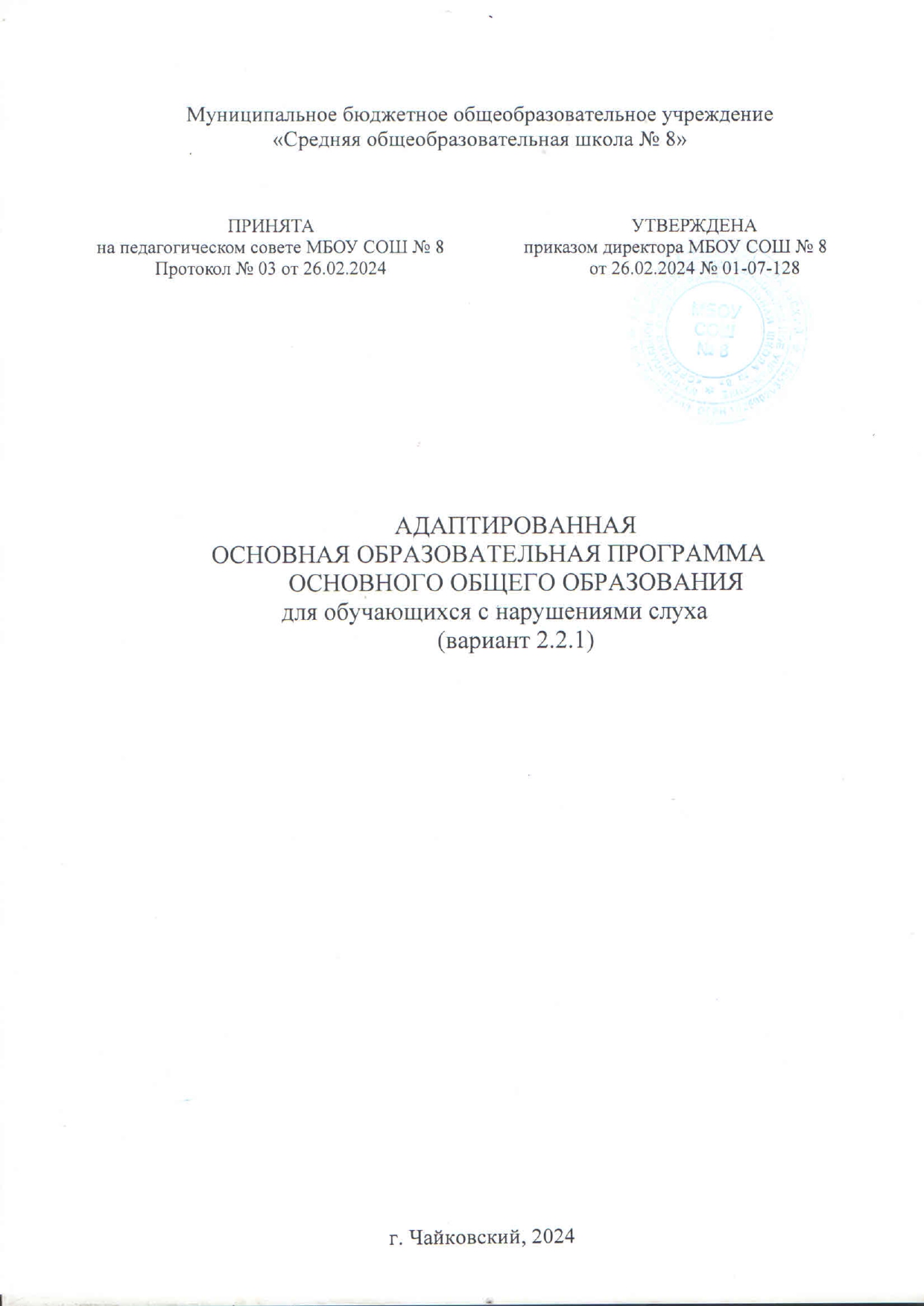 Общие положенияЦелевой разделПояснительная запискаПланируемые результаты освоения адаптированной основной общеобразовательной программы основного общего образования обучающихся с нарушениями слуха (вариант 2.2.1)Система оценки достижений обучающимися планируемых результатов освоения адаптированной основной общеобразовательной программы основного общего образования обучающихся с нарушениями слуха (вариант 2.2.1)Содержательный разделРабочие программы учебных предметов, учебных курсов (в том числе внеурочной деятельности), учебных модулейПрограмма формирования УУДПрограмма коррекционной работыРабочая программа воспитанияОрганизационный разделУчебный план основного общего образования для обучающихся с нарушениями слуха (вариант 2.2.1)Календарный учебный графикКалендарный план воспитательной работыСистема условий реализации адаптированной основной общеобразовательной программы основного общего образованиядля обучающихся  с нарушениями слуха (вариант 2.2.1)Система оценки достижений обучающимися планируемых результатов освоения адаптированной основной общеобразовательной программы основного общего образования обучающихся с нарушениями слуха (вариант 2.2.1)АДАПТИРОВАННАЯ ОСНОВНАЯ ОБРАЗОВАТЕЛЬНАЯ ПРОГРАММА ОСНОВНОГО ОБЩЕГО ОБРАЗОВАНИЯ, ВАРИАНТ 2.2.1Целевой раздел адаптированной основной образовательной программы основного общего образования, вариант 2.2.1Пояснительная запискаАООП ООО (вариант 2.2.1) – это образовательная программа, адаптированная для обучения, воспитания и социализации обучающихся с нарушениями слуха с учётом их особых образовательных потребностей, в том числе обеспечивающая коррекцию нарушений развития.АООП ООО (вариант 2.2.1) адресована слабослышащим, позднооглохшим, кохлеарно имплантированным обучающимся, освоившим основные, втом числе адаптированные общеобразовательные программы НОО, включая варианты 2.1 и 2.2.1 АООП НОО.АООП ООО вариант 2.2.1 предусматривает пятилетний срок обучения. Структураисодержаниеобразовательнойпрограммы, планируемые результаты в целом соответствуют требованиям, отраженным в примерной ООП ООО и дополнены требованиями к созданию специальных условий обучения и воспитания, в том числе в части введения специальный учебных предметов и коррекционных курсов.АООП ООО (вариант 2.2.1) самостоятельно разрабатывается и утверждается организацией, осуществляющей образовательную деятельность в соответствии с федеральным государственным образовательным стандартом основного общего образования (далее – ФГОС ООО) и с учётом ПАООП (вариант 2.2.1). АООП ООО определяет содержание и организацию образовательной деятельности на уровне ООО и обеспечивает решение образовательно–коррекционных задач.АООП ООО (вариант 2.2.1) для обучающихся, имеющих инвалидность, дополняется индивидуальной программой реабилитации или абилитации (далее–ИПРА) инвалида в части создания специальных условий получения образования.АООП ООО (вариант 2.2.1) реализуется на основе специально разработанного учебного плана, учитывающего особые образовательные потребности обучающихся с нарушениями слуха; включает, в соответствии с требованиями ФГОС ООО к соотношению частей учебного плана и их объему, обязательную часть и часть, формируемую участниками образовательных отношений; при необходимости разрабатываются индивидуальные учебные планы, учитывающие особенности и особые образовательные потребности обучающегося.На основе Стандарта организация может разработать в соответствии со спецификой своей образовательной деятельности один или несколько вариантов АООП ООО с учётом особых образовательных потребностей обучающихся с нарушениями слуха.Реализация АООП ООО может быть организована как совместно с нормативно развивающимися обучающимися, так и в отдельных классах или вотдельных организациях при совместном обучении с обучающимися, имеющими аналогичное нарушение здоровья.Для обеспечения освоения обучающимися с нарушениями слуха АООП ООО возможно использование сетевой формы.Цели реализации АООП основного общего образованияЦелями реализации АООП ООО (вариант 2.2.1) являются:достижение выпускниками планируемых результатов–знаний, умений, навыков, компетенций и компетентностей, определяемых государственными общественными, личностными и семейными потребностями, возможностями обучающихся с нарушениями слуха, учитывающими их особые образовательные потребности, индивидуальные особенности развития и состояния здоровья;становление и развитие личности обучающегося в ее самобытности, уникальности, неповторимости.Достижение поставленных целей при разработке и реализации образовательной организацией АООП ООО (вариант 2.2.1) предусматривает решение следующих основных задач:обеспечение соответствия АООП ООО (вариант 2.2.1) требованиям Федерального государственного образовательного стандарта основного общего образования (ФГОС ООО);обеспечение преемственности начального общего, основного общего, среднего общего образования;обеспечение доступности получения качественного основного общего образования обучающимся с нарушениями слуха с учетом их особых образовательных потребностей, индивидуальных особенностей, достижения планируемых личностных, метапредметных и предметных результатов освоения  АООП ООО (вариант 2.2.1);сохранение и укрепление физического, психологического и социального здоровья обучающихся, формирование здорового образа жизни, обеспечение безопасности;установление требований к воспитанию и социализации обучающихся как части адаптированной основной образовательной программы и соответствующему усилению воспитательного потенциала образовательной организации, обеспечению условий для самореализации личности, индивидуализированного психолого-педагогического сопровождения социокультурного развития, овладения жизненными компетенциями, необходимыми в современном обществе при взаимодействии с разными социальными партнерами, в том числе со слышащими взрослыми и детьми, включая сверстников, и с людьми с нарушенным слухом (с использованием вербальных и/или невербальных средств коммуникации с учётом задач и ситуации общения, владения коммуникантами словесной речью и жестовой);обеспечение эффективного сочетания урочной и внеурочной деятельности, реализации программы коррекционной работы в ходе всего образовательного процесса, включая коррекционно-развивающие курсы в соответствии с индивидуальным планом коррекционной работы каждого обучающегося;выявление и развитие способностей обучающихся, их познавательных и социокультурных интересов через систему урочной и внеурочнойдеятельности, в том числе с использованием возможностей организаций дополнительного образования, реализующих инклюзивную практику, включая занятия в клубах, секциях, студиях и кружках, общественно полезную деятельность;организацию научно-технического творчества, проектной и учебно- исследовательской деятельности, интеллектуальных и творческих соревнований, в том числе, при взаимодействии с другими образовательными организациями, включая участие нормативно развивающихся сверстников;организацию профессиональной ориентации обучающихся при поддержкеучителей, педагогов-психологов, социальныхпедагогов, атакжепри сотрудничестве с предприятиями, учреждениями профессионального образования, центрами профессиональной работы;включение обучающихся в процессы познания и преобразования внешкольной социальной среды (населенного пункта, района, города) для приобретения опыта общественно полезной деятельности в социуме, социального взаимодействия;обеспечение взаимодействия всех участников образовательных отношений, участия обучающихся, их родителей (законных представителей), педагогических работников и общественности в проектировании и развитии внутришкольной социальной среды, школьного уклада;осуществление сетевого взаимодействия образовательной организации организациями образования, здравоохранения, социальной защиты, с общественными организациями, в том числе, с общественными организациями лиц с нарушениями слуха, на основе сетевого взаимодействия;обеспечение психолого-педагогического сопровождения семьи каждого обучающегося.Принципы формирования и механизмы реализации АООП  основного общего образования АООП ООО (вариант 2.2.1) разработана на основе ФГОС ООО с учетом особых образовательных потребностей обучающихся с нарушениями слуха.В основу формирования  АООП ООО (вариант 2.2.1) положены следующие принципы:принципы государственной политики РФ в области образования  (гуманистический характер образования, единство образовательного пространства на территории Российской Федерации, светский характер образования, общедоступность образования, адаптивность системы образования к уровням и особенностям развития и подготовки обучающихся и воспитанников и др.);принцип учёта типологических и индивидуальных образовательных потребностей обучающихся;принцип преемственности, предполагающий при проектировании  АООП учёт основных положений  ООП ООО;принцип системности, базирующийся на единстве процессов диагностики, обучения, воспитания и коррекции нарушений развития у обучающихся с нарушениями слуха;принцип коррекционной направленности образовательного процесса;принцип развивающей направленности образовательного процесса;онтогенетический принцип;принцип целостности содержания образования;принцип реализации в образовательном процессе коммуникативно- деятельностного, личностно-ориентированного и индивидуально- дифференцированного подходов;принцип обеспечения готовности обучающегося к самостоятельной и активной жизнедеятельности деятельности в социуме;принцип сотрудничества ссемьей.АООП ООО (вариант 2.2.1) предполагает, что обучающиеся с нарушениями слуха получают основное общее образование, соответствующее по итоговым достижениям к моменту завершения обучения образованию нормативно развивающихся сверстников, при реализации специальных условий, учитывающих их особые образовательные потребности:АООП ООО (вариант 2.2.1) предполагает, что обучающиеся с нарушениями слуха получаютосновное общее образование, соответствующее по итоговым достижениям к моменту завершения обучения образованию нормативно развивающихся сверстников, при реализации специальных условий, учитывающих их особые образовательные потребности:уменьшение количества обучающихся с нарушениями слуха в классе;введение в учебный план в образовательную область «Русский язык, литература» специального учебного предмет «Развитие речи», что обусловлено особенностями речевого развития обучающихся; включение в учебный план (во внеурочную деятельность) обязательных коррекционных курсов, предусмотренных Программой коррекционной работы и рекомендациями ПМПК и ИПРА; исключение из учебного плана, предусмотренного в  ОП в соответствии с ФГОС ООО, учебного предмета «Музыка»; внесение изменений в содержание учебного предмета «Иностранный язык» с учетом обеспечения достижения обучающимися планируемых результатов основного общего образования (с учетом их особенностей и возможностей), успешное прохождение государственной итоговой аттестации;создание эмоционально комфортной и деловой атмосферы, способствующей личностному развитию, качественному образованию обучающихся, становлению их самостоятельности и познавательной активности, успешной профориентации и социализации;обеспечение непрерывности образовательно-коррекционного процесса, реализуемого, через содержание образовательных областей и внеурочную деятельность, в том числе при проведении коррекционно-развивающих курсов, предусмотренных программой коррекционной работы, способствующей достижению обучающимися планируемых результатов образования;постановку и реализацию на уроках и в процессе внеурочной деятельностицелевыхустановок, направленных на предупреждение возможных отклонений в развитии; применение в образовательном процессе специальных (сурдопедагогических) методов, приёмов и средств обучения; широкое использование современных образовательных средств, информационных технологий, способствующих пониманию обучающимися учебного материала, освоению содержания образования;обеспечение особой организации образовательной среды, в том числе создание в образовательной организации слухоречевой среды при постоянном пользовании	обучающимися 	индивидуальными	слуховыми аппаратами/кохлеарными имплантами (с учётом аудиологических и сурдопедагогических рекомендаций), а также при применении на уроках и во внеурочное время (при фронтальных формах работы) звукоусиливающей аппаратуры коллективного пользования (с учётом аудиолого-педагогических рекомендаций при индивидуализированном сопровождении обучающихся);целенаправленное и систематическое развитие у обучающихся словесной речи (устной и письменной), речевой деятельности, речевого поведения в ходе всего образовательно-коррекционного процесса; развитие слухозрительного восприятия устной речи, речевого слуха, произносительной стороны речи обучающихся, а также развитие у них восприятия неречевых звучаний в ходе учебной и внеурочной деятельности, включая коррекционно-развивающие курсы по программе коррекционной работы;при желании обучающихся использование ими в межличностном общении с людьми, имеющими нарушения слуха, русского жестового языка; выявление потребности обучающихся с нарушениями слуха и, при необходимости, оказание им специализированной индивидуально ориентированной помощи в развитии навыков жестовой речи – русского жестового языка и его использования в межличностном общении лиц с нарушениями слуха, а также калькирующей жестовой речи при организации внеурочной деятельности на основе согласованного решения участников образовательных отношений;учёт при организации обучения и оценке достижений обучающихся с нарушениями слуха специфики восприятия и переработки информации, овладения учебным материалом; при необходимости, с учётом владения обучающимися словесной речью и навыками устной коммуникации применение образовательном процессе вкачестве вспомогательных средств устно-дактильного предъявления речевого материала и/или предъявления с помощью жестовой речи при обязательном повторном воспроизведении учителем (воспитателем и др.) и обучающимися данного речевого материала в словесной форме (устной и/или письменной);обеспечение специальной помощи в осмыслении, упорядочивании и речевом опосредовании индивидуального жизненного опыта;развитие социально значимых жизненных компетенций, в том числе расширение и укрепление разнообразного социального опыта при максимальном расширении образовательного пространства, активизация сотрудничества и личностного общения обучающихся со сверстниками, другими детьми и взрослыми, включая как слышащих людей, так и лиц с нарушениями слуха;формирование коллектива обучающихся на основе взаимного уважения друг к другу и окружающим людям; развитие адекватных межличностных отношений на основе духовно-нравственных общечеловеческих ценностей между обучающимся и учителями, одноклассниками, другими детьми, а также родителями, представителями социокультурного окружения и др.;обеспечение качественной профориентационной работы в соответствии с индивидуальными особенностями обучающихся, выбора ими дальнейшего образовательного маршрута и профессии с учетом собственных возможностей и ограничений, потребностей рынка труда;прохождение текущей, промежуточной и государственной итоговой аттестации в иных формах;взаимодействие всех участников образовательного процесса с целью реализации единых подходов в решении образовательно-коррекционных задач;обеспечение специальной психолого-педагогической поддержки семье обучающегося с нарушенным слухом, активное включение родителей и других членов семьи в процесс образования их детей;оказание обучающимся необходимой медицинской помощи с учетом имеющихся ограничений здоровья, в том числе на основе сетевого взаимодействия;систематическая методическая поддержка педагогических работников, осуществляющих образование обучающихся с нарушениями слуха.Реализация в образовательном процессе особых образовательных потребностей обучающихся с нарушениями слуха способствует их качественному образованию, наиболее полноценному личностному развитию, социальной адаптации и интеграции в обществе.Общая характеристика примерной основной образовательной программы основного общего образованияАООП ООО (вариант 2.2.1) разработана на основе ФГОС ООО с учётом особых образовательных потребностей обучающихся с нарушениями слуха.АООП ООО (вариант 2.2.1) адресована слабослышащим, позднооглохшим и кохлеарноимплантированным обучающимся, демонстрирующих готовностьна основе достигнутых ими результатов начального общего образования к освоению основного общего образования за пятилетний срок обучения (5 – 9 классы) при реализации специальных условий, учитывающих их особые образовательные потребности. Структура и содержание образовательной программы, планируемые результаты в целом соответствуют требованиям, отраженным в примерной ООП ООО, и дополнены требованиями к созданию специальных условий обучения и воспитания данной группы обучающихся.В соответствиистребованиями ФГОС ООО АООП (вариант 2.2.1) включает следующие документы:  рабочие программы учебных предметов, учебных курсов (в том числе внеурочной деятельности), учебных модулей;программу	формирования	универсальных	учебных	действий	у обучающихся;рабочую программу воспитания;программу коррекционной работы;учебный план;план внеурочной деятельности;календарный учебный график;календарный план воспитательной работы (содержащий перечень событий и мероприятий воспитательной направленности,  которые организуются и проводятся организацией или в которых организация принимает участие в учебном году или периоде обучения);характеристику условий реализации программы основного общего образования в соответствии с требованиями ФГОС.Планируемые результаты освоения обучающимися адаптированной основной образовательной программы основного общего образованияОбщие положенияПланируемые результаты освоения АООП ООО (вариант 2.2.1) – это система ведущих целевых установок, а также прогнозируемых (ожидаемых) результатов освоения обучающимися с нарушениями слуха всех компонентов, составляющих содержательную основу АООП ООО.Планируемые результаты освоения АООП ООО:обеспечивают связь между требованиями стандарта, образовательно- коррекционным процессом и системой оценки результатов освоения АООП ООО;являются	основой	для	разработки	АООП	ООО	(вариант	2.2.1) образовательной организации;представляют содержательную и критериальную основу для разработки программ. В их числе:рабочие программы учебных предметов,междисциплинарные программы, в т.ч. «Формирование универсальных учебных	действий,	включающие	формирование	компетенций	в	областииспользования информационно-коммуникационных технологий, учебно- исследовательской и проектной деятельности»,программа воспитания,рабочие программы коррекционно-развивающих курсов (по Программе коррекционной работы);является основой для проектирования «Системы оценки достижения планируемых результатов освоения АООП ООО».При проектировании планируемых результатов реализуется индивидуально-дифференцированный подход как один из ведущих в процессе образования обучающихся с нарушениями слуха.В соответствии с требованиями стандарта система планируемых личностных, метапредметных и предметных результатов устанавливает и описывает осваиваемые обучающимися в ходе образовательно-коррекционного процесса учебно-познавательные и учебно-практические задачи. В их числе особое место занимают те, которые выносятся на итоговую аттестацию, в том числе ГИА выпускников. Для успешного выполнения этих задач обучающиеся с нарушениями слуха должны овладеть системой универсальных и специфических для каждого учебного предмета и специальных курсов по Программе коррекционной работы системой учебных действий (регулятивных, коммуникативных, познавательных) с учебным материалом и, прежде всего, с опорным учебным материалом как основы для последующего обучения.Структура и содержание планируемых результатов освоения АООП ООО проектируются с учётом особых образовательных потребностей обучающихся с нарушениями слуха.В соответствии с реализуемой стандартом деятельностной парадигмой образования система планируемых результатов строится на основе уровневого подхода. В этой связи, во-первых, выделяется ожидаемый уровень актуального развития большинства обучающихся с нарушениями слуха; во-вторых, определяются ближайшие перспективы развития обучающихся с нарушениями слуха. Благодаря данному подходу имеется возможность:определять динамическую картину развития обучающихся,поощрять продвижение обучающихся,выстраивать индивидуальные траектории обучения с учётом особых образовательных потребностей, индивидуальных особенностей обучающихся с нарушениями слуха.Структура планируемых  результатовПланируемые результаты базируются на ведущих целевых установках, отражающих основной вклад каждой изучаемой программы, разработанной с учетом особых образовательных потребностей обучающихся с нарушением слуха, в развитие их личности, способностей.В структуре планируемых результатов выделяется три группы: личностные, метапредметные и предметные.Личностные, метапредметные и предметные результаты освоения обучающимися с нарушениями слуха АООП ООО (вариант 2.2.1) в целомсоответствуют ФГОС ООО, конкретизируясь и дополняясь с учётом их особых образовательных потребностей.Личностные результатыРоссийская гражданская идентичность – патриотизм, уважение к Отечеству, к прошлому и настоящему многонационального народа России, чувство ответственности и долга перед Родиной, идентификация себя в качестве гражданина России, осознание и ощущение личностной сопричастности судьбе российского народа. Осознание этнической принадлежности, знание истории, культуры своего народа, своего края, основ культурного наследия народов России и человечества (идентичность человека с российской многонациональной культурой, сопричастность истории народов и государств, находившихся на территории современной России); интериоризация гуманистических, демократических и традиционных ценностей многонационального российского общества. Осознанное, уважительное и доброжелательное отношение кистории, культуре, религии, традициям, языкам ценностям народов России и народов мира.Сформированность целостного мировоззрения, соответствующего современному уровню развития науки и общественной практики, учитывающего социальное, культурное, языковое, духовное многообразие современного мира.Субъективная значимость овладения и использования словесного (русского/русского и национального) языка.Желание и умения пользоваться словесной речью (устной и письменной), взаимодействовать со слышащими людьми при использовании устной речи как средства общения. Ценностно-смысловая установка на постоянное пользование индивидуальными слуховыми аппаратами какважного условия, способствующего устной коммуникации, наиболее полноценной ориентации в неречевых звуках окружающего мира; самостоятельный поиск информации, в том числе, при использовании Интернет-технологий, о развитии средств слухопротезирования и ассистивных технологиях, способствующих улучшению качества жизни лиц с нарушениями слуха.Уважительное отношение к историии социокультурным традициям лиц с нарушениями слуха; с учетом коммуникативных, познавательных и социокультурных потребностей использование в межличностном общении с лицами, имеющими нарушения слуха, русского жестового языка, владение калькирующей жестовой речью.Готовность и способность обучающихся с нарушениями слуха строить жизненные планы, в т.ч. определять дальнейшую траекторию образования, осуществлять выбор профессии и др., с учётом собственных возможностей и ограничений, обусловленных нарушениями слуха.Готовность и способность обучающихся с нарушениями слуха к саморазвитию и самообразованию на основе мотивации к обучению и познанию; сформированность ответственного отношения к учению.Готовность и способность к осознанному выбору и построению дальнейшей индивидуальной траектории образования на базе ориентировки в мире профессий и профессиональных предпочтений, с учётом устойчивых познавательных интересов, собственных возможностей и ограничений, обусловленных нарушением слуха, потребностей рынка труда.Развитое моральное сознание и компетентность в решении моральных проблем на основе личностного выбора, формирование нравственных чувств и нравственного поведения, осознанного и ответственного отношения к собственным	поступкам	(способность	к	нравственному самосовершенствованию; веротерпимость, уважительное отношение к религиозным чувствам, взглядам людей или их отсутствию; знание основных норм морали, нравственных, духовных идеалов, хранимых в культурных традициях народов России, готовность на их основе к сознательному самоограничению в поступках, поведении, расточительном потребительстве; сформированность представлений об основах светской этики, культуры традиционных религий, их роли в развитии культуры и истории России и человечества, в становлении гражданского общества и российской государственности; понимание значения нравственности в жизни человека, семьи и общества).Доброжелательное отношение к людям, готовность к взаимодействию с разными людьми (в том числе при использовании вербальных и невербальных средств коммуникации), включая лиц с нарушением слуха, а также слышащих сверстников и взрослых; способность к достижению взаимопонимания на основе идентификации себя как полноправного субъекта общения; готовность к конструированию образа допустимых способов общения, конвенционированию интересов, процедур, к ведению переговоров.Осознание значения семьи в жизни человека и общества, принятие ценности семейной жизни, уважительное и заботливое отношение к членам своей семьи.Уважительное отношения к труду, наличие опыта участия в социальнозначимом труде.Освоенность социальных норм, правил поведения (включая речевое поведение и речевой этикет), ролей и форм социальной жизни в группах и сообществах, в т.ч. лиц с нарушениями слуха.Идентификация себя в качестве субъекта социальных преобразований с учётом собственных возможностей и ограничений, вызванных нарушением слуха.Способность с учётом собственных возможностей и ограничений, обусловленных нарушением слуха/нарушением слуха и соматическими заболеваниями строить жизненные планы на краткосрочное будущее (определять целевые ориентиры, формулировать адекватные им задачи и предлагать действия, указывая и обосновывая логическую последовательность шагов).Способность к практической реализации прав, закреплённых в нормативных документах по отношению к лицам с ограниченными возможностями здоровья и инвалидностью, в т.ч. с нарушениями слуха.Освоение компетентностей в сфере организаторской деятельности; интериоризация ценностей созидательного отношения к окружающей действительности, ценностей социального творчества, ценности продуктивной организации совместной деятельности, самореализации в группе и организации, ценности «другого» как равноправного партнёра, формирование компетенций анализа, проектирования, организации деятельности, рефлексии изменений, способов взаимовыгодного сотрудничества, способов реализации собственного лидерского потенциала.Участие в школьном самоуправлении и общественной жизни (в пределах возрастных компетенций) с учётом региональных, этнокультурных, социальных и экономических особенностей (формирование готовности к участию в процессе упорядочения социальных связей и отношений, в которые включены и которые формируют сами обучающиеся с нарушениями слуха; включённость в непосредственное гражданское участие, готовность участвовать в жизнедеятельности подросткового общественного объединения, продуктивно взаимодействующего с социальной средой и социальными институтами (включая организации, представляющие интересы лиц с нарушениями слуха, другими ограничениями по здоровью и инвалидностью).Сформированность ценности здорового и безопасного образа жизни с учётом собственных возможностей и ограничений, вызванных нарушением слуха; интериоризация правил индивидуального и коллективного безопасного поведения вчрезвычайныхситуациях, угрожающихжизни и здоровьюлюдей, в т.ч. с учётом ограничений, вызванных нарушениями слуха; правил поведения на транспорте и на дорогах, в т.ч. с учётом ограничений, вызванных нарушениями слуха.Развитость эстетического сознания через освоение художественного наследия народов России и мира, творческой деятельности эстетического характера (способность понимать художественные произведения, отражающие разные этнокультурные традиции; сформированность основ художественной культуры обучающихся как части их общей духовной культуры, как особого способа познания жизни и средства организации общения; эстетическое, эмоционально-ценностное видение окружающего мира; способность к эмоционально-ценностному освоению мира, самовыражению и ориентации в художественном и нравственном пространстве культуры с учётом собственных возможностей и ограничений, вызванных нарушением слуха; потребность в общении с художественными произведениями, сформированность активного отношения к традициямхудожественнойкультурыкаксмысловой, эстетической и личностно-значимой ценности).Сформированность основ экологической культуры, соответствующей современному уровню экологического мышления, наличие опыта экологически ориентированной рефлексивно-оценочной и практической деятельности в жизненных ситуациях (готовность к исследованию природы, к занятиямсельскохозяйственным трудом, к художественно-эстетическому отражению природы, к занятиям туризмом, в том числе экотуризмом, к осуществлению природоохранной деятельности).Готовность к общению и взаимодействию со слышащими сверстниками и взрослыми на иностранном языке; умение пользоваться иноязычной словесной речью в устной и письменной форме для решения коммуникативных задач; толерантное и уважительное отношение к культурным различиям, особенностям и традициям других стран.Метапредметные результатыМетапредметные результаты формируются с учётом образовательных потребностей каждого обучающегося и дополнительных соматических заболеваний для части обучающихся, включая:освоение обучающимися межпредметных понятий (используются в нескольких предметных областях и позволяют связывать знания из различных учебных предметов, учебных курсов, модулей в целостную научную картину мира) и универсальных учебных действий (далее – УУД), включая познавательные, коммуникативные, регулятивные;способность их использовать в учебной, познавательной и социальной практике;готовность (самостоятельно или с помощью учителя/других участников образовательного процесса) к планированию и осуществлению учебной деятельности и организации учебного сотрудничества с педагогическими работниками и сверстниками, к участию в построении индивидуальной образовательной траектории;овладение навыками работы с информацией: восприятие и создание информационных текстов в различных форматах, в т.ч. цифровых, с учетом назначения информации и ее целевой аудитории.Метапредметные результаты сгруппированы по трем направлениям и отражают способность обучающихся использовать на практике УУД, составляющие умение овладевать:универсальными учебными познавательными действиями;универсальными учебными коммуникативными действиями;универсальными регулятивными действиями.На уровне ООО в рамках всех учебных дисциплин продолжается работа по формированию и развитию основ читательской компетенции. Обучающиеся овладеют чтением как одним из основных средств получения качественного образования и самообразования, осознанного планирования своего актуального и перспективного круга чтения, в том числе досугового, подготовки к трудовой и социальной деятельности. У выпускников будет сформирована потребность в систематическом чтении как в средстве познания мира и себя в этом мире, гармонизации отношений человека и общества.При изучении учебных предметов обучающиеся расширят и усовершенствуют навыки работы с информацией, смогут работать с текстами, в том числе:систематизировать, сопоставлять, анализировать, обобщать и интерпретировать информацию, в т.ч. выраженную с помощью словесной речи, содержащуюся в готовых информационных объектах, доступных пониманию обучающихся с нарушениями слуха;выделять главную информацию; представлять информацию в сжатой словесной форме (в виде плана или тезисов), в наглядно-символической форме (в виде таблиц, графических схем и диаграмм, карт понятий – концептуальных диаграмм, опорных конспектов);заполнять и/или дополнять таблиц, схемы, диаграммы, тексты.В ходе изучения всех учебных предметов обучающиеся приобретут опыт проектной деятельности, способствующей воспитанию самостоятельности, инициативности, ответственности, повышению мотивации и эффективности учебной деятельности.Перечень ключевых межпредметных понятий определяется в ходе разработки АООП ООО образовательной организации с учётом особых образовательных потребностей обучающихся, а также в зависимости от материально-технического оснащения, используемых технологий образовательно-коррекционной работы.Регулятивные УУДУмение	самостоятельно /с		помощью		учителя /других		участников образовательных		отношений	определять	цели	обучения,	ставить	и формулировать новые  задачи в учёбе и познавательной деятельности, развивать мотивы и интересы своей познавательной деятельности. Обучающийся сможет:анализировать существующие и планировать будущие образовательные результаты;определять совместно с педагогом критерии оценки планируемых образовательных результатов;идентифицировать и преодолевать трудности, возникающие при достижении запланированных образовательных результатов.Умение самостоятельно/с помощью учителя/других участников образовательных отношений планировать пути достижения целей, определять наиболее эффективные способы решения учебных и познавательных задач. Обучающийся сможет:определять необходимые действия в соответствии с учебной и познавательной задачей и составлять алгоритм их выполнения;обосновывать и осуществлять выбор наиболее эффективных способов решения учебных и познавательных задач;определять/находить, в т.ч. из предложенных вариантов, условия для выполнения учебной и познавательной задачи, проектной и проектно- исследовательской деятельности;определятьсамостоятельнои/иливыбиратьизпредложенныхвариантов средства/ресурсы для решения задачи /достижения цели;составлять план деятельности, определять потенциальные затруднения при решении учебной и познавательной задачи и находить средства для их устранения;описывать собственный опыт с использованием доступных языковых средств;планировать и корректировать свою индивидуальную образовательную траекторию.Умение самостоятельно/с помощью учителя/других участников образовательных отношений соотносить свои действия с планируемыми результатами, осуществлять контроль своей деятельности в процессе достижения результата, определять способы действий в рамках предложенных условий и требований, корректировать свои действия в соответствии с изменяющейся ситуацией, оценивать правильность выполнения учебной задачи, собственные возможности её решения. Обучающийся сможет:различать результаты  и способы действий при достижении результатов;определять совместно с педагогом критерии достижения планируемых результатов и своей учебной деятельности;отбирать инструменты для оценивания своей деятельности и анализировать их обоснованность, осуществлять самоконтроль своей деятельности в рамках предложенных условий и требований с учётом ограничений, обусловленных нарушением слуха, а также дополнительных соматических заболеваний (при наличии).оценивать свою деятельность, анализируя и аргументируя причины достижения или отсутствия планируемого результата;находить необходимые и достаточные средства для выполнения учебных действий в изменяющейся ситуации, обосновывать достижимость цели выбранным способом на основе оценки своих внутренних ресурсов и доступных внешних ресурсов;работая по плану, вносить коррективы в текущую деятельность на основе анализа изменений ситуации для получения запланированных характеристик/показателей результата; фиксировать и анализировать динамику собственных образовательных результатов.Владение основами самоконтроля, самооценки, принятия решений и осуществления осознанного выбора в учебной и познавательной деятельности. Обучающийся сможет:анализировать собственную учебную и познавательную деятельность и деятельность других обучающихся в процессе взаимопроверки;соотносить реальные и планируемые результаты индивидуальной образовательной деятельности и делать выводы о причинах её успешности/эффективности или неуспешности / неэффективности, находить способы выхода из критической ситуации;принимать решение в учебной ситуации и оценивать возможные последствия принятого решения;определять, какие действия по решению учебной задачи или параметры этих действий привели к получению имеющегося продукта учебной деятельности;демонстрировать	приёмы	регуляции	собственных психофизиологических/эмоциональных состояний.Познавательные УУДУмение самостоятельно /с помощью учителя/других участников образовательных отношений определять понятия, создавать обобщения, устанавливать аналогии, классифицировать, самостоятельно выбирать основания и критерии для классификации, устанавливать причинно-следственные связи, строить логическое рассуждение, умозаключение (индуктивное, дедуктивное, по аналогии) и делать выводы. Обучающийся сможет:подбирать к новому слову знакомые  синонимы или синонимические выражения;подбирать слова, соподчинённые ключевому слову, определяющие его признаки и свойства;выстраивать логическую цепочку, состоящую из ключевого слова и соподчинённых ему слов;выделять общий признак или отличие двух (нескольких) предметов или явлений и объяснять их сходство или отличия;объединять предметы и явления в группы по определённым признакам, сравнивать, классифицировать и обобщать факты и явления;различать/выделять явление из общего ряда других явлений;-  выделять причинно-следственные связи наблюдаемых явлений или событий, строить рассуждение от общих закономерностей к частным явлениям и от частных явлений к общим закономерностям;строить рассуждение  на основе сравнения предметов и явлений, выделяя при этом их общие признаки и различия;излагать в словесной форме (устной, письменной, дактильной/устно-дактильной при одновременном устном воспроизведении) полученную информацию, интерпретируя её в контексте решаемой задачи;определять информацию, требующую проверки, при необходимости, осуществлять проверку достоверности информации;объяснять явления, процессы, связи и отношения, выявляемые в ходе познавательной и исследовательской деятельности;выявлять и называть причины события, явления, самостоятельно осуществляя причинно-следственный анализ;делать вывод на основе критического анализа разных точек зрения, подтверждать вывод собственной аргументацией или самостоятельно полученными данными.Умение самостоятельно /с помощью учителя/других участников образовательных отношений создавать, применять и преобразовывать знаки и символы, модели и схемы для решения учебных и познавательных задач. Обучающийся сможет:обозначать символом и знаком предмет и/или явление;определять логические связи между предметами и/или явлениями, обозначать данные логические связи с помощью знаков в схеме;создавать абстрактный или реальный образ предмета и/или явления;строить модель/схему на основе условий задачи и/или способа её решения;создавать вербальные, вещественные и информационные модели с выделением существенных характеристик объекта для определения способа решения задачи в соответствии с ситуацией;переводить сложную по составу (многоаспектную) информацию из графического или формализованного (символьного) представления в текстовое и наоборот;строить схему, алгоритм действия, исправлять или восстанавливать неизвестный ранее алгоритм на основе имеющегося знания об объекте, к которому применяется алгоритм;строить доказательство: прямое, косвенное, от противного;анализировать/ рефлексировать опыт разработки и реализации учебного проекта,исследования (теоретического, эмпирического) с точки зрения решения проблемной ситуации,д остижения поставленной цели и/или на основе заданных критериев оценки продукта/результата.Смысловое чтение, на основе которого обучающийся сможет (самостоятельно /с помощью учителя/других участников образовательных отношений):находить в тексте требуемую информацию (в соответствии с целями своей деятельности);ориентироваться в содержании текста, понимать целостный смысл текста, структурировать текст;устанавливать взаимосвязь описанных в тексте событий, явлений, процессов;резюмироватьглавнуюидеютекста;преобразовывать текст, меняя его модальность (выражение отношения к содержанию текста, целевую установку речи), интерпретировать текст (художественный и нехудожественный – учебный, научно-популярный, информационный);критически оценивать содержание текста.Развитие экологического мышления, умение применять его в познавательной, коммуникативной, социальной практике и профессиональной ориентации. Обучающийся сможет:определять своё отношение к окружающей среде, к собственной среде обитания;анализировать влияние экологических факторов на среду обитания живых организмов;проводить причинный и вероятностный анализ различных экологических ситуаций;прогнозировать изменения ситуации при смене действия одного фактора на другой фактор;распространять экологические знания и участвовать в практических мероприятиях по защите окружающей среды.Развитие мотивации к овладению культурой активного использования словарей, справочников, открытых источников информации и электронных поисковых систем. Обучающийся сможет:определять необходимые ключевые поисковые слова и формировать корректные поисковые запросы;осуществлять взаимодействие с электронными поисковыми системами, базами знаний, справочниками;формировать выборку из различных источников информации для объективизации результатов поиска;соотносить полученные результаты поиска с задачами и целями своей деятельности.КоммуникативныеУУДУмение организовывать учебное сотрудничество с учителями и другими педагогическими сотрудниками образовательной организации, совместную деятельность со сверстниками и обучающимися другого возраста (слышащими и с нарушением слуха) при использовании словесной речи; работать индивидуально и в группе: находить общее решение и разрешать конфликты на основе согласования позиций и учёта интересов; формулировать, аргументировать и отстаивать свое мнение. Обучающийся сможет:вступать в устную коммуникацию, в т.ч. слухозрительно воспринимать (при использовании – индивидуальных слуховых аппаратов/кохлеарных имплантов) устную речь собеседника/собеседников и говорить достаточно внятно и естественно, понятно для окружающих;использовать в процессе внеурочной деятельности и межличностного общения все доступные средства коммуникации, включая жестовую речь (с учётом договорённости с партнёрами по общению);определять возможные роли в совместной деятельности;выполнять определённую роль в совместной деятельности;понимать и принимать позицию собеседника, его мнение (точку зрения), доказательства (аргументы);определять свои действия и действия партнёра, которые способствовали или препятствовали продуктивной деятельности и коммуникации;строить позитивные отношения в процессе учебной и познавательной деятельности;корректно	и	аргументированно	отстаиватьсвою	точку	зрения,	в дискуссии уметь выдвигать контраргументы, перефразировать свою мысль;критически относиться к собственному мнению, уметь признавать ошибочность своего мнения (если оно ошибочно) и корректировать его;предлагать альтернативное решение в конфликтной ситуации;выделять общую точку зрения в дискуссии;договариваться о правилах и вопросах для обсуждения в соответствии с поставленной перед группой задачей;организовывать эффективное взаимодействие в группе (определять общие цели, распределять роли, договариваться друг с другом и т. д.);устранять в рамках диалога разрывы в коммуникации, обусловленные непониманием/неприятием со стороны собеседника задачи, формы или содержания диалога.Умение использовать речевы есредства (с учётом особых образовательных потребностей) в соответствии с задачей коммуникации для выражения своих чувств, мыслей и потребностей для планирования и регуляции своей деятельности; владение устной и письменной речью, монологической контекстной речью. Обучающийся сможет:определят ьзадачу коммуникации и в соответствии с ней отбирать и использовать речевые средства;представлять в устной или письменной форме развёрнутый план собственной деятельности;соблюдать нормы публичной речи, регламент в монологе и дискуссии в соответствии с коммуникативной задачей;высказывать и обосновывать мнение (суждение) и запрашивать мнение партнера в рамках диалога;принимать решение в ходе диалога и согласовывать его с собеседником;создавать письменные тексты различных типов с использованием необходимых речевых средств;использовать вербальные и невербальные средства в соответствии с коммуникативной задачей;оценивать эффективность коммуникации после ее завершения.Формирование и развитие компетентности в области использования информационно-коммуникационных технологий (ИКТ). Обучающийся сможет (самостоятельно/с помощью учителя/других участников образовательных отношений):целенаправленно искать и использовать информационные ресурсы, необходимые для решения учебных и практических задач с помощью средств ИКТ;использовать для передачи своих мыслей естественные и формальные языки в соответствии с условиями коммуникации;оперировать данными при решении задачи;выбирать адекватные задаче инструменты и использовать компьютерные технологии для решения учебных задач, в том числе для вычисления, а также написания писем, сочинений, докладов, рефератов, создания презентаций (с учётом образовательных потребностей) и др.;использовать информацию с учётом этических и правовых норм;создавать цифровые ресурсы разного типа и для разных аудиторий, соблюдать информационную гигиену и правила информационной безопасности.Предметные результатыВ соответствии с ФГОС ООО и специфики содержания предметных областей, включающих конкретные учебные предметы, а также коррекционно-развивающие курсы по Программе коррекционной работы, предметные результаты освоения обучающимися с нарушениями слуха АООП ООО (вариант2.2.1):сформулированы в деятельностной форме с усилением акцента на применение знаний и конкретные умения;определяют минимум содержания (гарантированного государством ООО), построенного в логике изучения каждого учебного предмета, включённого в учебный план;определяют требования к результатам освоения программ ООО по учебным предметам и коррекционно-развивающим курсам по Программе коррекционной работы.Предметные результаты определяются к каждому учебному предмету, входящему в соответствующую предметную область:«Русский язык, литература»: «Русский язык», «Литература», «Развитие речи»;«Иностранныйязык»: «Иностранныйязык» (английский);«Математика и информатика»: «Математика», «Алгебра», «Геометрия»,«Вероятность и статистика», «Информатика»;«Общественно-научные	предметы»:	«История»	(История	России. Всеобщая история), «Обществознание», «География»;«Естественно-научные предметы»: «Физика», «Химия», «Биология»;«Основы духовно-нравственной культуры народов России»: ОДНКНР;«Искусство»: «Изобразительное искусство»;«Технология»: «Технология»;«Физическая культура и Основы безопасности жизнедеятельности»: «Адаптивная физическая культура»,  «Основы безопасности жизнедеятельности». Предметные результаты по дисциплине «Русский язык» и специальному предмету «Развитие речи» могут быть оценены только в совокупности, как целостный	единый	результат	овладения	языком.	Выделения	отдельных предметных результатов по данным дисциплинам не предусматривается.АООП ООО (вариант 2.2.1) дисциплин предметных областей «Русский язык, литература» (включая специальный курс «Развитие речи»), «Иностранный язык»,  а также коррекционно-развивающие курсы по Программе коррекционной работы, изменены и дополнены специальными требованиями–с учётом особых образовательных потребностей обучающихся с нарушениями слуха.Система оценки достижения планируемых результатов освоения основной образовательной программыОбщие положенияСистема оценки достижения планируемых результатов (далее – система оценки) представляет собой часть системы оценки и управления качеством образования в образовательной организации, осуществляющей реализацию АООП ООО (вариант 2.2.1). Система оценки выступает в качестве основы, на которой осуществляется разработка образовательной организацией собственного «Положения об оценке образовательных достижений обучающихся с нарушениями слуха».Целью и основными направлениями оценочной деятельности в образовательной организации, реализующей АООП ООО (вариант 2.2.1), являются:Оценка образовательных достижений обучающихся с нарушениями слуха на различных этапах обучения, выступающая в качестве:Основы промежуточной иитоговой аттестации обучающихся,основы процедур внутреннего мониторинга образовательной организации, мониторинговых исследований муниципального, регионального и федерального уровней;оценка результатов деятельности педагогических кадров как основа аттестационных процедур;оценка результатов деятельности образовательной организации как основа процедуры её аккредитации.Основной объект системы оценки, её содержательной и критериальной базы – требования ФГОС ООО. Данные требования конкретизируются в планируемых результатах освоения обучающимися с нарушениями слуха АООП образовательной организации.Система оценки включает процедуры внутренней и внешней оценки. Внутренняя оценка включает:стартовую диагностику («входное» оценивание);текущую диагностику;тематическое оценивание;портфолио обучающегося;внутренний мониторинг образовательных достижений образовательной  организации;промежуточную диагностику и итоговую аттестацию обучающихся. Внешняя оценка включает:государственную итоговую аттестацию (ГИА); независимую оценку качества образования;мониторинговые исследования  разного уровня (муниципального, регионального и федерального).Содержание и реализация указанных процедур обусловлены образовательными потребностями обучающихся с нарушениями слуха.Система оценки образовательной организации реализует системно-деятельностный, уровневый и комплексный подходы коценке образовательных достижений.Системно-деятельностный подход проявляется в оценке способности обучающихся с нарушениями слуха к решению учебно-познавательных и учебно-практических задач. Он обеспечивается содержанием и критериями оценки, в качестве которых выступают планируемые результаты обучения, выраженные в деятельностной форме.Уровневый подход выступает в качестве важнейшей основы для организации индивидуальной работы с обучающимися с нарушениями слуха. Его реализация осуществляется в двух планах: по отношению к содержанию оценки, по отношению к представлению и интерпретации результатов измерений.Уровневый подход реализуется за счет фиксации различных уровней достижения обучающимися планируемых результатов: базового уровня и уровней выше и ниже базового. Достижение базового уровня свидетельствуето способности обучающихся решать типовые учебные задачи, целенаправленно отрабатываемые со всеми обучающимися в ходе учебного процесса. Овладение базовым уровнем является достаточным для продолжения обучения и усвоения последующего материала.Комплексный подход реализуется посредством:оценки трёх групп результатов: предметных, личностных, метапредметных (регулятивных, коммуникативных и познавательных УУД);использования комплекса оценочных процедур (стартовой, текущей, тематической, рубежной, промежуточной) как основы для оценки динамики индивидуальных образовательных достижений (индивидуального прогресса) и для итоговой оценки;использования контекстной информации (обособенностях обучающихся с нарушениями слуха, условиях и процессе обучения и др.) для интерпретации полученных результатов в целях управления качеством образования;сочетания различных взаимодополняющих методов и форм оценки (стандартизированных устных и письменных работ, практических работ;проверки 	восприятия	на	слух	и		воспроизведения		тематической		и терминологической	лексики		учебной 	дисциплины,	а	также	лексики	по организации учебной деятельности содержания; портфолио, наблюдения и др.).К компетенции образовательной организации, реализующей АООП ООО (вариант 2.2.1) относится:описание организации и содержания мониторинговых мероприятий, включающих:стартовую диагностикуобучающихся;текущую, тематическую и промежуточную диагностику обучающихся, реализуемую в процессе урочной и внеурочной деятельности;итоговую оценку результатов, достигнутых обучающимися с нарушениями слуха по учебным предметам и коррекционно-развивающим курсам, не выносимым на ГИА;разработка диагностического инструментария, предназначенного для оценки достижения планируемых результатов в рамках всех видов диагностических процедур, с учётом особенностей развития познавательной сферы и особых образовательных потребностей обучающихся с нарушениями слуха;разработка диагностических мероприятий и инструментария, предназначенного для оценки деятельности педагогических работников (с учётом специфики профессиональной деятельности) и образовательной организации в целом в рамках внутришкольного мониторинга.Особенности оценки метапредметных и предметных результатовОценка метапредметных результатов представляет собой оценку достижения планируемых результатов освоения АООП ООО, которые представленывмеждисциплинарнойпрограммеформированияУУД (разделы«Регулятивные универсальные учебные действия», «Коммуникативные универсальные учебные действия», «Познавательные универсальные учебные действия»). Формирование метапредметных результатов обеспечивается за счёт всех учебных предметов и внеурочной деятельности, включая специальные курсы по Программе коррекционной работы.Основной объект и предмет оценки метапредметных результатов находит выражение в способности и готовности обучающихся с нарушениями слуха:к овладению знаниями, их самостоятельному пополнению, переносу и интеграции;косуществлениюработысинформацией;к сотрудничеству и коммуникации со слышащими людьми и лицами с нарушениями слуха с использованием средств общения, доступных коммуникантам – словесной речи (устной, устно-дактильной и письменной) и жестовой;к решению проблем, имеющих личностную и социальную значимость, готовность воплощать найденные решения в практической деятельности,к использованию ИКТ в целях обучения и развития, передачи и получения информации;к самоорганизации, саморегуляции и рефлексии.Оценка достижения метапредметных результатов осуществляется администрацией образовательной организации в рамках внутреннего мониторинга. Содержание и периодичность проведения внутреннего мониторинга устанавливается решением педагогического совета образовательной организации.Инструментарий, предназначенный для оценки достижения метапредметных результатов, строится на межпредметной основе и с учётом особых образовательных потребностей обучающихся с нарушениями слуха. Он может включать диагностические материалы, обеспечивающие оценку:читательской грамотности (письменная работа межпредметного содержания и / или др.),ИКТ-компетентности (комплексная работа, включающая практическую и письменную (компьютеризованную) части),сформированности регулятивных, коммуникативных и познавательных учебных действий (наблюдение за ходом выполнения групповых и индивидуальных учебных заданий: исследований, проектов и др.),возможностей восприятия и воспроизведения устной речи.Основная процедура итоговой оценки достижения метапредметных результатов – защита итогового индивидуального проекта. Он представляет собой учебный проект, выполняемый обучающимся с нарушениями слуха в рамках одного или нескольких учебных предметов с целью продемонстрировать свои достижения в самостоятельном освоении содержания избранных областей знаний и/или видов деятельности, а также способность проектировать и осуществлять целесообразную и результативную деятельность (учебно- познавательную, конструкторскую, социальную, художественно-творческую или иную).На начальном этапе работы для обучающегося с нарушенным слухом разрабатывается индивидуальная программа подготовки проекта. Она включает следующие сведения: требования к организации проектной деятельности, направленность и содержание проекта; особенности защиты проекта и критерии его оценки. При подготовке индивидуальной программы проекта учитываются познавательные интересы, способности и особые образовательные потребности обучающихся с нарушениями слуха.Обучающиеся имеют право самостоятельно выбирать тему проекта и его руководителя. Тема проекта рассматривается на предметном методическом объединенииобразовательнойорганизации,атакжеутверждаетсянаКритерии оценки проектной работы разрабатываются с учетом целей и задач проектной деятельности на данном этапе образования. Итоговый индивидуальный проект целесообразно оценивать по критериям, получившим отражение во ФГОС ООО.педагогическом совете. План подготовки проекта разрабатывается обучающимся совместно с руководителем.Результатом (продуктом) проектной деятельности может быть любая из следующих работ:а) письменная работа (эссе, реферат, отчёты о проведённых исследованиях, стендовый доклад или др.);б)художественная творческая работа (в области литературы, изобразительного искусства, экранных искусств), представленная в виде инсценировки, компьютерной анимации или др.;в)материальный объект, макет, иное конструкторское изделие;г) отчётные материалы по социальному проекту, включающие тексты и/или мультимедийные продукты.Общим требованием к продуктам проектной деятельности является необходимость соблюдения норм и правил цитирования, ссылок на различные источники. В случае заимствования текста работы (плагиата) без указания ссылок на источник, проект к защите не допускается.Защита проекта осуществляется в процессе специально организованной деятельности комиссии образовательной организации или на школьной конференции. К защите проекта должны быть представлены:продукт проектной деятельности;пояснительная записка к проекту, включающая тему, цель, краткие сведения о ходе проекта и полученных результатах, список использованных источников;краткий отзыв руководителя проекта, характеризующий автора проекта, в т.ч. его инициативность, ответственность, исполнительскую дисциплину, самостоятельное использование словесной речи (устной/устно-дактильной и письменной) на разных этапах работы над проектом, в т.ч. при анализе, обобщении и представлении результатов проектной деятельности.Оценка результатов выполнения проекта осуществляется по итогам рассмотрения комиссией представленного продукта с учётом отзыва руководителя.Особенности оценки предметных результатовОценка предметных результатов представляет собой оценку достижения обучающимся с нарушениями слуха планируемых результатов по отдельным предметам. Формирование этих результатов обеспечивается каждым учебным предметом, входящим в состав 7-ми предметных областей.В соответствии с требованиями ФГОС ООО основной предмет оценки – способность к решению учебно-познавательных и учебно-практических задач, основанных на изучаемом учебном материале, с использованием способов действий, релевантных содержанию учебных предметов, в том числе метапредметных (познавательных, регулятивных, коммуникативных) действий, а также компетентностей, релевантных соответствующим моделям функциональной (математической, естественнонаучной, читательской и др.).Для оценки предметных результатов предлагаются следующие критерии:Знание и понимание, применение, функциональность. Оценка предметных результатов ведется каждым учителем в ходе процедур текущей, тематической, рубежной, промежуточной и итоговой оценки, а также администрацией образовательной организации в процессе реализации внутреннего мониторинга.Оценка предметных результатов осуществляется с учётом учебно- познавательного развития, особых образовательных потребностей и слухоречевых возможностей обучающихся с нарушениями слуха.Особенности оценки по отдельному предмету фиксируются в приложении к образовательной программе, которая утверждается педагогическим советом образовательной организации и доводится до сведения обучающихся и их родителей (законных представителей). Описание должно включать:перечень итоговых планируемых результатов, этапы их формированияи способы оценки (текущая / тематическая; устно / письменно / практика и др.);требования к выставлению отметок за промежуточную аттестацию (при необходимости–с учётом степени значимости отметок за отдельные оценочные процедуры);график контрольных мероприятий.Организация и содержание оценочных процедурСтартовая (входная) диагностика. Назначение стартовой диагностики – выявить готовность обучающихся с нарушениями слуха к освоению ООО по АООП (вариант 2.2.1); спрогнозировать методические приёмы, средства коррекционно-педагогическоговоздействиясучётомуровняактуальногоизоны ближайшего развития обучающихся.Стартовая диагностика проводится администрацией и учителями образовательной организации.Администрация образовательной организации осуществляет стартовую диагностику на 1-ом году освоения обучающимися ООО. Объект оценки: структура мотивации, сформированность учебной деятельности, владение универсальными и специфическими для основных учебных предметов познавательными средствами, в том числе: средствами работы с информацией, знако-символическими средствами, логическими операциями. В данном случае стартовая диагностика предстаёт в виде «точки отсчёта» для оценки динамики образовательных достижений каждого обучающегося.Учителя организуют и проводят стартовую диагностику на каждом году обучения на уровне ООО с целью оценки готовности к изучению отдельных предметов (разделов), освоения содержания обязательного курса по Программе коррекционной работы «Развитие восприятия и воспроизведения устной речи». Результаты стартовой диагностики являются основанием для реализации индивидуально-дифференцированного подхода, выбора методических приёмов исредствкоррекционно-педагогического воздействияс учётоминдивидуальных Предусматривается использование критериев, представленных во ФГОС ООО, с учётом особых образовательных потребностей обучающихся с нарушениями слуха.Особенностей и возможностей каждого обучающегося, а также для определения направленности и содержания коррекционно-развивающих курсов, реализуемых во внеурочной деятельности на основе Индивидуального плана коррекционно- развивающей работы, подготавливаемого в рамках Программы коррекционной работы.Стартовая диагностика, организуемая учителями, проводится по всем учебным предметам 7-ми предметных областей и коррекционно-развивающим курсам по Программе коррекционной работы. Исключение составляют отдельные дисциплины, к освоению которых обучающиеся приступают впервые: обществознание (в 6классе), иностранный язык (в 5классе), физика (в 7 классе), химия (в 8 классе). Кроме того, не требуется проведения стартовой диагностики по дисциплине «История» (История России. Всеобщая история) (в 5 классе). Также не предусматривается проведение стартовой диагностики по дисциплине «ОДНКНР».Стартовые контрольные работы по биологии и географии (5 класс) предусматривают выявление уровня достижений планируемых результатов освоения АООП НОО по предмету «Окружающий мир».Стартовая контрольная работа по  литературе (5 класс) строится на содержании дисциплины «Чтение и развитиеречи», являющейся составной частью комплексного учебного предмета «Русский язык и литературное чтение».Стартовая контрольная работа по информатике в 7 классе ориентирована на установление информированности обучающихся об информатике и информации, оценку владения пользовательскими навыками работы с ПК и на определение уровня развития логического мышления.Текущая диагностика. Данный вид диагностики выступает в качестве процедуры оценки индивидуального продвижения каждого обучающегося с нарушенным слухом в освоении программы конкретного учебного предмета.Текущее оценивание может быть:формирующим–предназначенным для поддержки и направления усилий обучающихся, для обучения решению учебно-познавательных и учебно- практических задач;диагностическим, ориентированным на выявление и осознание учителем и обучающимися существующих проблем в освоении программного материала. Формирующей оценке подлежат письменные и устные работы ввиде изложений, сочинений, пересказов и др., выполняемые обучающимися на уроках«Развитие речи», а также в рамках раздела «Развитие речевой деятельности» учебной дисциплины «Русский язык» и раздела «Речевой практикум» учебной дисциплины «Литература».Объект текущей оценки – тематические планируемые результаты, этапы, освоения которых зафиксированы в тематическом планировании.С целью осуществления текущей оценки используется широкий арсенал форм и методов проверки – с учётом специфики учебного предмета и особенностей контрольно-оценочной деятельности учителя: опросы в письменной и устной формах, практические и творческие работы, само-и взаимооценка и др.Результаты текущей оценки являются основой для индивидуализации учебного процесса, определения направленности и содержания специальных курсов по Программе коррекционной работы, реализуемых в рамках внеурочной деятельности, выбора технологий обучения и специальных приёмов психолого- педагогического воздействия.Отдельные результаты, свидетельствующие об успешности обучения и достижении тематических результатов в более сжатые (по сравнению с планируемыми учителем) сроки могут включаться в систему накопленной оценки и служить основанием, например, для освобождения обучающегося от необходимости выполнять тематическую проверочную работу.Тематическая диагностика. Данный вид диагностики представляет собой процедуру оценки уровня достижения тематических планируемых результатов по предмету, которые фиксируются в учебных методических комплектах, рекомендованных профильным Министерством РФ. Представленные в данных комплектах контрольно-измерительные материалы в виде тестов, проверочных заданий и контрольныхработ, могутбытьадаптированы с учётом особенностей познавательного и слухоречевого развития, особых образовательных потребностей обучающихся с нарушениями слуха: предусматривается использование знакомого обучающимся речевого материала, упрощение синтаксических конструкций, имеющих сложную структурно-семантическую организацию (инструкций, текстов для изложения и т.п.), сокращение объёма речевого материала заданий. Контрольная работа не может быть сведения исключительно к тесту. Тестовые задания могут составлять только часть контрольной работы, не более половины от её общего объёма. Предпочтение отдаётся контрольным заданиям, связанным с оформлением обучающимися самостоятельных ответов, выполнением освоенных действий (решением примеров, задач, изложением текстов и др.).По предметам, входящим в часть учебного плана, формируемой участниками образовательных отношений, планируемые результаты по осваиваемым тематическим разделам устанавливаются образовательной организацией самостоятельно.Тематическая оценка может вестись как в ходе изучения темы, так и в конце её освоения. Оценочные процедуры подбираются так, чтобы они предусматривали возможность оценки достижения всей совокупности планируемых результатов и каждого из них. Результаты тематической оценки являются основанием для коррекции учебного процесса и его индивидуализации.Накопленная оценка рассматривается как способ фиксации освоения обучающимися основных умений, характеризующих достижение каждого планируемого результата на всех этапах его формирования. Например, с этой целью может использоваться лист продвижения, построенный на основе списков итоговых и тематических результатов. Накопленная оценка фиксирует достижение а) предметных результатов, продемонстрированных в ходе процедур текущей и тематической оценки; б) метапредметных и частично-личностных результатов, связанных с оценкой поведения, прилежания, а также с оценкой готовности и способности делать осознанный выбор профиля обучения, продемонстрированных в ходе внутришкольных мониторингов; в) той части предметных, метапредметных иличностных результатов (отражённых впортфолио), котораясвидетельствуето достижении высоких уровней освоения планируемых результатов и / или о позитивной динамике в освоении планируемых результатов.В	рамках	коррекционно-развивающих	курсов	по	Программе коррекционной работы «Развитие восприятия и воспроизведения устной речи» и«Развитие учебно-познавательной деятельности» текущий учёт достижения обучающимися			с		нарушениями		слуха			планируемых			личностных, метапредметных и предметных результатов осуществляется на каждом занятии. Портфолио представляет собой процедуру оценки динамики учебной и творческой		активности	обучающегося,		направленности,		широты	или избирательности		его		интересов,	выраженности		проявлений			творческой инициативы,			а		также			демонстрируемого	уровня 	высших	достижений.	В портфолио включаются как работы обучающегося (в том числе фотографии, видеоматериалы и т.п.), так и отзывы на эти работы (например, наградные листы, дипломы, сертификаты участия, рецензии и проч.). Отбор работ и отзывов для портфолио ведётся обучающимся совместно с классным руководителем при участии семьи. Включение каких-либо материалов в портфолио без согласия обучающегося		не		допускается.	 Результаты,	представленные 	в		портфолио,			используются при выработке рекомендаций по выбору индивидуальной образовательной траектории на уровне среднего общего образования и могут отражаться в характеристике  обучающегося.Внутренний (внутришкольный) мониторинг представляет собой процедуры, предназначенные для оценки уровня:достижения предметных и метапредметных результатов учебных дисциплин и специальных курсов по Программе коррекционной работы;достижения той части личностных результатов, которые связаны с оценкой поведения, прилежания, учебной самостоятельности, готовности и способности делать осознанный выбор профиля обучения, а также с оценкой сформированности речевого поведения, возможностей коммуникации при взаимодействии со слышащими людьми и лицами с нарушениями слуха, владения навыками восприятия и воспроизведения устной речи;профессионального мастерства учителя, в т.ч. реализации им коррекционно-развивающей направленности образовательного процесса, в условиях специально педагогически созданной слухоречевой среды.Внутренний мониторинг, ориентированный на оценку уровня профессионального мастерства учителя, осуществляется на основе административных проверочных работ, анализа посещенных уроков, анализа качества учебных заданий, предлагаемых учителем обучающимся, а также соблюдения требований к коррекционно-развивающей направленности образовательного процесса с учётом индивидуальных особенностей обучающихся, их особых образовательных потребностей, в том числе научно- методических требований к использованию разных форм речи в учебном процессе, развитию словесной речи (устной и письменной), применению к оформлению портфолио могут также привлекаться воспитатель и тьютор, которые работают с данным обучающимся.звукоусиливающей аппаратуры, проведению на уроке специальной работы по развитию слухозрительного восприятия устной речи, речевого слуха, произносительной стороны речи обучающихся.Содержание и периодичность внутришкольного мониторинга устанавливается решением педагогического совета. Результаты внутреннего мониторинга являются основанием для подготовки рекомендаций по поводу коррекции учебного процесса и его индивидуализации, а также повышения квалификации учителя. Результаты внутришкольного мониторинга в части оценки уровня достижений обучающихся обобщаются и отражаются в их характеристиках.Промежуточная аттестация представляет собой процедуру аттестации обучающихся, которая проводится в конце каждой четверти   и в конце учебного года по каждому изучаемому предмету, включая специальную учебную дисциплину «Развитие речи». Промежуточная аттестация проводится на основе результатов накопленной оценки и результатов выполнения тематических проверочных работ и фиксируется в документе об образовании (дневнике).Промежуточная оценка, фиксирующая достижение предметных планируемы результатов и универсальных учебных действий на уровне не ниже базового, является основанием для перевода в следующий класс и для допуска обучающегося к государственной итоговой аттестации. Порядок проведения промежуточной аттестации регламентируется Федеральным законом «Об образовании в Российской Федерации» (ст.58) и иными нормативными актами.Государственная итоговая аттестацияВ соответствии со ст. 59 Федерального закона «Об образовании в РоссийскойФедерации» ГИА является обязательной процедурой, завершающей освоение АООП ООО.Порядок проведения ГИА регламентируется Законом и иными нормативными актами, включая документы, регламентирующие порядок ГИА лиц с ограниченными возможностями здоровья и инвалидностью (с нарушением слуха).Целью ГИА является установление уровня образовательных достижений выпускников. ГИА включает в себя два обязательных экзамена (порусскомуязыку и математике). Экзамены по другим учебным предметам обучающиеся с нарушениями слуха сдают на добровольной основе по своему выбору. ГИА проводится в форме основного государственного экзамена (ОГЭ) с использованием контрольных измерительных материалов (КИМ).КИМ представляют собой подготовленные с учётом особых образовательных потребностей обучающихся с нарушениями слуха комплексы заданий в стандартизированной форме и в форме устных и письменных экзаменов с использованием тем, билетов и иных форм по решению образовательной организации (государственный выпускной экзамен – ГВЭ).Итоговая оценка (итоговая аттестация) по предмету складывается из результатов внутренней и внешней оценки. К результатам внешней оценки относятся результаты ГИА. К результатам внутренней оценки относятся предметные результаты, зафиксированные в системе накопленной оценки и результаты выполнения итоговой работы по предмету. Такой подход позволяет обеспечить полноту охвата планируемых результатов и выявить кумулятивный эффект обучения, обеспечивающий прирост в глубине понимания изучаемого материала и свободе оперирования им. По предметам, не вынесенным на ГИА, итоговая оценка ставится на основе результатов только внутренней оценки.Итоговая оценка по предмету фиксируется в документе об уровне образования государственного образца – аттестате об основном общем образовании.Итоговая оценка по междисциплинарным программам ставится на основе результатов внутришкольного мониторинга и фиксируется в характеристике обучающегося.Характеристика готовится на основании:объективных показателей образовательных достижений обучающегося на уровне ООО, включая результаты освоения специальных предметов по Программе коррекционной работы,портфолио выпускника;экспертных оценок классного руководителя и учителей, обучавших данного выпускника на уровне ООО.Содержательный раздел адаптированной основной образовательной программы основного общего образованияРабочие программы учебных предметов, учебных курсов (в том числе внеурочной деятельности), учебных модулей  		Рабочие программы по учебным дисциплинам на уровне основного общего образования соответствуют подготовленным на основе Федерального государственного образовательного стандарта основного общего образования (Приказ Минпросвещения России от 31.05.2021 г. № 287, зарегистрирован Министерством юстиции Российской Федерации05.07.2021 г., рег. номер – 64101), Концепций преподавания учебных дисциплин, Примерной программы воспитания с учётом распределённых по классам проверяемых требований к результатам освоения программ ООО.  Содержание образования дополнено примерной рабочей программой специальной учебной дисциплины «Развитие речи», реализуемой с учётом особых образовательных потребностей обучающихся с нарушениями слуха.Программа учебной дисциплины «Иностранный язык» адаптированы с учётом особых образовательных потребностей обучающихся, их возможностей и ограничений, обусловленных нарушением слуха.РАЗВИТИЕ РЕЧИ  	Рабочая программа (далее – Программа) по «Развитию речи» адресована обучающимся с нарушениями слуха, получающим основное общее образование. Программа разработана на основе Федеральногогосударственного образовательного стандарта основного общего образования (Приказ Минпросвещения России от 31.05.2021 г. № 287, зарегистрирован Министерством юстиции Российской Федерации 05.07.2021 г., рег. номер – 64101) (далее – ФГОС ООО), Концепции преподавания русского языка и литературы в Российской Федерации (утверждена распоряжением Правительства Российской Федерации от 9 апреля 2016 г. № 637-р), Примерной программы воспитания – с учётом планируемых результатов духовно- нравственного развития, воспитания и социализации обучающихся.ПояснительнаязапискаЦенностные ориентиры в обучении учебному предмету «Развитие речи» обучающихся с нарушениями слухаСловесная речь представляет собой базовую ценность в языковом сознании личности. Являясь важнейшим средством общения и инструментом познания, речь выступает в качестве жизненной опорой для субъекта, обеспечивая овладение языковой картиной мира, а также способностью формировать и выражать мысли, поддерживать конструктивные интеракции с окружающими людьми, осваивать социальный опыт. Именно на основе словесной речи становится возможным осознание принадлежности к национальной речевой среде, контакт с данной средой, а на этой основе – инкультурация личности.Программы по отдельным учебным дисциплинам могут быть адаптированы с учётом особых образовательных потребностей обучающихся, их возможностей и ограничений, обусловленных нарушением слуха и (при наличии) иными нарушениями развития.Овладение словесной речью в устной и письменной формах обучающимися с нарушениями слуха является средством коррекции и компенсации нарушения. Под воздействием словесной речи у обучающихся с нарушениями слуха происходит формирование словесно-логического мышления, ориентировка всоциокультурном пространстве, совершенствование эмоционально-волевой сферы, личностное развитие в целом. Благодаря словесной речи обеспечивается овладение основами наук; кроме того, в ней заключён значительный воспитательный потенциал.К периоду обучения на уровне основного общего образования у обучающихся с нарушениями слуха, с одной стороны, возрастают познавательные и речевые возможности; с другой стороны, происходит расширение сферы общения, что требует свободного владения широким спектром языковых средств для взаимодействия с окружающими людьми, включая слышащих. Поскольку количество коммуникативных условий в жизнедеятельности необозримо, обучающиеся с нарушениями слуха подросткового возраста испытывают потребность в освоении навыков, связанных с осознанными произвольными формами оформления устных и письменных высказываний. Учебный предмет «Развитие речи» позволяет обеспечивать удовлетворение данной потребности.Общая характеристика учебного предмета «Развитие речи»Учебная дисциплина «Развитие речи» осваивается на уровне ООО по варианту 2.2.1 АООП с 5 по 9 классы включительно.Специальный предмет «Развитие речи» направлен на совершенствование у обучающихся с нарушениями слуха всех видов речевой деятельности, на развитие потребности и мотивации речевого общения, монологической и диалогической речи. Также данный учебный курс ориентирован на достижение обучающимися уровня коммуникативно-речевого развития, позволяющего понимать, воспроизводить и самостоятельно строить речевые высказывания, соответствующие по содержанию и лексико-грамматическому оформлению теме и цели общения при соблюдении языковых норм и правил речевого этикета.Содержание учебной дисциплины «Развитие речи» определено таким образом, чтобы содействовать обогащению коммуникативной практики обучающихся, коррекции и развитию их речи, в том числе: расширению словаря, усложнению лексико-грамматической организации высказываний ;закреплению умений логично строить сообщения, вносить уточнения, выражать согласие и несогласие, аргументировать собственную точку зрения, вводить доказательства, предлагать темы для обсуждения. Особое внимание на уроках развития речи уделяется развитию умений создавать устные и письменные высказывания на разные темы, активно участвовать в диалогах и полилогах. Помимо этого, предусмотрено овладение обучающимися способностью составлять деловые бумаги, необходимые в процессе жизнедеятельности.Учебный предмет «Развитие речи» способствует не только качественной подготовке к итоговой аттестации по русскому языку (с учётом особенностей и возможностей обучающихся с нарушениями слуха), но и успешному освоению содержания всех учебных дисциплин, предметные результаты которыхвключают способность обучающихся самостоятельно продуцировать связные и устные высказывания, участвовать в обсуждении темы (проблемы).От одного учебного года к другому на уроках развития речи увеличивается объём работы над самостоятельной письменной речью.Повышаются требования к речевым поступкам и языковому поведению обучающихся. Это находит выражение в осмысленном продуцировании диалогических и монологических текстов в связи с анализом произведений искусства, художественной литературы, критической оценкой реальных жизненных ситуаций, что в совокупности содействует инкультурации обучающихся с нарушениями слуха, овладению ими социальными компетенциями.Программа включает примерную тематическую и терминологическую лексику, которая должна войти в словарный запас обучающихся с нарушениями слуха за счёт целенаправленной отработки, прежде всего, за счёт включения в структуру словосочетаний, предложений, текстов, в т.ч. в связи с формулировкой выводов. При оценке результатов обучения необходимо учитывать особенности речевого и общего развития, мыслительной деятельности обучающихся с нарушенным слухом. Допускается дифференцированная оценка. Продуктивной формой проверки знаний является письменная работа в виде изложения или сочинения, которая позволяют учителю лучше разобраться в качестве знаний обучающихся. Последующее исправление ошибок вместе с обучающимися – эффективное средство повышения качества знаний.Принципы образовательно-коррекционной работы Конкретный речевой материал, составляющий содержание работы по учебной дисциплине «Развитие речи», отбирается и выстраивается на основе ряда принципов.Психолингвистические принципы. Учебный материал отбирается в соответствии с коммуникативной направленностью обучения языку, чтобы обеспечивать овладение обучающимися речевыми умениями и навыками непосредственно в процессе речевой деятельности. Речевая деятельность при этом выступает в качестве не только формы, но и объекта обучения. В данной связи для уроков отбирается речевой материал, который содействует развитию у обучающихся с нарушенным слухом разных видов речевой деятельности: слуховое и слухозрительное восприятие речи (понимание устной речи), говорение, чтение (понимание письменной речи), письмо (изложение, сочинение).На уроках проводится специальная работа над пониманием, применением в самостоятельной речи, восприятием (слухозрительно и/или на слух с учётом уровня слухоречевого развития обучающихся) и достаточно внятными естественным воспроизведением тематической и терминологической лексики, а также лексики по организации учебной деятельности обучающихся на уроке. Часть данного речевого материала, уже знакомого обучающимся, может отрабатываться н акоррекционно–развивающих курсах «Развитие восприятия и воспроизведения устной речи» при совместном планировании работы учителем-предметником и учителем- дефектологом (сурдопедагогом), реализующим данные курсы. На коррекционно-развивающих курсах у обучающихся закрепляются умения восприятия (слухозрительно и/или на слух с учётом уровня их слухоречевого развития) и достаточно внятного и естественного воспроизведения данного речевого материала.  Принципы коррекционно-образовательной работы на уроках развития речи определены по И.М.Гилевич.См. Гилевич И.М. Развитие речи // Книга для учителя школы слабослышащих: Обучение русскому языку, чтению, произношению/К.Г.Коровин, И.М.Гилевич, Н.Ю.Донская [идр.]; подред.К.Г.Коровина.–М.: Просвещение, 1995. – С. 45 – 47.и др.). Работа, направленная на совершенствование произношения, навыков слухозрительного восприятия устной речи, на развитие и использование остаточного слуха, предусматривается для проведения на каждом уроке. Основной единицей учебного материала на уроках развития речи является текст: работа над значением и смыслом слов, словосочетаний и предложений базируется на тексте и текстом обусловлена.Организационно-методические принципы. Учебный материал по развитию речи организуется тематически. Работа на уроке строится на основе определённой темы. Тема предстаёт в виде содержательного стержня урока развития речи, позволяя отбирать такие речевые ситуации, в которых обучающийся выступает не в роли стороннего наблюдателя, фиксирующего происходящее, а в качестве участника событий. В первую очередь обучающиеся усваивают то, что закономерно связано с особенностями их жизни, с делами, с тем, что вызывает интерес. С помощью темы задаётся не только содержание учебной речевой деятельности, но и формируются мотивы, побуждающие обучающихся к речевым высказываниям. В рамки одной темы включается материал, позволяющий параллельно либо последовательно организовывать работупоразвитию уобучающихся разныхвидовречевойдеятельности иформ речи. Тематически сгруппированная лексика «обслуживает» на серии уроков по тематическому разделу сразу все разновидности речи. При этом грамматические средства языка (связи слов, структуры предложений) являются нейтральными как по отношению к тематическому разделу, так и в отношении к видам речи. Одни и те же грамматические формы независимо от темы используются в диалогах, устных и письменных монологах.Дидактические принципы. Учебный материал отбирается с учётом возрастных и речевых возможностей обучающихся с нарушенным слухом. Обеспечивается постепенный переход от более простых и доступных к более сложным видам деятельности с речевым материалом. Речевая деятельность усложняется по содержанию высказываний. Усложнение происходит от близкого к далёкому, от наглядного к отвлечённому. Также усложнение речевых высказываний происходит по лексическому составу, грамматическому оформлению, по композиционному строению. Материал уроков развития речи должен иметь воспитательную направленность, что обеспечивается специальным подбором текстов, ориентированных на формирование речевого этикета, на привитие обучающимся моральных норм, на воспитание патриотизма.Развитие речи осуществляется по трём направлениям:Освоение системной организации языка. Как и на уроках русского языка, это происходит в процессе систематизации языковых наблюдений, выполнения речевых упражнений, анализа значения и структуры типов высказываний. Работа по развитиювосприятияивоспроизведенияустнойречинедолжнанарушатьестественногоходаурока, проводится на этапах закрепления и повторения учебного материала; в ходе урока обеспечивается контроль за произношением обучающихся, побуждение к внятной и естественной речи с использованием принятых методических приемов работы, на каждом уроке предусматривается фонетическая зарядка, которая проводятся не более 3 -5 минут.Специальной отработке (в составе синтаксических конструкций) подлежат многозначные и однокоренные слова; лексические единицы, выражающие морально-этическую оценку, нравственные понятия и др. Также обучающиеся упражняются в построении простыхи сложныхпредложений, диалогов, планов к рассказам. Коммуникативная функция речи является материалом языкового анализа.развитие языковой способности. Работа по этому направлению представляет собой логическое продолжение деятельности, реализованной в период начального обучения, но осуществляется в усложняющих условиях речевой коммуникации. Обучающиеся овладевают способностью произвольно видоизменять речевой материал, развёртывать или завершать диалог, поддерживать или менять тему беседы, осуществлять синонимическое преобразование предложений, а также осознавать языковые регулярности, сходства в типах предложений, объяснять правильно и ошибочно построенные предложения. Языковая способность на этапе получения основного общего образования поднимается до уровня лингвистической. Это отражается на знанияхспособовсловообразования и словоизменения, правил соединения слов и пользования речевыми моделями;развитие речевой деятельности происходит по линии совершенствования произносительных навыков, восприятия знакомого и нового речевого материала на слухозрительной и слуховой основе. Усиливается роль письменной речи, предстающей в виде способа косвенной коммуникации (при отсутствии непосредственного собеседника) и важного средства развития познавательной деятельности.Совокупная реализация работы по каждому направлению обеспечивает овладение обучающимися предметными, матапредметными и личностными результатами освоения программного материала по развитию речи.Коррекционно-образовательный процесс на уроках развития речи осуществляется с использованием специальных методов, приёмов и средств обучения (в том числе специализированных компьютерных технологий), обеспечивающих реализацию «обходных путей» обучения. Все используемые методы, приёмы, средства должны содействовать развитию у обучающихся различных видов высказывания, связной речи в целом, формированию языка как средства общения и орудия мышления. На уроках требуется проведение бесед, организация работы с текстами по указанным в программе тематическим разделам в сочетании с различными наглядными средствами, а также наглядно-практическими, наглядно- действенными приёмами обучения.Содержание учебной дисциплины представлено комплексом тематических разделов. Они выстраиваются не линейно, а концентрически: многие из них начинают осваиваться в первом полугодии и повторяются во втором, а также на последующих годах школьного обучения, при этом происходит углубление и расширение содержания темы.В 5 классе обучающиеся осваивают материал по следующим тематическим разделам: «Школьная жизнь (Изучаем школьные предметы)», «Мо ястрана (мой город и др.)», «Новости в стране (зарубежом, в городе, школе и др.)», «Общаемся в школе (дома, в транспорте, в поликлинике, в театре и др.), «Я и мои друзья (моя семья)», «Здоровый образ жизни», «Отдых, развлечения», «Природа и человек», «Человек в городе», «Жизнь безопасностей», «Дружба и настоящийдруг», «Отношения в семье», «Вежливость (речевой этикет)», «Деловые документы», «Школьные мероприятия», «Любимые праздники», «Интересные профессии», «Полезные советы», «Моё будущее».Для 6–9 классов определены следующие тематические разделы: «Человек вобществе», «Культура общения», «Мировая художественная культура», «Природа и человек», «Деловые документы», «Изучаем школьные предметы». В 10 классе тематический раздел «Изучаем школьные предметы» дополнен подразделом «Готовимся к экзаменам». В рамках каждого тематического раздела предусмотрены письменные работы в виде изложений, сочинений и др.На материале указанных тематических разделов проводится работа по уточнению словаря и его обогащению за счёт новых для обучающихся слов, по развитию диалогической и монологической речи.При организации и проведении словарной работы незнакомые обучающимся слова вводятся в связи с прохождением новой темы. Учитель выбираетконкретнуюлексику,которая обусловленатемой. Приотборелексики учителю следует учитывать уже имеющийся у обучающихся словарный запас, который в определённой мере пополняется за счёт внеучебных слухоречевых контактов обучающихся с нарушенным слухом с окружающими людьми. В соответствии с научно-методическими положениями системы обучения слабослышащих обучающихся русскому языку условно в словарной работе выделяется несколько разделов:объяснение нового словаря,закрепление словаря, включение его в речевую практику обучающихся,выполнение лексических, лексико-стилистических упражнений.Весь приобретённый речевой материал обучающиеся должны использовать в своей активной речи. Учителю следует не только вводить в речь обучающихся образцы различных высказываний, новые слова и словосочетания,но и уточнять ошибочно построенные и недостаточно полные предложения, а также помогать пользоваться речевыми образцами при выражении мыслей.Развитие диалогической речи составляет одну из центральных задач уроков развития речи. С одной стороны, овладение лексикой и умениями выражать смысловые отношения выступает в виде необходимого условия развития диалогической речи; с другой стороны, развитие (совершенствование) умения вести диалог способствует самостоятельному использованию слов и синтаксических конструкций. Поскольку реплики диалога могут иметь разную длину, состоять из более либо менее развёрнутых сообщений в виде 2–3 предложений, на базе диалога обеспечивается развитие монологической речи (умений строить повествования, осуществлять описания, включать в структуру описательно-повествовательных рассказов элементы рассуждений). При обучении диалогу за основу берётся их группировка по типам используемых диалогических единств в зависимости от коммуникативной функции:вопросо-ответные единства, выясняющие определённый элементмысли с побуждением назвать его;вопросо-ответные единства, требующие подтверждения либо отклонения чего-либо;диалогические единства, включающие сообщение, вопрос и ответ на него;диалогические	единства,	включающие	сообщение	и	встречноесообщение;диалогические единства, включающие побуждение к действию и ответную реакцию.При организации работы по развитию монологической речи большое внимание уделяется упражнениям, ориентированным на совершенствование и коррекцию письменной речи обучающихся, в том числе:репродуктивные упражнения, представленные разными видами изложения текстов: подробное свободное («своими словами») и художественное (близкое к авторскому тексту), сжатое (краткое) ,выборочное; с изменением лица рассказчика – от 3-го лица либо от имени одного из героев и др. (с 5 класса);репродуктивно-оценочные упражнения, представляющие собой изложения с элементами сочинения (с 6 класса);продуктивные упражнения в виде сочинений разных жанров (миниатюра, по картине, на основе личных наблюдений и др.), а также сочинения и изложения с элементами творчества: по заданному началу или концовке, по неполной серии картинок в сочетании с опорными словами и др. (с 5 класса).Развитие устной монологической речи обучающихся предусматривает разные виды пересказа (подробный, краткий, выборочный, с изменением лица рассказчика), построение рассказа по картине и серии картин; продуцирование рассказа на основе личного опыта.В плане функционально-стилистического типа обучающиеся овладевают умениями продуцировать повествовательные и описательные рассказы, а также рассказы-рассуждения (с 6 класса; в 5 классе обучающиеся осваивают продуцирование рассказов с элементами рассуждения). В 5 классе осуществляется работа, направленная на овладение обучающимися навыками продуцирования смешанных рассказов, в т.ч. с отдельными элементами рассуждения.На уроках развития речи необходимо использовать различные коллективные формы организации деятельности обучающихся: парами, группами и др., что содействует формированию умений сотрудничать, помогать друг другу в осмыслении анализируемых текстов, планов к ним.Для адекватной передачи смысла текстов, подлежащих анализу и репродукции (пересказу, письменному изложению) и любой информации в определённой мере допустимо использовать язык жестов. Однако высшим уровнем усвоения значений выступает только язык слов.В процессе образовательно-коррекционной работы могут быть использованы цифровые технологии, к которым относят информационно-образовательные среды, электронный образовательный ресурс, дистанционные образовательные технологии, электронное обучение с помощью интернета и мультимедиа.Преимуществами использования цифровых технологий вобразовательно- реабилитационном процессе являются доступность, вариативность, наглядность обучения, обратная связь учителя с обучающимися, построение индивидуальной траектории изучения учебного материала, обучение с применением интеллектуальных систем поддержки (для адаптации учебного материала к особым образовательным потребностям обучающихся). Организация обучения на основе цифровых технологий позволяет активизировать компенсаторные механизмы обучающихся, осуществлять образовательно-реабилитационный процесс на основе полисенсорного подхода к преодолению вторичных нарушений в развитии.Цифровые технологии могут использоваться в различных вариациях: в виде мультимедийных презентаций, как учебник и рабочая тетрадь, в качестве толкового словаря или справочника с учебными видеофильмами, как тренажёр для закрепления новых знаний или в виде практического пособия.Информационно-образовательная	среда образовательного	учреждения, организованная с использованием цифровых технологий, должна обеспечивать: – информационно-методическую поддержку образовательного процесса с учётом особых образовательных потребностей обучающихся с нарушением       слуха;планирование образовательного процесса и его ресурсного обеспечения в соответствии с федеральными требованиями основного общего образования;мониторинг и фиксацию хода и результатов образовательного процесса для отслеживания динамики усвоения учебного материала обучающимися с нарушением слуха;учёт	санитарно-эпидемиологических	требований	при	обучении школьников с ограниченными возможностями здоровья (с нарушениями слуха);современные процедуры создания, поиска, сбора, анализа, обработки, хранения и представления информации;дистанционное взаимодействие всех участников образовательного процесса (обучающихся с нарушением слуха, их родителей (законных представителей), педагогических работников, органов управления в сфере образования, общественности), в том числе при реализации дистанционного образования.В результате использования цифровых технологий в образовательном процессе у обучающихся с нарушением слуха формируются четыре вида цифровой компетентности:информационная	и	медиакомпетентность	(способность	работать	с разными цифровыми ресурсами),коммуникативная (способность взаимодействовать посредством блогов, форумов, чатов и др.),техническая (способность использовать технические и программные средства),потребительская (способность решать с помощью цифровых устройств и интернета различные образовательные задачи).Цели изучения учебного предмета«Развитие речи»Общая цель изучения предмета «Развитие речи» аключается в развитии и коррекции у обучающихся с нарушениями слуха устной и письменной речи в единстве с развитием мышления и социальных компетенций.Также в рамках учебного предмета «Развитие речи» предусматривается достижение целей, нашедших отражение в программе по русскому языку.Кроме того, цели учебного предмета, определяемые в соответствии с особыми образовательными потребностями обучающихся с нарушениями слуха и обусловленными ими трудностями, включают:развитие способности использовать возможности языка как средства коммуникации и познания;совершенствование словарного запаса, в т.ч. за счёт лексических единиц, выражающих морально-этическую оценку, нравственные понятия и чувства, а также слов с переносным значением и др.;развитие способности понимать и употреблять в самостоятельной речи (устной и письменной) синтаксические конструкции разных структур; умений отражать речевыми средствами связи между предметами и явлениями;развитие умений пользоваться в самостоятельной речи разными группами диалогических единств – в зависимости от их коммуникативной функции;коррекция нарушений структурно-смысловую организации монологов разного функционально-стилистического типа, развитие умений строить повествования, описания, рассуждения, а также тексты смешанного типа; осуществлять раскрытие тем и микротем;Место предмета в учебном планеУчебный предмет «Развитие речи» входит в предметную область «Русский язык, литература» и является обязательным.«Развитие речи» является специальным учебным предметом; неразрывно связан с предметными дисциплинами «Русский язык», «Литература», обеспечивая достижение обучающимися с нарушениями слуха образовательных результатов в сфере обучения языку и развития речи.Содержание специального учебного предмета «Развитие речи», представленное в Примерной рабочей программе, соответствует Примерной адаптированной основной образовательной программе основного общего образования (вариант 2.2.1).Содержание учебногопредмета 5 КЛАСС(1-й год обучения на уровне ООО)Тематические	модули:	«Язык	и	речь.	Культура	речи»,	«Текст»,«Функциональные разновидности языка»Язык и речь. Культура речиВиды речи. Монолог и диалог. Их разновидности.Современный этикет. Вежливое общение со сверстниками и взрослыми.Основное содержание: монолог-описание, монолог-повествование, монолог-рассуждение; сообщение на лингвистическую тему.Речевой этикет. Культура коммуникации.Основные виды деятельности обучающихсяСоздавать устные монологические высказывания на основе жизненных наблюдений, чтения научно-учебной, художественной и научно-популярной литературы (монолог-описание, монолог-повествование, описательно- повествовательный монолог с элементами рассуждения); выступать с сообщением на лингвистическую тему.Создавать различные виды диалога: побуждение к действию, обмен мнениями и др.С помощью учителя/других участников образовательно-коррекционного процесса редактировать собственные тексты с опорой на знание норм современного русского литературного языка.Обсуждать правила этикета. Анализировать правила культурного поведения, включая культуру коммуникации, в различных социально-бытовых ситуациях. Фиксировать правила этикета в виде алгоритма.ТекстИнформационная переработка текста.Функционально-смысловые типы речи. Виды описания. Смысловой анализ текстаОсновное содержание: смысловой анализ текста: его композиционных особенностей, количества микротем и абзацев, способов и средств связипредложений в тексте; использование языковых средств выразительности (в рамках изученного).Информационная переработка текста. План текста (простой, сложный; назывной, вопросный); главная и второстепенная информация текста; пересказ текста.Описание как тип речи. Описание внешности человека, помещения, природы, местности, действий.Основные виды деятельности обучающихсяАнализировать екст с точки зрения его соответствия основным признакам (наличие темы, главной мысли, грамматической связи предложений, цельности и относительной законченности); с точки зрения его принадлежности к функционально-смысловому типу речи; его композиционных особенностей, количества микротем и абзацев.Проводить информационную переработку текста: составлять план прочитанного текста (простой, сложный; назывной, вопросный) с целью дальнейшего воспроизведения содержания текста в устной и письменной форме; выделять главную и второстепенную информацию в прочитанном тексте.Пересказывать текст. Представлять содержание прослушанного или прочитанного учебно-научного текста в виде таблицы, схемы, представлять содержание таблицы, схемы в виде текста.Характеризовать тексты различных функционально-смысловых типов речи (повествование, описание, рассуждение); характеризовать особенности описания как типа речи.Создавать текст-описание: устно и письменно описывать внешность человека, помещение, природу, местность, действие.Создавать тексты с опорой на картину, произведение искусства, в том числе сочинения-миниатюры, классные сочинения.Функциональные разновидности языкаОфициально-деловой стиль. Жанры.Основное содержание: заявление (включая электронное). Объяснительная записка. Расписка. Доверенность.Основные виды деятельности обучающихсяХарактеризовать особенности официально-делового стиля.Анализировать предложенные деловые документы и самостоятельно писать их по различным (типичным) поводам – на основе моделируемых социально-бытовых ситуаций. Устанавливать отличия между данными документами. Составлять тексты деловых документов. Обсуждать возможности использования электронных ресурсов для подготовки и предоставления деловых документов.Тематические разделы: «Школьная жизнь (Изучаем школьные предметы)», «Моя страна (мой город и др.)», «Новости в стране (за рубежом, в городе, школе и др.)», «Общаемся в школе (дома, в транспорте, в поликлинике, в театре и др.), «Я и мои друзья (моя семья)», «Здоровый образ жизни», «Отдых, развлечения», «Природа и человек», «Человек в городе», «Жизнь без опасностей», «Дружба и настоящий друг», «Отношения в семье», «Вежливость (речевой	этикет)»,	«Деловые	документы»,	«Школьные	мероприятия», «Любимые праздники», «Интересные профессии», «Полезныесоветы», «Моё будущее».Репродукции картин для работы над сочинениемА.М.Герасимов «После дождя».В.С.Баюскин «За обедом».Т.Н.Яблонская «Утро».Н.П.Крымов «Зимнийвечер».Е.В.Сыромятникова «Первые зрители».6 КЛАСС(2-й год обучения на уровне ООО)Тематические	модули:	«Язык	и	речь.	Культура	речи»,	«Текст»,«Функциональные разновидности языка».Язык и речь. КультураречиМонолог и его виды. Диалог и его виды. Диалогическое единство .Реплики.Культура общения .Этикетные выражения.Основное содержание: виды монолога: монолог-описание, монолог-рассуждение, монолог-повествование. Виды диалога: побуждение к действию, обмен мнениями, запрос информации, сообщение информации.Культура общения. Этикетные выражения.Основные виды деятельности обучающихсяСоздавать различные виды монолога на бытовые, научно-учебные (в том числе лингвистические) темы.Участвовать в диалогах разных видов: диалоге – запросе информации (ставить и задавать вопрос; уместно использовать разнообразные реплики- стимулы; запрашивать дополнительную информацию); диалоге – сообщении информации (строить информативно значимый текст; мыслить и правильно реализовывать свой замысел; привлекать и удерживать внимание, правильно обращаться к собеседнику).Анализировать сюжетные изображения, составлять с опорой на них диалогические единства в соответствии с правилами культуры общения.ТекстОсновные признаки текста (повторение) Описания и повествования. Текст с элементами рассуждения. Информационная переработка текста. Смысловой анализ текста.Основное содержание: соответствие текста требованиям цельности, связности, относительной законченности.Особенности содержания и построения текста-повествования и текста- описания. Особенности построения текста с элементами рассуждения. (рассуждение-доказательство, рассуждение-объяснение, рассуждение- размышление).Информационная переработка текста: план текста (простой, сложный; назывной, вопросный, тезисный); главная и второстепенная информация текста.Основные виды деятельности обучающихсяХарактеризовать текст в аспекте его соответствия требованиям цельности, связности, относительной законченности, композиционных особенностей.Использоватьзнание требований, предъявляемых кобразцовому тексту, в процессе создания собственных относительно законченных устных и письменных высказываний. Выявлять роль языковых средств в создании повествований, описаний и текстов с элементами рассуждения.Функциональные разновидности языкаНаучный стиль.Сфера употребления, функции, языковые особенности.Учебный доклад.Основное содержание: учебный доклад. Презентация. Групповая коммуникация.Основные виды деятельности обучающихсяВыступать перед сверстниками с подготовленными докладами. Сопровождать своё выступление презентацией. Обсуждать подготовленные доклады в процессе групповой коммуникации.Тематические разделы :«Человек в обществе», «Культура общения»,«Мировая художественная культура», «Природа и человек», «Деловые документы», «Изучаем школьные предметы».Репродукции картин для работы над сочинениемБродский И.И.«Летний сад осенью».Григорьев С.А. «Вратарь».Попов И.А. «Первый снег».Хабаров В.И. «Портрет Милы».Широков Е.Н. «Друзья».Шишкин И.И. «Утро в сосновом лесу».Юон К. «Конец зимы. Полдень».7 КЛАСС(4-й год обучения на уровне ООО)Тематические	модули:	«Язык	и	речь.	Культура	речи»,	«Текст»,«Функциональные разновидности языка».Язык и речь. Культура речиВиды речи. Монолог и диалог. Их разновидности. Деловой этикет.Межличностное общение.Основное содержание: монолог-описание, монолог-рассуждение, монолог-повествование; выступление с научным сообщением.Диалог. Культура речи. Деловой этикет. Электронные сообщения делового содержания. Невербальные средства общения в деловом взаимодействии. Межличностное общение.Основные виды деятельности обучающихсяСоздавать устные монологические высказывания на основе жизненных наблюдений, личных впечатлений, чтения научно-учебной, художественной, научно-популярной и публицистической литературы.Выступать с сообщением.Участвовать в диалоге на лингвистические темы (в рамках изученного) и темы на основе жизненных наблюдений.Устно пересказывать прочитанный текст.Представлять сообщение на заданную тему в виде презентации.Создавать тексты различных функционально-смысловых типов речи (повествование, описание, рассуждение) с опорой на жизненный и читательский опыт; тексты с опорой на произведения искусства (в течение учебного года).Создавать тексты официально-делового стиля (заявление,объяснительная записка), публицистических жанров.Оформлять деловые бумаги (в рамках изученного).Выбирать языковые средства для создания высказывания в соответствии с целью, темой и коммуникативным замыслом.Редактировать собственные тексты с целью совершенствования их содержания и формы.Сопоставлять исходный и отредактированный тексты.Анализировать примеры использования мимики и жестов в разговорнойречи.Использовать приёмы аудирования различных видов (с учётом возможностей и особых образовательных потребностей).Анализировать содержание научно-учебных, художественных, публицистических текстов различных функционально-смысловых типов речи.Подробно, сжато и выборочно передавать в устной и письменной форме содержание прочитанных научно-учебных, художественных, публицистических текстов различных функционально-смысловых типов речи.Применять различные приёмы просмотрового, ознакомительного, изучающего, поискового чтения.Анализировать содержание прочитанных научно-учебных, художественных, публицистических текстов различных функционально- смысловых типов речи.Обсуждать культуру речи делового человека. Составлять электронные сообщения делового содержания (sms-сообщения, электронные письма), обсуждать правила и целесообразность включения в структуру электронного письма «смайлов».Моделировать диалог между собеседниками, обсуждать правила культуры коммуникации при ведении спора, в процессе дискуссии.Актуализировать знания об иностранных этикетных выражениях (на английском языке). Моделировать диалоги с незнакомыми людьми.ТекстТекст и его признаки.Функционально-смысловые типы речи. Смысловой анализ текста.Информационная переработка текстаОсновное содержание: текст и его основные признаки.Особенности функционально-смысловых типов речи (повествование, описание, рассуждение).Информационная переработка текста: извлечение информации из различных источников; использование лингвистических словарей; тезисы, конспект.Основные виды деятельности обучающихсяАнализировать текст с точки зрения его соответствия основным признакам: наличия темы, главной мысли, грамматической связи предложений, цельностииотносительной законченности; указыватьспособыисредства связи предложений в тексте; анализировать текст с точки зрения его принадлежности к функционально-смысловому типу речи; анализировать языковые средства выразительности в тексте (фонетические, словообразовательные, лексические, морфологические) (обобщение, в течение года).Распознавать тексты разных функционально-смысловых типов речи; анализировать тексты разных функциональных разновидностей языка и жанров; применять эти знания при выполнении анализа различных видов и в речевой практике.Проводить информационную переработку текста: создавать тезисы, конспект; извлекать информацию из различных источников; пользоваться лингвистическими словарями.Функциональные разновидности языкаОфициально-деловой стиль.Жанры официально-делового стиля.Основное содержание: официально-деловой стиль. Сфера употребления, функции, языковые особенности.Жанры официально-делового стиля (заявление, объяснительная записка).Основные виды деятельности обучающихсяАнализировать тексты разных функциональных разновидностей языка и жанров; применять эти знания при выполнении анализа различных видов и в речевой практике.Характеризовать особенности жанров официально-делового стиля.Тематические разделы: «Человек в обществе», «Культурао бщения»,«Мировая художественная культура», «Природа и человек», «Деловые документы», «Изучаем школьные предметы».Репродукции картин для работы над сочинениемГерасимов С.В. «Церковь Покровá на Нерли».Пименов Ю.И. «Спор».Поленов В.Д.«Заросший пруд».Репка В.А. «Водитель Валя».Серов В.А. «Девочка с персиками».Шевандронова И.В. «На террасе».Юон К.Ф. «Новая планета».8 КЛАСС(4-й год обучения на уровне ООО)Тематические	модули:	«Язык	и	речь.	Культура	речи»,	«Текст»,«Функциональные разновидности языка»Языкиречь. Культура речиРечь устная и письменная, монологическая и диалогическая. Культура устного общения в различных социально-бытовых ситуациях.Основное содержание: устная и письменная речь; разные виды монологической речи. Диалогическая речь, реплики в диалоге. Культура коммуникации. Этикетные нормы. Культура выражения согласия и не согласия с иным мнением.Основные виды деятельности обучающихсяОпределять основания для сравнения и сравнивать устную и письменную формы речи, монологическую и диалогическую речь.Создавать устные монологические высказывания на основе наблюдений, личных впечатлений, чтения научно-учебной, художественной и научно- популярной литературы; выступать с научным сообщением.Участвовать в диалогическом и полилогическом общении.Актуализировать знания правил культуры коммуникации и этикетных норм. В процессе смоделированных социально-бытовых ситуаций корректно выражать согласие и несогласие с иным мнением.ТекстТекст и его признаки. Функционально-смысловые типы речи. Смысловой анализ текста. Информационная переработка текста.Основное содержание: текст и его основные признаки. Особенности функционально-смысловых типов речи. Сочетание разных функционально- смысловых типов речи в тексте. Особенности употребления языковых средств выразительности в текстах, принадлежащих к различным функционально- смысловым типам речи. Информационная переработка текста: извлечение информации из различных источников; использование лингвистических словарей. Подробное, сжатое, выборочное изложение прочитанного или прослушанного текста. Представление сообщения на заданную тему в виде презентации.Основные виды деятельности обучающихсяАнализировать текст: определять и комментировать тему и главную мысль текста; подбирать заголовок, отражающий тему или главную мысль текста.Прогнозировать содержание текста по заголовку, ключевым словам, зачину или концовке.Устанавливать принадлежность к функционально-смысловому типу речи. Находить	в	тексте	типовые	фрагменты	–	описание,	повествование,рассуждение-доказательство, оценочные высказывания.Определять основания для сравнения и сравнивать разные функционально-смысловые типы речи, понимать особенности их сочетания, в том числе сочетание элементов разных стилей в художественном произведении.Выявлять отличительные признаки текстов разных жанров.Создавать высказывание на основе текста: выражать своё отношение к прочитанному в устной и письменной форме.Извлекать информацию из различных источников, в том числе из лингвистических словарей и справочной литературы, и использовать её в учебной деятельности.Подробно и сжато передавать в устной и письменной форме содержание прослушанных и прочитанных текстов различных функционально-смысловых типов речи.Редактировать собственные/созданные другими обучающимися тексты с целью совершенствования их содержания (проверка фактического материала, начальный логический анализ текста – целостность, связность, информативность).Функциональные разновидности языкаОфициально-деловойстиль. Композиция делового письма.Основное содержание: деловые документы. Официально-деловой стиль. Письмо, композиция письма. Отличия делового письма от дружеского, любовного.Основные виды деятельности обучающихсяРассуждать об особенностях официально-делового стиля, его отличиях от других. Обсуждать композицию делового письма. Анализировать тексты писем. Устанавливать отличия делового письма от дружеского,  любовного.Обсуждать особенности составления электронных писем делового содержания. Составлять текст делового письма на заданные темы.Тематические разделы:« Человек в обществе»,«Культура общения»,«Мировая художественная культура», «Природа и человек», «Деловые документы», «Изучаем школьные предметы».Репродукции картин для работы над сочинениемБрюллов К.П. «Всадница».Васнецов В.М. «Богатыри».Левитан И.И. «Март».Поленов В.Д. «Московский дворик».Саврасов А.К. «Грачи прилетели».Тихий И.А. «Аисты».Шишкин И.И. «На севере диком…».9 КЛАСС(5-й год обучения на уровне ООО)Тематические	модули:	«Язык	и	речь.	Культура	речи»,	«Текст»,«Функциональные разновидности языка»Язык и речь. Культура речиВиды речевой деятельности: аудирование, чтение, говорение, письмо.Культура групповой коммуникации.Основное содержание: виды аудирования: с пониманием основного содержания (с учётом особых образовательных потребностей обучающихся с нарушениями слуха), с выборочным извлечением информации. Виды чтения: изучающее, ознакомительное, просмотровое, поисковое.Создание устных и письменных высказываний разной коммуникативной направленности в зависимости от темы и условий общения, с опорой на жизненный и читательский опыт, на иллюстрации, фотографии, сюжетные картины (в том числе сочинения-миниатюры).Подробное, сжатое, выборочное изложение прочитанного текста. Соблюдение языковых норм (лексических, грамматических, стилистических, пунктуационных и др.) русского литературного языка в речевой практике при создании устных и письменных высказываний.Приёмы работы с учебной книгой, лингвистическими словарями, справочной литературой.Культура групповой коммуникацииОсновные виды деятельности обучающихсяВладеть различными видами аудирования научно-учебных, художественных, публицистических текстов различных функционально-смысловых типов речи (в течение учебного года).Владеть различными видами чтения (в течение учебного года).Соблюдать в устной речи и на письме нормы современного русского литературного языка (в течение учебного года).Устно пересказывать прочитанный или прослушанный текст.Участвовать в групповой коммуникации в процессе решения учебных задач.ТекстТекст и его признаки (обобщение) .Функционально-смысловые типы речи (обобщение). Смысловой анализ текста (обобщение). Информационная переработка текста.Основное содержание: текст и его основные признаки. Особенности функционально-смысловых типов речи. Сочетание разных функционально- смысловых типов речи в тексте.Особенности употребления языковых средств выразительности в текстах, принадлежащих к различным функционально-смысловым типам речи.Информационная переработка текста: извлечение информации из различных источников; использование лингвистических словарей.Подробное, сжатое, выборочное изложение прочитанного текста. Представление сообщения на заданную тему, в т.ч. в виде презентации. Основные виды деятельности обучающихсяАнализировать текст: определять и комментировать тему и главную мысль текста; подбирать заголовок, отражающий тему или главную мысль текста.Прогнозировать содержание текста по заголовку, ключевым словам, зачину или концовке.Устанавливать принадлежность к функционально-смысловому типу речи. Находить	в	тексте	типовые	фрагменты	–	описание,	повествование,рассуждение-доказательство, оценочные высказывания.Определять основания для сравнения и сравнивать разные функционально- смысловые типы речи, понимать особенности их сочетания, в том числе сочетание элементов разных стилей в художественном произведении. Выявлять отличительные признаки текстов разных жанров.Создавать высказывание на основе текста: выражать своё отношение к прочитанному в устной и письменной форме.Извлекать информацию из различных источников, в том числе из лингвистических словарей и справочной литературы, и использовать её в учебной деятельности.Подробно и сжато передавать в устной и письменной форме содержание прочитанных текстов различных функционально-смысловых типов речи.Редактировать собственные/созданные другими обучающимися тексты с целью совершенствования их содержания (проверка фактического материала, начальный логический анализ текста – целостность, связность, информативность).Функциональные разновидности языкаОфициально-деловой стиль.Жанры официально-делового стиля.Основное содержание: официально-деловой стиль. Сфера употребления, функции, языковые особенности.Жанры официально-делового стиля (заявление, автобиография, характеристика).Основные виды деятельности обучающихсяХарактеризовать особенности жанров официально-делового стиля. Анализировать тексты разных жанров официально-делового стиля; применять эти знания при выполнении анализа различных видов и в речевой практике.Тематические разделы: «Человек в обществе», «Культура общения»,«Мировая художественная культура», «Природа и человек», «Деловые документы», «Изучаем школьные предметы». «Изучаем школьные предметы» дополнен подразделом «Готовимся к экзаменам».Репродукции картин для работы над сочинениемКипренский О.А. «Портрет А.С.Пушкина».Назаренко Т.Г. «Церковь Вознесения на улице Неждановой».Фельдман В.П.«Родина».Финогенова М.К. «Каток для начинающих».ИНОСТРАННЫЙЯЗЫК (АНГЛИЙСКИЙ)В настоящей программе учебного предмета «Иностранный язык» рассматривается обучение первому иностранному языку (английскому). Преподавание второго и последующих иностранных языков является правом образовательной организации, и может быть реализовано за счет часов части учебного плана, формируемой участниками образовательных отношений. Преподавание второго и последующих иностранных языков не является обязательным.Примерная рабочая программа по английскомуязыку для обучающихся с нарушениями слуха на уровне основного общего образования составлена с учетом требований к результатам освоения основной образовательной программы, представленных в Федеральном государственном образовательном стандарте основного общего образования, а также в соответствии с направлениями работы по формированию ценностных установок и социально- значимых качеств личности, указанными в Примерной программе воспитания (одобрено решением ФУМО от 02.06.2020 г.).Программа формирования универсальных учебных действий у обучающихсяЦелевойразделВ Федеральном государственном образовательном стандарте основного общего образования указано, что программа формирования универсальных учебных действий у обучающихся должна обеспечивать:Развитие способности к саморазвитию и самосовершенствованию;формирование внутренней позиции личности, регулятивных, познавательных, коммуникативных универсальных учебных действий у обучающихся;формирование опыта применения универсальных учебных действий в жизненных ситуациях для решения задач общекультурного, личностного ипознавательного развития обучающихся, готовности к решению практических задач;повышение эффективности усвоения знаний и учебных действий, формирования компетенций в предметныхобластях, учебно-исследовательской и проектной деятельности;формирование навыка участия в различных формах организации учебно- исследовательской и проектной деятельности, в том числе творческих конкурсах, олимпиадах, научных обществах, научно-практических конференциях, олимпиадах;овладение приемами учебного сотрудничества и социального взаимодействия со сверстниками, обучающимися младшего и старшего возраста и взрослыми в совместной учебно-исследовательской и проектной деятельности;формирование и развитие компетенций обучающихся в области использования ИКТ на уровне общего пользования, включая владение ИКТ, поиском, анализом и передачей информации, презентацией выполненных работ, основами информационной безопасности, умением безопасного использования средств ИКТ и информационно-телекоммуникационной сети Интернет, формирование культуры пользования ИКТ;формирование знаний и навыков в области финансовой грамотности и устойчивого развития общества.Универсальные учебные действия (далее – УУД) трактуются в Стандарте как обобщенные учебные действия, позволяющие решать широкий круг задач в различных предметных областях и являющиеся результатами освоения, обучающимися основной образовательной программы основного общего образования.Формирование	универсальных 	учебных		действий	у		обучающихся	с нарушениями		слуха				–	слабослышащих,		позднооглохших,		кохлеарно имплантированных, а также глухих, осуществляется с учетом их особых образовательных потребностей в условиях специально педагогически созданной слухоречевой 	среды			(при		пользовании	обучающимися		индивидуальными средствами	слухопротезирования		–		индивидуальными		слуховыми аппаратами/кохлеарными				имплантами/кохлеарным			имплантом		и индивидуальным слуховым аппаратом, а также звукоусиливающей аппаратурой коллективного пользования с учетом аудиолого-педагогических рекомендаций). Целью программы формирования УУД уобучающихся с нарушениями слуха		является		обеспечение		организационно-методических	условий	для реализации системно-деятельностного подхода, положенного в основу ФГОС ООО,	с	учетом	их особых образовательных потребностей для развития способности к самостоятельному учебному целеполаганию и учебному сотрудничеству.Задачи Программы формирования УУД на уровне основного общего образования включают:обеспечение преемственности Программы развития УУД уобучающихся с нарушениями слуха на уровнях начального общего и основного общегообразования при реализации адаптированных основных образовательных программ;реализацию задач развития УУД в урочной и внеурочной деятельности обучающихся с нарушениями слуха, в том числе при проведении коррекционно- развивающих курсов по Программе коррекционной работы;обеспечение эффективного освоения УУД обучающимися с нарушениями слуха на основе преемственности в способах организации урочной и внеурочной деятельности по развитию у них УУД, в том числе при освоении коррекционно-развивающих курсов по Программе коррекционной работы;организацию взаимодействия участников образовательных отношений в процессе развития у обучающихся с нарушениями слуха УУД.УУД обучающихся с нарушениями слуха представляют собой целостную взаимосвязаннуюсистему, определяемуюобщей логикой возрастного развития, их особыми образовательными потребностями.Формирование системы УУД осуществляется на основе личностно ориентированного и индивидуально-дифференцированного подходов с учетом возраста обучающихся с нарушениями слуха, их особых образовательных потребностей, индивидуальныхособенностей, втом числе достигнутого уровня общего и речевого развития, сформированности учебно-познавательной и речевой деятельности.При разработке содержания формирования УУД учитывается, что у обучающихся с нарушениями слуха – слабослышащих, позднооглохших, кохлеарно имплантированных, а также глухих, на уровне основного общего образования ведущей становится деятельность межличностного общения. В связи с этим важное значение приобретает развитие у них учебного сотрудничества, коммуникативных учебных действий, в том числе целенаправленное развитие навыков речевого поведения,устной коммуникации в условиях специально созданной в образовательной организации слухоречевой среды, активизация взаимодействия со слышащими людьми на основе устной речи, а также расширение межличностной коммуникации со взрослыми и детьми, включая сверстников, имеющими нарушения слуха с использованием жестовой речи.При проектировании содержания формирования УУД учитывается значимость включения различных социальных практик, в том числе при взаимодействии со слышащими людьми (взрослыми и детьми, включая сверстников), а также с лицами, имеющими нарушение слуха, проведения обучающимися исследовательской и проектной деятельности, широкое использование ИКТ.Достижения обучающихся, полученные в результате изучения учебных предметов, коррекционно-развивающих курсов по Программе коррекционной работы и характеризующие совокупность познавательных, коммуникативных и регулятивных универсальных учебных действий, сгруппированы в соответствии с ФГОС ООО по трем направлениям, отражают способность овладевать, в том числе:учебными знаково-символическими средствами, замещением, моделированием, кодированием и декодированием информации, логическими операциями, осуществляемыми на основе словесной речи (устной и письменной), умения учитывать позицию собеседника, организовывать и осуществлять сотрудничество как с нормально слышащими людьми, так и с лицами, имеющими нарушения слуха, адекватно передавать информацию в словесной форме и отображать предметное содержание и условия деятельности и речи, учитывать разные мнения и интересы, аргументировать и обосновывать свою позицию, задавать вопросы, необходимые для организации собственной деятельности и сотрудничества с партнером, способность принимать и сохранять учебную цель и задачу, планировать ее реализацию, контролировать и оценивать свои действия, вносить соответствующие коррективы в их выполнение, ставить новые учебные задачи, проявлять познавательную инициативу в учебном сотрудничестве, осуществлять констатирующий и предвосхищающий контроль по результату и способу действия, актуальный контроль на уровне произвольного внимания.При реализации АООП ООО (вариант 2.2.1) предусмотрено, что формирование у обучающихся УУД осуществляется в ходе всего образовательно-коррекционного процесса – на уроках и в процессе внеурочной деятельности, в том числе, на коррекционно-развивающих занятиях по программе коррекционной работы. В процессе развития учитывается предметное и междисциплинарное содержание учебных предметов и занятий внеурочной деятельности, включая коррекционно-развивающие занятия по программе коррекционной работы, а также планируемой внешкольной деятельности обучающихся, в том числе при взаимодействии со слышащими сверстниками. Важное значение придается включению в образовательно- коррекционный процесс различных социальных практик, исследовательской и проектной деятельности обучающихся, целенаправленного развития ИКТ. Учитывается, что формирование УУД предполагает проведение целенаправленной работы при сочетании серии уроков и занятий внеурочной деятельности, а также самостоятельнойработыобучающихся. Всвязисэтим на уровне основного общего образования осуществляется определенный отход от понимания урока как ключевой единицы образовательного процесса, акцентируется его вариативность и индивидуализация, учитывается наличие элективных предметов, факультативов, кружков и др., важность включения тренингов, проектов, практик, конференций, выездных сессий и др. с участием одновозрастных и разновозрастных групп обучающихся, в том числе слабослышащих, позднооглохших, кохлеарно имплантированных, глухих, а также слышащих.Содержательный разделСогласно ФГОС ООО Программа формирования универсальных учебных действий у обучающихся должна содержать:описание взаимосвязи универсальных учебных действий с содержанием учебных предметов; описание особенностей реализации основных направлений и форм учебно- исследовательской деятельности в рамках урочной и внеурочной работы.Описание взаимосвязи УУД с содержанием учебных предметов.Разработанные по всем учебным предметам примерные рабочие программы (ПРП) отражают определенные во ФГОС ООО универсальные учебные действия в трех своих компонентах, учитывают особые образовательные потребности обучающихся с нарушениями слуха, в том числе в целенаправленном развитии словесной речи – устной и письменной. Ниже представлено описание реализации требований формирования УУД в предметных результатах.Русский язык, развитие речи, литература Формирование универсальных учебных познавательных действий Формирование базовых логических действий:анализировать, классифицировать, сравнивать языковые единицы, а также тексты различных функциональных разновидностей языка, функционально-смысловых типов речи и жанров;выявлять и характеризовать существенные признаки классификации, основания для обобщения и сравнения, критерии проводимого анализа языковых единиц, текстов различных функциональных разновидностей языка, функционально- смысловых типов речи и жанров;устанавливать существенный признак классификации и классифицировать литературные объекты, устанавливать основания для их обобщения и сравнения, определять критерии проводимого анализа;выявлять и комментировать закономерности при изучении языковых процессов; формулировать выводы с использованием дедуктивных и индуктивных умозаключений, умозаключений по аналогии;выбирать способ решения учебной задачи при работе с разными единицами языка, разными типами текстов, сравнивая варианты решения и выбирая оптимальный вариант с учётом выделенных критериев;самостоятельно выявлять (в рамках предложенной задачи) критерии определения закономерностейипротиворечийв рассматриваемыхлитературных фактах и наблюдениях над текстом;выявлять дефицит информации, данных, необходимых для решения поставленной учебной задачи;устанавливать причинно-следственные связи при изучении литературных явлений и процессов.Формирование базовых исследовательских действий:самостоятельно определять и формулировать цели лингвистических мини-исследований, формулировать и использовать вопросы как исследовательский инструмент;формулировать в устной и письменной форме гипотезу предстоящего исследования (исследовательского проекта) языкового материала; осуществлять проверку гипотезы; аргументировать свою позицию, мнение;проводить по самостоятельно составленному плану небольшое исследование по установлению особенностей языковых единиц, языковых процессов, особенностей причинно-следственных связей и зависимостей объектов между собой;самостоятельно формулировать обобщения и выводы по результатам проведённого наблюдения за языковым материалом и языковыми явлениями, лингвистического мини-исследования, представлять результаты исследования в устной и письменной форме, в виде электронной презентации, схемы, таблицы, диаграммы и т. п.формулировать гипотезу об истинности собственных суждений и суждений других, аргументировать свою позицию в выборе и интерпретации литературного объекта исследования;самостоятельно составлять план исследования особенностей литературного объекта изучения, причинно-следственныхсвязей и зависимостей объектов между собой;овладеть инструментами оценки достоверности полученных выводов и обобщений;прогнозировать возможное дальнейшее развитие событий и их последствия в аналогичных или сходных ситуациях, а также выдвигать предположения об их развитии в новых условиях и контекстах, в том числе в литературных произведениях;публично представлять результаты учебного исследования проектной деятельности на уроках или во внеурочной деятельности, в том числе в устных и стендовых докладах на конференциях.Работа с информацией:выбирать,	анализировать,	обобщать,	систематизировать, интерпретировать и комментировать информацию, представленную в текстах, таблицах, схемах; представлять текст в виде таблицы, графики; извлекать информацию из различных источников (энциклопедий, словарей ,справочников; средств массовой информации, государственных электронных ресурсов учебного назначения), передавать информацию в сжатом и развёрнутом виде в соответствии с учебной задачей;использовать различные виды аудирования – выборочное, ознакомительное, детальное (с учетом состояния слуха обучающихся, уровня развития речевого слуха при использовании индивидуальных средств слухопротезирования), и чтения – изучающее, ознакомительное, просмотровое, поисковое, в зависимости от поставленной учебной задачи (цели); извлекать необходимую информацию из прослушанных и прочитанных текстов различных функциональных разновидностей языка и жанров; оценивать прочитанный или прослушанный текст с точки зрения использованных в нем языковых средств; оценивать достоверность содержащейся в тексте информации;выделять главную и дополнительную информацию текстов; выявлять дефицит информации текста, необходимой для решения поставленной задачи, и восполнять его путем использования других источников информации;в процессе чтения текста прогнозировать его содержание (по названию, ключевым словам, по первому и последнему абзацу и т. п.), выдвигать предположения о дальнейшем развитии мысли автора и проверять их в процессе чтения текста;находить и формулировать аргументы, подтверждающую или опровергающую позицию автора текста и собственную точку зрения на проблему текста, в анализируемом тексте и других источниках;самостоятельно выбирать оптимальную форму представления литературной и другой информации (текст, презентация, таблица, схема) в зависимости от коммуникативной установки;оценивать надежность литературной и другой информации по критериям, предложенным учителем или сформулированным самостоятельно; эффективно запоминать и систематизировать эту информацию.Формирование универсальных учебных коммуникативных действий:владеть различными видами монолога и диалога, формулировать в устной и письменной форме суждения на социально-культурные, нравственно-этические, бытовые, учебные темы в соответствии с темой, целью, сферой и ситуацией общения;правильно, логично, аргументированно излагать свою точку зрения по поставленной проблеме;реализовывать в процессе учебной деятельности навыки речевого поведения, устной коммуникации, в том числе умения воспринимать слухозрительно речевую информацию при ее устном предъявлении учителем и обучающимися, воспринимать слухозрительно и на слу хлексику по организации учебной деятельности, тематическую и терминологическую лексику (с помощью звукоусиливающей аппаратуры); говорить внятно и естественно, реализуя сформированные произносительные умения, использовать в процессе устной коммуникации естественные невербальные средства (мимику лица, позу, пластику и др.);реализовывать требования к технике чтения с учетом сформированных произносительных навыков;выражать свою точку зрения и аргументировать ее в диалогах и дискуссиях; сопоставлять свои суждения с суждениями других участников диалога и полилога, обнаруживать различие и сходство позиций; корректно выражать свое отношение к суждениям собеседников;формулировать цель учебной деятельности, планировать ее, осуществлять самоконтроль, самооценку, самокоррекцию; объяснять причины достижения (недостижения) результата деятельности;осуществлять речевую рефлексию (выявлять коммуникативные неудачи и их причины, уметь предупреждать их),давать	оценку	приобретенному	речевому	опыту	и	корректировать собственную речь с учетом целей и условий общения;оценивать	соответствие	результата	поставленной	цели	и	условиям общения;управлять собственными эмоциями, корректно выражать их в процессе речевого общения.Формирование универсальных учебных регулятивных действий:владеть социокультурными нормами и нормами речевого поведения в актуальных сферах речевого общения;соблюдать нормы современного русского литературного языка и нормы речевого этикета;уместно пользоваться в процессе устной коммуникации внеязыковыми средствами общения (естественными жестами, мимикой лица и др.);публично представлять результаты проведенного языкового анализа или проекта при использовании устной речи, самостоятельно составленной компьютерной презентации выполненного лингвистического исследования, проекта.Иностранный язык (английский)Формирование универсальных учебных познавательных действий:Формирование базовых логических действийопределять признаки языковых единиц иностранного языка, применять изученные правила, языковые модели, алгоритмы;определять и использовать словообразовательные элементы;классифицировать языковые единицы иностранного языка;проводить аналогии и устанавливать различия между языковыми средствами родного и иностранных языков;различать и использовать языковые единицы разного уровня (морфемы, слова, словосочетания, предложение);определятьтипы высказываний на иностранном языке;использовать информацию, представленную в схемах, таблицах при построении собственных устных и письменных высказываний.Работа с информацией:понимать основное или полное содержание текстов, извлекать запрашиваемую информацию и существенные детали из текста в зависимости от поставленной задачи;воспринимать устные сообщения на слухозрительной основе;прогнозировать содержание текста по заголовку и иллюстрациям, устанавливать логические связи в тексте, последовательность событий, восстанавливать текст из разрозненных частей;определять значение нового слова по контексту;кратко отображать информацию на иностранном языке, использовать ключевые слова, выражения, составлять план;оценивать достоверность информации, полученной из иноязычных источников, сети Интернет.Формирование универсальных учебных коммуникативных действий:воспринимать и создавать собственные диалогические и монологические высказывания в соответствии с поставленной задачей;адекватно выбирать языковые средства для решения коммуникативных задач;знать основные нормы речевого этикета и речевого поведения на английском языке в соответствии с коммуникативной ситуацией;осуществлять работу в парах, группах, выполнять разные социальные роли: ведущего и исполнителя;выражать свою точку зрения на английском языке при использовании изученных языковых средств, уметь корректно выражать свое отношение к альтернативной позиции;представлять на иностранном языке результаты выполненной проектной работы с использованием компьютерной презентации.Формирование универсальных учебных регулятивных действий:формулировать	новые	учебные	задачи,	определять	способы	их выполнения в сотрудничестве с учителем и самостоятельно;планировать работу в парах или	группе,	определять свою роль, распределять задачи между участниками;воспринимать речь партнера при работе в паре или группах, при необходимости ее корректировать;корректировать свою деятельность с учетом поставленных учебных задач, возникающих в ходе их выполнения, трудностей и ошибок;осуществлять	самоконтроль	при	выполнении	заданий,	адекватно оценивать результаты своей деятельности.Математика и информатикаФормирование универсальных учебных познавательных действийФормирование базовых логическихдействий:выявлять качества, свойства, характеристики математических объектов;различать свойства и признаки объектов;сравнивать,	упорядочивать,	классифицировать	числа,	величины, выражения, формулы, графики, геометрические фигуры и т. п.;устанавливать связи и отношения, проводить аналогии, распознавать зависимости между объектами;анализировать изменения и находить закономерности;формулировать и использовать определения понятий, теоремы; выводить следствия, строить отрицания, формулировать обратные теоремы;использовать логические связки «и» «или», «если..., то...»;обобщать и конкретизировать; строить заключения от общего к частному и от частного к общему;использовать	кванторы	«все»,	«всякий»,	«любой»,	«некоторый»,«существует»; приводить пример и контрпример;различать, распознавать верные и неверные утверждения;выражать отношения, зависимости, правила, закономерности с помощью формул;моделировать отношения между объектами, использовать символьные и графические модели;воспроизводить и строить логические цепочки утверждений, прямые и от противного;устанавливать противоречия в рассуждениях;создавать, применять и преобразовывать знаки и символы, модели и схемы для решения учебных и познавательных задач;применять различные методы, инструменты и запросы при поиске и отборе информации или данных из источников с учетом предложенной учебной задачи и заданных критериев.Формирование базовых исследовательских действий:формулировать вопросы исследовательского характера о свойствах математических объектов, влиянии на свойства отдельных элементов и параметров; выдвигать гипотезы, разбирать различные варианты; использовать пример, аналогию и обобщение;доказывать, обосновывать, аргументировать свои суждения, выводы, закономерности и результаты;представлять выводы, результаты опытов и экспериментов, используя, в том числе математический язык и символику;оценивать надежность информации по критериям, предложенным учителем или сформулированным самостоятельно.Работа с информацией:использовать таблицы и схемы для структурированного представления информации, графические способы представления данных;переводить вербальную информацию в графическую форму и наоборот;выявлять	недостаточность	и	избыточность	информации,	данных, необходимых для решения учебной или практической задачи;распознавать	неверную	информацию,	данные,	утверждения; устанавливать противоречия в фактах, данных;находить ошибки в неверных утверждениях и исправлять их;оценивать	надежность	информации	по	критериям,	предложенным учителем или сформулированным самостоятельно.Формирование универсальных учебных коммуникативных действий:реализовывать в процессе учебной деятельности навыки речевого поведения, устной коммуникации, в том числе умения воспринимать слухозрительно речевую информацию при ее устном предъявлении учителем и обучающимися, воспринимать слухозрительно и на слух лексику по организации учебной деятельности, тематическую и терминологическую лексику(с помощью средств электроакустической коррекции слуха); говорить внятно и естественно, реализуя сформированные произносительные умения, использовать в процессе устной коммуникации естественные невербальные средства (мимику  лица, позу, пластику и др.);выстраивать и представлять в письменной форме логику решения задачи, доказательства, подкрепляя пояснениями, обоснованиями в текстовом и графическом виде;владеть базовыми нормами информационной этики и права, основамиинформационной безопасности, определяющими правила общественного поведения, формы социальной жизни в группах и сообществах, существующих в виртуальном пространстве;понимать и использовать преимущества командной и индивидуальной работы при решении конкретной проблемы, в том числе при создании информационного продукта;принимать цель совместной информационной деятельности по сбору, обработке, передаче, формализации информации;коллективно строить действия по ее достижению: распределять роли, договариваться, обсуждать процесс и результат совместной работы;выполнять свою часть работы с информацией или информационным продуктом, достигая качественного результата по своему направлению и координируя свои действия с другими членами команды;оценивать качество своего вклада вобщий информационный продуктпо определенным критериям, самостоятельно сформулированным участниками взаимодействия.Формирование универсальных учебных регулятивных действий:удерживать цель деятельности;планировать выполнение учебной задачи, выбирать и аргументировать способ деятельности;корректировать деятельность с учетом возникших трудностей, ошибок, новых данных или информации;анализировать и оценивать собственную работу: меру собственной самостоятельности, затруднения, дефициты, ошибки и др.Естественно-научные предметы Формирование универсальных учебных познавательных действий: Формирование базовых логических действий:выдвигать гипотезы, объясняющие простые явления;строить простейшие модели физических явлений (в виде рисунков илисхем);прогнозировать свойства веществ на основе общих химических свойств изученных классов / групп веществ, к которым они относятся;объяснять общности происхождения и эволюции систематических групп растений на примере сопоставления биологических растительных объектов.Формирование базовых исследовательских действий:исследование явления теплообмена при смешивании холодной и горячей воды;исследование процесса испарения различных жидкостей;планирование и осуществление на практике химических экспериментов,проведение наблюдений, получение выводов по результатам эксперимента: обнаружение сульфат-ионов, взаимодействие разбавленной серной кислоты с цинком.выполнять задания по тексту(смысловое чтение);использование при выполнении учебных заданий и в процессе исследовательской деятельности научно-популярную литературу химического содержания, справочные материалы, ресурсы Интернета.анализировать современные источники о вакцинах и вакцинировании; обсуждать роли вакцин и лечебных сывороток для сохранения здоровья человека.Формирование универсальных учебных коммуникативны хдействий:реализовывать в процессе учебной деятельности навыки речевого поведения, устной коммуникации, в том числе умения воспринимать слухозрительно речевую информацию при ее устном предъявлении учителем и обучающимися, воспринимать слухозрительно и на слух лексику по организации учебнойд еятельности, тематическую и терминологическую лексику (с помощью средств электроакустической коррекции слуха); говорить внятно и естественно, реализуя сформированные произносительные умения, использовать в процессе устной коммуникации естественные невербальные средства (мимику лица, позу, пластику и др.);сопоставлять свои суждения с суждениями других участников дискуссии, при выявлении различий и сходства позиций по отношению к обсуждаемой естественно-научной проблеме;выражать свою точку зрения на решение естественно-научной задачи в устных и письменных текстах;публично представлять результаты выполненного естественно-научного исследования или проекта, физического или химического опыта, биологического наблюдения;определять и принимать цель совместной деятельности по решению естественно-научной проблемы, организация действий по ее достижению: обсуждение процесса и результатов совместной работы; обобщение мнений нескольких людей;координировать собственные действия с другими членами команды при решении задачи, выполнении естественно-научного исследования;оценивать собственный вклад в решение естественно-научной проблемы.Формирование универсальных учебных регулятивных действий:выявление проблем в жизненных и учебных ситуациях, требующих для решения проявлений естественно-научной грамотности;анализ и выбор различных подходов к принятию решений в ситуациях, требующих естественно-научной грамотности и знакомства с современными технологиями (индивидуальное, принятие решения в группе, принятие решений группой);самостоятельное составление алгоритмов решения естественно-научной задачи или плана естественно-научного исследования с учетом собственных возможностей.выработка адекватной оценки ситуации, возникшей при решении естественно-научной задачи и при выдвижении плана, изменения ситуации в случае необходимости;объяснение причин достижения (недостижения) результатов деятельности по решению естественно-научной задачи, проекта или естественно-научного исследования;оценка соответствия результата решения естественно-научной проблемы поставленным целям и условиям;готовность ставить себя на место другого человека в ходе дискуссии по естественно-научной проблеме, готовность понимать мотивы, намерения и логику другого.Общественно-научные предметы Формирование универсальных учебных познавательных действий:  Формирование базовых логических действийсистематизировать, классифицировать и обобщать исторические факты;составлять синхронистические и систематические таблицы;выявлять и характеризовать существенные признаки исторических явлений, процессов;сравнивать исторические явления, процессы (политическое устройство государств, социально-экономические отношения, пути модернизации и др.) по горизонтали (существовавшие синхронно в разных сообществах) и в динамике («было – стало») по заданным или самостоятельно определенным основаниям;использовать понятия и категории современного исторического знания (эпоха, цивилизация, исторический источник, исторический факт, историзм и др.);выявлять причины и следствия исторических событий и процессов;осуществлять по самостоятельно составленному плану учебный исследовательский проект по истории (например, по истории своего края, города, села), привлекая материалы музеев, библиотек, средств массовой информации;соотносить результаты своего исследования с уже имеющимися данными, оценивать их значимость;классифицировать (выделять основания, заполнять составлять схему, таблицу) виды деятельности человека: виды юридической ответственности по отраслям права, механизмы государственного регулирования экономики: современные государства по форме правления, государственно- территориальному устройству, типы политических партий, общественно- политических организаций;сравнивать формы политического участия (выборы и референдум), проступок и преступление,д ееспособность малолетних в возрасте от 6 до14 лет и несовершеннолетних в возрасте от 14 до 18 лет, мораль и право;определять конструктивные модели поведения в конфликтной ситуации, находить конструктивное разрешение конфликта;преобразовывать статистическую и визуальную информацию в текст;вносить коррективы в моделируемую экономическую деятельность на основе изменившихся ситуаций;использовать	полученные	знания	для	публичного	представления результатов своей деятельности в сфере духовной культуры;выступать с устными сообщениями (с компьютерной презентацией) в соответствии регламентом.устанавливать и объяснять взаимосвязи между правами человека и гражданина и обязанностями граждан;формулировать	оценочные	суждения	с	использованием	разных источников географической информации;самостоятельно составлять план решения учебной географической задачи.Формирование базовых исследовательских действий:представлять результаты наблюдений в табличной и (или) графической форме;формулировать вопросы, осуществлять поиск ответов для прогнозирования, например, изменения численности населения Российской Федерации в будущем;представлять результаты фенологических наблюдений и наблюдений за погодой в различной форме (табличной, графической, географического описания);проводить по самостоятельно составленному плану небольшое исследование роли традиций в обществе;проводить изучение несложных практических ситуаций, связанных с использованием различных способов повышения эффективности производства.Работа с информацией:проводить поиск необходимой исторической информации в учебной и научной литературе, аутентичных источниках (материальных, письменных, визуальных), публицистике и др. в соответствии с предложенной познавательной  зада чей;анализировать и интерпретировать историческую информацию, применяя приемы критики источника, высказывать суждение о его информационных особенностях и ценности (по заданным или самостоятельно определяемым критериям).сравнивать данные разных источников исторической информации, выявлять их сходство и различия;выбирать оптимальную форму представления результатов самостоятельной работы с исторической информацией (сообщение, эссе, презентация, учебный проект и др.);проводить поиск необходимой исторической информации в учебной и научной литературе, аутентичных источниках (материальных, письменных, визуальных), публицистике и др. в соответствии с предложенной познавательной задачей;анализировать и интерпретировать историческую информацию,применяя приемы критики источника, высказывать суждение о его информационных особенностях и ценности (по заданным критериям);выбирать источники географической информации (картографические, статистические, текстовые, видео- и фотоизображения, компьютерные базы данных), необходимые для изучения особенностей хозяйства России;находить, извлекать и использовать информацию, характеризующую отраслевую, функциональную и территориальную структуру хозяйства России;извлекать информацию о правах и обязанностях обучающегося, заполнять соответствующие таблицы.анализировать и обобщать текстовую и статистическую информацию об отклоняющемся поведении, его причинах и негативных последствиях из адаптированных источников (в том числе учебных материалов) и публикаций СМИ;представлять информацию в виде кратких выводов и обобщений;осуществлять поиск информации о роли непрерывного образования в современном обществе в разных источниках информации;сопоставлять и обобщать информацию, представленную в разных формах (описательную, графическую, аудиовизуальную).Формирование универсальных учебных коммуникативны хдействий:реализовывать в процессе учебной деятельности навыки речевого поведения, устной коммуникации, в том числе умения воспринимать слухозрительно речевую информацию при ее устном предъявлении учителем и обучающимися, воспринимать слухозрительно и на слух лексику по организации учебной деятельности, тематическую и терминологическую лексику (с помощью средств электроакустической коррекции слуха); говорить внятно и естественно, реализуя сформированные произносительные умения, использовать в процессе устной коммуникации естественные невербальны есредства (мимику лица, позу, пластику и др.);определять характер отношений между людьми в различных исторических и современных ситуациях, событиях;раскрывать значение совместной деятельности, сотрудничества людей в разных сферах в различные исторические эпохи;принимать участие в обсуждении открытых (в том числе дискуссионных) вопросов истории, высказывая и аргументируя свои суждения;осуществлять	презентацию	выполненной	самостоятельной	работы, проявляя способность к диалогу с аудиторией.оценивать собственные поступки и поведение других людей с точки зрения их соответствия правовым и нравственным нормам;анализировать причины социальных и межличностных конфликтов, моделировать варианты выхода из конфликтной ситуации;выражать свою точку зрения, участвовать в дискуссии;осуществлять совместную деятельность, включая взаимодействие с людьми другой культуры, национальной и религиозной принадлежности на основе гуманистических ценностей, взаимопонимания между людьми разныхкультур с точки зрения их соответствия духовным традициям общества;сравнивать результаты выполнения учебного географического проекта с исходной задачей и оценивать вклад каждого члена команды в достижение результатов, разделять сферу ответственности;планировать организацию совместной работы при выполнении учебного проекта;разделять сферу ответственности.Формирование универсальных учебных регулятивных действий:раскрывать смысл и значение деятельности людей в истории на уровне отдельно взятых личностей (правителей, общественных деятелей, ученых, деятелей культуры и др.) и общества в целом (при характеристике целей и задач социальных движений, реформ и революций и т. д.).определять способ решения поисковых, исследовательских, творческих задач по истории (включая использование на разных этапах обучения сначала предложенных, а затем самостоятельно определяемых плана и источников информации).осуществлять самоконтроль и рефлексию применительно к результатам своей учебной деятельности, соотнося их с исторической информацией, содержащейся в учебной и исторической литературе;самостоятельно составлять алгоритм решения географических задач и выбирать способ их решения с учетом имеющихся ресурсов и собственных возможностей, аргументировать предлагаемые варианты решений.Особенности реализации основных направлений и форм учебно-исследовательской и проектной деятельностив рамках урочной и внеурочной деятельностиОдним из важнейших путей формирования УУД на уровне основного общего образования является включение обучающихся с нарушениями слуха в учебно-исследовательскую и проектную деятельность (УИПД), которая организуется на основе программы формирования УУД.Организация УИПД призвана обеспечивать формирование у обучающихся опыта применения УУД в жизненных ситуациях, навыков учебного сотрудничества исоциального взаимодействия со сверстниками, обучающимися младшего и старшего возраста, взрослыми.УИПД обучающихся с нарушениями слуха должна быть сориентирована на формирование и развитие научного способа мышления, устойчивого познавательного интереса, готовности к постоянному саморазвитию и самообразованию, способности к проявлению самостоятельности и творчества при решении личностно и социально значимых проблем.УИПД может осуществляться обучающимися индивидуально и коллективно (в составе малых групп, класса).Результаты учебных исследований и проектов, реализуемых обучающимися в рамках урочной и внеурочной деятельности, являются важнейшими показателями уровня сформированности у обучающихся с нарушениями слуха комплекса познавательных, коммуникативных ирегулятивных учебных действий (при использовании словесной речи в устной и письменной формах), исследовательских и проектных компетенций, предметных и междисциплинарных знаний.УУД оцениваются на протяжении всего процесса формирования учебно- исследовательской и проектной деятельности.Материально-техническое оснащение образовательного процесса должно обеспечивать возможность включения обучающихся с нарушениями слуха в УИПД, в том числе при пользовании ими индивидуальными слуховыми аппаратами/кохлеарными имплантами/кохлеарным имплантом и индивидуальным слуховым аппаратом, звукоусиливающей аппаратурой коллективного пользования с учетом аудиолого-педагогических рекомендаций.С учетом вероятности возникновения особых условий организации образовательного процесса (в том числе эпидемиологическая обстановка или сложные погодные условия, возникшие у обучающегося проблемы со здоровьем, выбор обучающимся индивидуальной траектории и др.) учебно- исследовательская и проектная деятельность обучающихся может быть реализована в дистанционном формате.Особенности реализации учебно-исследовательской деятельности.Особенность учебно-исследовательской деятельности (далее – УИД) состоит в том, что она нацелена на решение обучающимися познавательной проблемы, носит теоретический характер, ориентирована на получение обучающимися субъективно нового знания (ранее неизвестного или мало известного), на организацию его теоретической опытно-экспериментальной проверки.Исследовательские задачи представляют собой особый вид педагогической установки, ориентированной:на формирование и развитие у обучающихся с нарушениями слуха умений поиска ответов на проблемные вопросы, предполагающие использование имеющихся у них знаний, получение новых посредством размышлений, рассуждений, предположений, экспериментирования;на овладение обучающимися базовыми исследовательскими умениями (формулировать гипотезу и задачи исследования, планировать и осуществлять экспериментальную работу, анализировать результаты и формулировать выводы).Осуществление УИД обучающимися с нарушениями слуха включает в себя ряд этапов:обоснованиеактуальностиисследования;планирование/проектирование исследовательских работ (выдвижение гипотезы, постановка цели и задач), выбор необходимых средств/инструментария;собственно проведение экспериментальной работы с поэтапным контролем и коррекцией результатов работ, проверка гипотезы;описание процесса исследования, оформление результатов учебно- исследовательской деятельности в виде конечного продукта;представление результатов исследования, в том числе в форме устного сообщения (с компьютерной презентацией).Ценность учебно-исследовательской работы для обучающихся с нарушениями слуха связана с активизацией учебно-познавательной деятельности, общего и слухоречевого развития с учетом их особых образовательных потребностей и индивидуальных особенностей, возможностью решать доступные исследовательские задачи.Особенности организации учебно-исследовательской деятельности в рамках урочной деятельности.Особенность организации УИД обучающихся в рамках урочной деятельности связана с тем, что учебное время, которое может быть специально выделено на осуществление полноценной исследовательской работы в классе и в рамках выполнения домашних заданий, крайне ограничено и ориентировано в первую очередь на реализацию задач предметного обучения.С учетом этого при организации УИД обучающихся в урочное время целесообразно ориентироваться на реализацию двух основных направлений исследований:предметные учебные исследования;междисциплинарные учебные исследования.В отличие от предметных учебных исследований, нацеленных на решение задач, связанных с освоением содержания одного учебного предмета, междисциплинарные учебные исследования ориентированы на интеграцию различных областей знания об окружающем мире, изучаемых на нескольких учебных предметах.УИД в рамках урочной деятельности выполняется обучающимся под руководством учителя или самостоятельно по выбранной теме в рамках одного или нескольких изучаемых учебных предметов (курсов) в любой избранной области учебной деятельности в индивидуальном и групповом форматах.Формы организации исследовательской деятельности обучающихся могут быть следующими:урок-исследование;урок с использованием интерактивной беседы в исследовательском ключе;урок-эксперимент, позволяющий освоить элементы исследовательской деятельности (планирование и проведение эксперимента, обработка и анализ его результатов);урок-консультация;мини-исследование в рамках домашнего задания.В связи с недостаточностью времени на проведение развернутого полноценного исследования на уроке наиболее целесообразным с методической точки зрения и оптимальным с точки зрения временных затрат является использование:учебных исследовательских задач, предполагающих деятельность обучающихся в проблемной ситуации, поставленной перед ними учителем;мини-исследований, организуемых учителем в течение одного или двух уроков («сдвоенный урок») и ориентирующих обучающихся на поиск ответов на один или несколько проблемных вопросов.Основными формами представления итогов учебных исследований являются доклад (с компьютерной презентацией), реферат, отчет и др.Особенности организации учебно-исследовательской деятельности в рамках внеурочной деятельностиОсобенность УИД обучающихся с нарушениями слуха в рамках внеурочной деятельности связана с тем, что в данном случае имеется достаточно времени на организацию и проведение развернутого и полноценного исследования.С учетом этого при организации УИД обучающихся во внеурочное время целесообразно ориентироваться на реализацию нескольких направлений учебных исследований, включая социально-гуманитарное, филологическое, естественно-научное, информационно-технологическое, междисциплинарное.Основными формами организации УИД во внеурочное время являются конференции, семинары, диспуты дискуссии, брифинги и др., а также исследовательская практика, образовательные экспедиции, походы, поездки, экскурсии, в том числе виртуальные, научно-исследовательское общество обучающихся.В процессе внеурочной деятельности УИД может быть организована совместно с нормативно развивающимися сверстниками.Для представления итогов УИД во внеурочное время наиболее целесообразно использование следующих форм предъявления результатов: письменная исследовательская работа (эссе, доклад, реферат), обзоры, отчеты и др.Общие рекомендации по оцениванию учебно-исследовательской деятельностиПри оценивании результатов УИД следует ориентироваться на то, что основными критериями учебного исследования является то, насколько доказательно и корректно решена поставленная проблема, насколько полно и последовательно достигнуты сформулированные цель, задачи, гипотеза.Оценка результатов УИД должна учитывать то, насколько обучающимся в рамках проведения исследования удалось продемонстрировать базовые исследовательские действия, описать результаты логично, четко и грамотно.Особенности организации проектной деятельности.Особенность проектной деятельности (далее –ПД) заключается в том,что она нацелена на получение конкретного результата («продукта»), с учетом заранее заданных требований и запланированных ресурсов.Специфика проектной деятельности обучающихся с нарушениями слуха в значительной степени связана с ориентацией на получение проектного результата, обеспечивающего решение прикладной задачи и имеющего конкретное выражение. При проведении проектной деятельности обучающимися ее продукт рассматривается как материализованный результат, процесс как работа по выполнению проекта, защита проекта как иллюстрацияобразовательного достижения обучающегося.ПД имеет прикладной характер и ориентирована на поиск, нахождение обучающимися практического средства (инструмента и пр.) для решения жизненной, социально-значимой или познавательной проблемы.Проектные задачи отличаются (от исследовательских) иной логикой решения, а также тем, что нацелены на формирование и развитие у обучающихся с нарушениями слуха умений:определять оптимальный путь решения проблемного вопроса, прогнозировать проектный результат и оформлять его в виде реального «продукта»;использовать для создания проектного «продукта» имеющиеся знания и освоенные способы действия.Осуществление ПД обучающимися с нарушениями слуха включает ряд этапов, которые выполняются ими под руководством учителя или самостоятельно: анализ и формулирование проблемы; формулирование темы проекта; постановка цели и задач проекта; составление плана работы; сбор информации/исследование; выполнение технологического этапа; подготовка и защита проекта (устный доклад с компьютерной презентацией); рефлексия, анализ результатов выполнения проекта, оценка качества выполнения.Особенности организации проектной деятельности в рамках урочной деятельности.Особенности организации проектной деятельности обучающихся в рамках урочной деятельности так же, как и при организации учебных исследований, обусловлены тем, что учебное время ограничено, не позволяет осуществить полноценную проектную работу в классе и в рамках выполнения домашних заданий.С учетом этого при организации ПД обучающихся с нарушениями слуха в урочное время целесообразно ориентироваться на реализацию двух направлений проектирования: предметные проекты и метапредметные проекты. Предметные проекты нацеленных на решение задач предметного обучения, метапредметные проекты	могут	быть	сориентированы 	на		решение	прикладных		проблем, связанных	с		практическими	задачами		жизнедеятельности,		в 	том	числе социального характера, выходящих за рамки содержания предметного обучения. Формы организации проектной деятельности обучающихся могут быть следующие:		монопроект	(использование		содержания	одного		предмета); межпредметный проект (использование интегрированного знания и способов учебной	деятельности		различных	предметов);	метапроект	(использование областей знания и методов деятельности, выходящих за рамки предметного обучения).Основными формами представления итогов проектной деятельности являются: материальный объект, макет, конструкторское изделие; отчетные материалы по проекту (тексты, мультимедийные продукты).Особенности организации проектной деятельности в рамках внеурочной деятельности.Особенности организации проектной деятельности обучающихся в рамках внеурочной деятельности также, как и при организации учебных исследований, связаны с тем, что имеющееся время предоставляет большие возможности для организации, подготовки и реализации развернутого и полноценного учебного проекта, в том числе при его выполнении совместно со слышащими сверстниками.С учетом этого при организации ПД обучающихся во внеурочное время целесообразно ориентироваться на реализацию следующих направлений учебного проектирования: гуманитарное, естественно-научное, социально- ориентированное, инженерно-техническое, художественно-творческое, спортивно-здоровительное, туристско-краеведческое.В качестве основных форм организации ПД могут быть использованы творческие мастерские, экспериментальные лаборатории, проектные недели, практикумы и др.Формами представления итогов проектной деятельности во внеурочное время являются материальный продукт (объект, макет, конструкторское изделие и пр.), медийный продукт (плакат, газета, журнал, рекламная продукция, фильм и др.), публичное мероприятие (образовательное событие, социальное мероприятие/акция, театральная постановка и пр.), отчетные материалы по проекту (тексты, мультимедийные продукты, устное выступление с компьютерной презентацией).Общие рекомендации по оцениванию проектной деятельности.При оценивании результатов ПД следует учитывать, прежде всего, его практическую значимость.Оценка результатов УИД должна учитыватьто, насколько обучающимся в рамках проведения исследования удалось продемонстрировать базовые проектные действия, включая понимание проблемы, связанных с нею цели и задач;умение определить оптимальный путь решения проблемы, планировать и работать по плану, реализовать проектный замысел и оформить его в виде реального «продукта», осуществлять самооценку деятельности и результата, оценку деятельности товарищей в группе.В процессе публичной презентации результатов проекта оценивается качество защиты проекта (четкость и ясность изложения задачи, убедительность рассуждений, последовательность в аргументации; логичность и оригинальность), качество наглядного представления проекта (использование рисунков, схем, графиков, моделей и других средств наглядной презентации), качество письменного текста (соответствие плану, оформление работы, грамотность изложения), уровень коммуникативных умений (умения излагать собственную точку зрения логично, четко и ясно, отвечать на поставленные вопросы, аргументировать и отстаивать собственную точкузрения, участвовать в дискуссии, говорить внятно и достаточно естественно, реализуя произносительные возможности).Особенности организации деятельности обучающихся с нарушениямислуха при использовании информационно-коммуникационныхтехнологий.В содержании программы развития УУД отдельно указана компетенция обучающегося в области использования информационно-коммуникационных технологий (ИКТ). Программа развития УУД должна обеспечивать в структуре ИКТ-компетенции, в том числе владение поиском и передачей информации, презентационными навыками, основами информационной безопасности.При проектировании планируемых результатов и технологий развития ИКТ-компетенции важно учитывать фактический уровень владения ими обучающимися с нарушениями слуха, в том числе ИКТ-компетенции, сформированные вне обучения в образовательной организации, что обусловлено активным применением обучающимися компьютерных иинтернет-технологий в повседневной жизни.Основные формы организации учебной деятельности по формированию ИКТ-компетенции обучающихся включают: уроки по информатике и другим предметам, факультативы, кружки, интегративные межпредметные проекты, внеурочные и внешкольные активности.Виды учебной деятельности, способствующие формированию ИКТ-компетенции обучающихся включают: выполняемые на уроках и в рамках внеурочной деятельности задания, предполагающие использование электронных образовательных ресурсов; создание и редактирование текстов; создание и редактирование электронных таблиц; использование средств для построения диаграмм, графиков, блок-схем, других графических объектов; создание и редактирование презентаций; создание и редактирование графики и фото; создание и редактирование видео; поиск и анализ информации в Интернете; моделирование, проектирование и управление; математическая обработка и визуализация данных; создание веб-страниц и сайтов; сетевая коммуникация между учениками и (или) учителем.Эффективное формирование ИКТ-компетенции обучающихся предполагает осуществление педагогическими работниками преемственности в образовательно-коррекционном процессе, в том числе при систематическом проведении рабочих совещаний по данному вопросу.Перечень и описание основных элементов ИКТ-компетенции и инструментов их использования.Обращение с устройствами ИКТ. Соединение устройств ИКТ (блоки компьютера, устройства сетей, принтер, проектор, сканер, измерительные устройства и т. д.) с использованием проводных и беспроводных технологий; включение и выключение устройств ИКТ; получение информации о характеристиках компьютера; осуществление информационного подключения к локальной сети и глобальной сети Интернет; выполнение базовых операций с основными элементами пользовательского интерфейса: работа с меню, запуск прикладных программ, обращение за справкой; вход в информационную среду образовательной организации, в том числе через Интернет, размещение в информационной среде различных информационных объектов; оценивание числовых параметров информационных процессов (объем памяти, необходимой для хранения информации; скорость передачи информации, пропускнаяспособность выбранного канала и пр.); вывод информации на бумагу, работа с расходными материалами; соблюдение требований к организации компьютерного рабочего места, техника безопасности, гигиены, эргономики и ресурсосбережения при работе с устройствами ИКТ.Фиксация и обработка изображений и звуков. Выбор технических средств ИКТ для фиксации изображений и звуков в соответствии с поставленной целью; осуществление фиксации изображений и звуков в ходе процесса обсуждения, проведения эксперимента, природного процесса, фиксации хода и результатов проектной деятельности; создание презентаций на основе цифровых фотографий; осуществление видеосъемки и монтажа отснятого материала с использованием возможностей специальных компьютерных инструментов; осуществление обработки цифровых фотографий с использованием возможностей специальных компьютерных инструментов; понимание и учет смысла и содержания деятельности при организации фиксации, выделение для фиксации отдельных элементов объектов и процессов, обеспечение качества фиксации существенных элементов.Поиск и организация хранения информации. Использование приемов поиска информации на персональном компьютере, в информационной среде организации и в образовательном пространстве; использование различных приемов поиска информации в сети Интернет (поисковые системы, справочные разделы, предметные рубрики); осуществление поиска информации в сети Интернет с использованием простых запросов (по одному признаку); построение запросов для поиска информации с использованием логических операций и анализ результатов поиска; сохранение для индивидуального использования найденных в сети Интернет информационных объектов и ссылок на них; использование различных библиотечных, в том числе электронных, каталогов для поиска необходимых книг; поиск информации в различных базах данных, создание и заполнение баз данных, в частности, использование различных определителей; формирование собственного информационного пространства: создание системы папок и размещение в них нужных информационных источников, размещение информации в сети Интернет.Создание письменных сообщений. Создание текстовых документов на русском и изучаемом иностранном языке, а также, на родном вербальном языке посредством квалифицированного клавиатурного письма с использованием базовых средств текстовых редакторов; осуществление редактирования и структурирования текста в соответствии с его смыслом средствами текстового редактора (выделение, перемещение и удаление фрагментов текста; создание текстов с повторяющимися фрагментами; создание таблиц и списков; осуществление орфографического контроля в текстовом документе с помощью средств текстового процессора). Фиксация и обработка звуков осуществляется с учетом возможностей их восприятия обучающимися с нарушениями слуха с помощью индивидуальных слуховых аппаратов.Под родным языком здесь понимается словесная речь (устная и письменная / только устная), которую используют в общении родители и/или большинство людей в ближайшем социокультурном окружении обучающегося, или национальный язык, принятый в регионе.соответствии с заданными требованиями к шрифту, его начертанию, размеру и цвету, к выравниванию текста; установка параметров страницы документа; форматирование символов и абзацев; вставка колонтитулов и номеров страниц; вставка в документ формул, таблиц, списков, изображений; участие в коллективном создании текстового документа; создание гипертекстовых документов; сканирование текста и осуществление распознавания сканированного текста; использование ссылок и цитирование источников при создании на их основе собственных информационных объектов.Создание графических объектов. Создание и редактирование изображений с помощью инструментов графического редактора; создание графических объектов с повторяющимися и(или) преобразованными фрагментами; создание графических объектов проведением рукой произвольных линий с использованием специализированных компьютерных инструментов и устройств; создание различных геометрических объектов и чертежей с использованием возможностей специальных компьютерных инструментов; создание диаграмм различных видов (алгоритмических, концептуальных, классификационных, организационных, родства и др.) в соответствии с решаемыми задачами; создание движущихся изображений с использованием возможностей специальных компьютерных инструментов; создание объектов трехмерной графики.Восприятие, использование и создание гипертекстовых и мультимедийных информационных объектов. «Чтение» таблиц, графиков, диаграмм, схем и т.д., самостоятельное перекодирование информации из одной знаковой системы в другую; использование при восприятии сообщений содержащихся в них внутренних и внешних ссылок; формулирование вопросов к сообщению, создание краткого описания сообщения; цитирование фрагментов сообщений; использование при восприятии сообщений различных инструментов поиска, справочных источников (включая двуязычные); проведение деконструкции сообщений, выделение в них структуры, элементов и фрагментов; работа с особыми видами сообщений: диаграммами (алгоритмические, концептуальные, классификационные, организационные, родства и др.), картами и спутниковыми фотографиями, в том числе в системах глобального позиционирования; избирательное отношение к информации в окружающем информационном пространстве, отказ от потребления ненужной информации; проектирование дизайна сообщения в соответствии с задачами; создание на заданную тему мультимедийной презентации с гиперссылками, слайды которой содержат тексты, звуки, графические изображения; организация сообщения в виде линейного или включающего ссылки представления для самостоятельного просмотра через браузер; оценивание размеров файлов, подготовленных с использованием различных устройств ввода информации в заданный интервал времени (клавиатура, сканер, микрофон, фотокамера, видеокамера); использование программ-архиваторов.Включение звуков обусловлено возможностями их восприятия обучающимися с нарушениями слуха при использовании индивидуальных слуховых аппаратов.Анализ информации, математическая обработка данных в исследовании. Проведение естественнонаучных и социальных измерений с учетом индивидуальных возможностей обучающихся, ввод результатов измерений и других цифровых данных и их обработка, в том числе статистически и с помощью визуализации; проведение экспериментов и исследований в виртуальныхлабораторияхпо естественным наукам, математике и информатике; анализ результатов своей деятельности и затрачиваемых ресурсов.Моделирование, проектирование и управление. Построение с помощью компьютерных инструментов разнообразных информационных структур для описания объектов; построение математическихмоделей изучаемых объектов и процессов; разработка алгоритмов по управлению учебным исполнителем; конструирование и моделирование с использованием материальных конструкторов с компьютерным управлением и обратной связью; моделирование с использованием виртуальных конструкторов; моделирование с использованием средств программирования; проектирование виртуальных и реальных объектов и процессов, использование системы автоматизированного проектирования.Коммуникация и социальное взаимодействие. Осуществление образовательного взаимодействия в информационном пространстве образовательной организации (получение и выполнение заданий, получение комментариев, совершенствование своей работы, формирование портфолио); использование возможностей электронной почты для информационного обмена; ведение личного дневника (блога) с использованием возможностей Интернета; работа в группе над сообщением; участие в форумах в социальных образовательных сетях; выступления перед аудиторией в целях представления ей результатов своей работы с помощью средств ИКТ (с учетом уровня владения письменной речью обучающимися); соблюдение норм информационной культуры, этики и права; уважительное отношение к частной информации и информационным правам других людей.Информационная безопасность. Осуществление защиты информации от компьютерных вирусов с помощью антивирусных программ; соблюдение правил безопасного поведения в Интернете; использование полезных ресурсов Интернета и отказ от использования ресурсов, содержание которых несовместимо с задачами воспитания и образования или нежелательно.Планируемые результаты развития компетентности обучающихся в области использования информационно-коммуникационных технологий.Планируемые результаты развития компетентности обучающихся в области использования ИКТ учитывают их особые образовательные потребности, индивидуальные особенности общего и речевого развития, существующие знания и компетенции, полученные обучающимися вне образовательной организации. Вместе с тем планируемые результаты могут быть адаптированы с учетом требуемого обучающемуся сопровождения в сфере формирования ИКТ-компетенций.В рамках направления «Обращение с устройствами ИКТ» в качестве основных планируемых результато ввозможен следующий список того,  что обучающийся сможет:осуществлять информационное подключение к локальной сети и глобальной сети Интернет;получать информацию о характеристиках компьютера;оценивать числовые параметры информационных процессов (объем памяти, необходимой для хранения информации; скорость передачи информации, пропускную способность выбранного канала и пр.);соединять устройства ИКТ (блоки компьютера, устройства сетей, принтер, проектор, сканер, измерительные устройства и т. д.) с использованием проводных и беспроводных технологий;входить в информационную среду образовательной организации, в том числе, через сеть Интернет, размещать в информационной среде различные информационные объекты;соблюдать требования техники безопасности, гигиены, эргономики и ресурсосбережения при работе с устройствами ИКТ.В рамках направления «Фиксация и обработка изображений и звуков» в качестве основных планируемых результатов возможен, но не ограничивается следующим, список того, что обучающийся сможет:создавать презентации на основе цифровых фотографий;проводить	обработку	цифровых	фотографий	с	использованием возможностей специальных компьютерных инструментов;осуществлять видеосъемку и проводит монтаж отснятого материала с использованием возможностей специальных компьютерных инструментов.В рамках направления «Поиск и организация хранения информации» в качестве основных планируемых результатов возможен, но не ограничивается следующим, список того, что обучающийся сможет:использовать различные приемы поиска информации в сетиИнтернет (поисковые системы, справочные разделы, предметные рубрики);строить запросы для поиска информации с использованием логических операций и анализировать результаты поиска;использовать	различные	библиотечные,	в	том	числе	электронные, каталоги для поиска необходимых книг;искать информацию в различных базах данных,создавать и заполнять базы данных, в частности, использовать различные определители;сохранять	для	индивидуального	использования,	найденные	в	сети Интернет информационные объекты и ссылки на них.В рамках направления «Создание письменных сообщений» в качестве основных планируемых результатов возможен, но не ограничивается следующим, список того, что обучающийся сможет:осуществлять редактирование и структурирование текстов, доступных обучающимся по смыслу, средствами текстового редактора;форматировать текстовые документы (установка параметров страницы документа; форматирование символов и абзацев; вставка колонтитулов и номеров страниц);вставлять в документ формулы, таблицы, списки, изображения;участвовать в коллективном создании текстового документа;создавать гипертекстовые документы.В рамках направления «Создание графических объектов» в качестве основных планируемых результатов возможен, но не ограничивается следующим, список того, что обучающийся сможет:создавать и редактировать изображения с помощью инструментов графического редактора;создавать различные геометрические объекты и чертежи с использованием возможностей специальных компьютерных инструментов;создавать диаграммы различных видов (алгоритмические, концептуальные, классификационные, организационные, родства и др.) в соответствии с решаемыми задачами.В рамках направления «Восприятие, использование и создание гипертекстовых и мультимедийных информационных объектов» в качестве основных планируемых результатов возможен, но не ограничивается следующим, список того, что обучающийся сможет:создавать на заданную тему мультимедийную презентацию с гиперссылками, слайды которой содержат тексты, звуки, графические изображения;работать с особыми видами сообщений: диаграммами (алгоритмические, концептуальные, классификационные, организационные, родства и др.), картами (географические, хронологические) и спутниковыми фотографиями, вт омчисле в системах глобального позиционирования;оценивать размеры файлов, подготовленных с использованием различных устройств ввода информации в заданный интервал времени (клавиатура, сканер, микрофон, фотокамера, видеокамера);использовать программы-архиваторы.В рамках направления «Анализ информации, математическая обработка данных в исследовании» в качестве основных планируемых результатов возможен, но не ограничивается следующим, список того, что обучающийся сможет:проводить	простые	эксперименты	и	исследования	в	виртуальных лабораториях;вводить результаты измерений и другие цифровые данные для их обработки, в том числе статистической и визуализации;проводить эксперименты и исследования в виртуальных лабораториях по естественным наукам, математике и информатике.В рамках направления «Моделирование, проектирование и управление» в качестве основных планируемых результатов возможен, но не ограничивается следующим, список того, что обучающийся сможет:строить с помощью компьютерных инструментов разнообразные информационные структуры для описания объектов;конструировать и моделировать с использованием материальных конструкторов с компьютерным управлением и обратной связью (робототехника);моделировать с использованием виртуальных конструкторов;моделировать с использованием средств программирования.В рамках направления «Коммуникация и социальное взаимодействие» в качестве основных планируемых результатов возможен, но не ограничивается следующим, список того, что обучающийся сможет:осуществлять образовательное взаимодействие в информационном пространстве образовательной организации (получение и выполнение заданий, получение комментариев, совершенствование своей работы, формирование портфолио (с учетом уровня общего развития обучающегося, овладения письменной речью);использовать возможности электронной почты, интернет-мессенджеров и социальных сетей для обучения;вести личный дневник (блог) с использованием возможностей сети Интернет (с учетом уровня общего развития обучающегося, овладения письменной речью);соблюдать нормы информационной культуры, этики и права; с уважением относиться к частной информации и информационным правам других людей;осуществлять защиту от троянских вирусов, фишинговых атак, информации от компьютерных вирусов с помощью антивирусных программ;соблюдать правила безопасного поведения в сети Интернет;различать безопасные ресурсы сети Интернет и ресурсы, содержание которых несовместимо с задачами воспитания и образования или нежелательно.Проведение мониторинга успешности освоения и применения обучающимися с нарушениями слуха универсальных учебных действийВ процессе реализации мониторинга успешности освоения и применения УУД учитываются следующие этапы освоения УУД обучающимися с нарушениями слуха:универсальное учебноедействиенесформировано (обучающийсяможет выполнить лишь отдельные операции, может только копировать действия учителя, не планирует и не контролирует своих действий, не может с помощью словесно речи охарактеризовать свои действия, подменяет учебную задачу задачей буквального заучивания и воспроизведения);учебное действие может быть выполнено в сотрудничестве с педагогом, тьютором при использовании словесной речи (требуются разъяснения для установлениясвязиотдельныхоперацийиусловийзадачи:обучающийсяможет выполнять действия по уже усвоенному алгоритму и самостоятельно характеризовать их при использовании словесной речи);неадекватный перенос учебных действий на новые виды задач (при изменении условий задачи, выраженных с помощью словесной речи – устной или письменной, не может самостоятельно внести коррективы в действия, с помощью словесно речи точно охарактеризовать свои действия);адекватный перенос учебных действий (самостоятельное обнаружение обучающимся несоответствия между условиями задачами и имеющимися способами ее решения, правильное изменение способа в сотрудничестве с учителем при использовании словесной речи–устной и письменной);самостоятельное построение учебных целей (самостоятельное построение новых учебных действий на основе развернутого, тщательного анализа условий задачи и ранее усвоенных способов действия при использовании словесной речи – устной и письменной);обобщение учебных действий на основе выявления общих принципов при использовании словесной речи – устной и письменной.Система оценки УУД учитывает особые образовательные потребности и индивидуальные особенности обучающихся с нарушениями слуха, может быть уровневой (определяются уровни владения УУД) и позиционной–оценивают не только учителя, но и оценка формируется на основе рефлексивных отчетов разных участников образовательного процесса: родителей (законных представителей), представителей общественности, принимающей участие в отдельном проекте или в виде социальной практики, а также сверстников и самого обучающегося – в результате появляется карта самооценивания и позиционного внешнего оценивания.Не рекомендуется при оценивании развития УУД применять пятибалльную шкалу: используются технологии формирующего (развивающего) оценивания, в том числе бинарное, критериальное, экспертное оценивание, текст самооценки.Представленные формы и методы мониторинга носят рекомендательный характер и могут быть скорректированы и дополнены образовательной организацией.III. Организационный раздел Организационный раздел Программы формирования УУД у обучающихся с ОВЗ содержит описание условий, обеспечивающих развитие универсальных учебных действий у обучающихся с ОВЗ, а также форм взаимодействия участников образовательного процесса при создании и реализации программы развития универсальных учебных действий.1. Условия реализации адаптированной основной общеобразовательной программы, в том числе программы УУД, должны обеспечить обучающимся овладение ключевыми компетенциями, включая формирование опыта проектно-исследовательской деятельности и ИКТ-компетенций.1.1. Требования к условиям включают:укомплектованность образовательной организации руководящими работниками, владеющими технологиями обучения обучающихся с ОВЗ, в том числе инклюзивного;укомплектованность образовательной организации педагогическими работниками, владеющими технологиями обучения обучающихся с ОВЗ, в том числе инклюзивного;укомплектованность образовательной организации педагогическим работниками-дефектологами соответствующего профиля;непрерывность профессионального развития педагогических работников образовательной организации, реализующей АООП ООО.1.2. Педагогические кадры должны иметь необходимый уровень подготовки для реализации программы УУД обучающихся с ОВЗ, что включает в том числе следующее:повышение квалификации в области обучения той категории обучающихся с ОВЗ, которым адресована реализуемая АООП ООО с учетом требований к педагогическим кадрам, реализующим данные образовательные программы;овладение профессиональными компетенциями реализации особых образовательных потребностей адресной группы обучающихся с ОВЗ на уровне основного общего образования;участие в разработке программы по формированию УУД или участие во внутришкольном семинаре, посвященном особенностям применения разработанной программы формирования УУД;осуществление образовательно-коррекционного процесса в рамках учебного предмета в соответствии с особенностями формирования конкретных УУД с учетом особых образовательных потребностей и индивидуальных особенностей адресной категории обучающихся с ОВЗ;осуществление формирования УУД в рамках проектной, исследовательской деятельностей с учетом особых образовательных потребностей и индивидуальных особенностей обучающихся с ОВЗ;владение навыками формирующего оценивания с учетом особых образовательных потребностей и индивидуальных особенностей обучающихся с ОВЗ;владение навыками тьюторского сопровождения обучающихся с учетом особых образовательных потребностей и индивидуальных особенностей обучающихся с ОВЗ;привлечение диагностического инструментария для оценки качества формирования УУД в рамках предметной и внепредметной деятельности с учетом особых образовательных потребностей и индивидуальных особенностей обучающихся с ОВЗ.2. Формы взаимодействия участников образовательного процесса при создании и реализации программы развития УУД.2.1. С целью разработки и реализации программы формирования УУД в образовательной организации может быть создана рабочая группа. В рабочую группу кроме педагогических работников-предметников и методистов необходимо включать специалистов психолого-педагогического сопровождения: педагога- психолога, учителя-логопеда, учителя-дефектолога. Их участие позволит точнее конкретизировать планируемые метапредметные результаты обучающихся с учетом особых образовательных потребностей, нозологических и индивидуальных особенностей обучающихся с ОВЗ; а также соотнести формируемые универсальные учебные действия с содержанием ПКР.Рабочая группа реализует свою деятельность по следующим направлениям:разработка плана координации деятельности педагогических работников в том числе предметников, учителей-дефектологов, направленной на формирование УУД на основе ФАОП ООО и ФРП;выделение общих для всех предметов планируемых результатов в овладении познавательными, коммуникативными, регулятивными учебными действиями; определение образовательной предметности, которая может быть положена в основу работы по развитию УУД;определение способов межпредметной интеграции, обеспечивающей достижение данных результатов (например, междисциплинарный модуль, интегративные уроки);определение этапов и форм постепенного усложнения деятельности обучающихся по овладению универсальными учебными действиями с учетом их особых образовательных потребностей и индивидуальных особенностей;разработка общего алгоритма (технологической схемы) урока, имеющего два целевых фокуса: предметный и метапредметный;разработка основных подходов к конструированию задач на применение универсальных учебных действий;конкретизация основных подходов к организации учебно-исследовательской и проектной деятельности обучающихся в рамках урочной и внеурочной деятельности;разработка основных подходов к организации учебной деятельности по формированию и развитию ИКТ-компетенций;разработка комплекса мер по организации системы оценки деятельности образовательной организации по формированию и развитию универсальных учебных действий у обучающихся;разработка методики и инструментария мониторинга успешности освоения и применения обучающимися универсальных учебных действий;организация и проведение серии семинаров с педагогическим работниками, работающими на уровне начального общего образования в целях реализации принципа преемственности в плане развития УУД;организация и проведение систематических консультаций с педагогическими работниками по предметам и учителями-дефектологами по проблемам, связанным с развитием универсальных учебных действий в образовательном процессе;организация и проведение методических семинаров с педагогическими работниками, включая педагога-психолога и социального педагога, по анализу и способам минимизации рисков развития УУД у обучающихся;организация разъяснительной или просветительской работы с родителями (законными представителями) по проблемам развития УУД у обучающихся;организация отражения результатов работы по формированию УУД обучающихся на сайте образовательной организации.2.2. Рабочей группой может быть реализовано несколько этапов с соблюдением необходимых процедур контроля, коррекции и согласования (конкретные процедуры разрабатываются рабочей группой и утверждаются руководителем).2.3. На подготовительном этапе команда образовательной организации может провести следующие аналитические работы:проанализировать рекомендательные, теоретические и научно-методические материалы, которые могут быть использованы для наиболее эффективного выполнения задач программы;определить обучающихся, в том числе с выдающимися способностями, нуждающихся в построении индивидуальной образовательной траектории;проанализировать достигнутые обучающимися результаты по форсированию УУД на уровне начального общего образования при реализации соответствующего варианта АООП НОО;проанализировать опыт успешных практик, в том числе с использованием информационных ресурсов образовательной организации.2.4. На основном этапе осуществляется работа по проектированию общей стратегии развития УУД, организации и механизмов реализации задач программы, определению специальных требований к условиям реализации программы развития УУД с учетом особых образовательных потребностей и индивидуальных особенностей обучающихся с ОВЗ.2.5. На заключительном этапе проводится обсуждение хода реализации программы на методических семинарах образовательной организации, в том числе с привлечением внешних консультантов из других образовательных, научных, социальных организаций.2.6. В целях соотнесения формирования метапредметных результатов с рабочими программами по учебным предметам, а также определения возможности формирования универсальных учебных действий у обучающихся с учетом их особых образовательных потребностей на основе имеющейся базы образовательных технологий, активизации взаимодействия и реализации потенциала педагогических работников, в образовательной организации на регулярной основе должны проводиться методические советы.2.7. Формы привлечения консультантов, экспертов и научных руководителей могут строиться на основе договорных отношений, отношений взаимовыгодного сотрудничества. Такие формы могут в себя включать, но не ограничиваться следующим:договор с вузом о взаимовыгодном сотрудничестве (привлечение научных сотрудников, преподавателей университетов в качестве экспертов, консультантов, научных руководителей в обмен на предоставление возможности прохождения практики студентам или возможности проведения исследований на базе организации);договор о сотрудничестве может основываться на оплате услуг экспертов, консультантов, научных руководителей;экспертная, научная и консультационная поддержка может осуществляться в рамках сетевого взаимодействия общеобразовательных организаций;консультационная, экспертная, научная поддержка может осуществляться в рамках организации повышения квалификации на базе стажировочных площадок (школ), применяющих современные образовательные технологии, имеющих высокие образовательные результаты обучающихся с ОВЗ, реализующих эффективные модели финансово-экономического управления.2.8. Взаимодействие с учебными, научными и социальными организациями может включать проведение, в том числе консультаций, круглых столов, мастер-классов, тренингов.2.9. Приведенные направления и формы взаимодействия носят рекомендательный характер и могут быть скорректированы и дополнены образовательной организацией с учетом конкретных особенностей и текущей ситуации.2.3.  Программа коррекционной работы      Программа коррекционной работы (ПКР) является неотъемлемым структурным компонентом основной образовательной программы образовательной организации. ПКР разрабатывается для обучающихся с нарушениями слуха и соответствует требованиям, предъявляемым в АООП ООО.В соответствии с ФГОС ООО ПКР направлена на осуществление индивидуально-ориентированной психолого-педагогической помощи обучающимся с нарушениями слуха в освоении АООП ООО (вариант 2.2.1) с учетом их особых образовательных потребностей, социальную адаптацию и личностное самоопределение. ПКР уровня основного общего образования непрерывна и преемственна с начальным уровнем образования.ПКР должна обеспечивать:успешное освоение основной образовательной программы на основе компенсации первичных нарушений и пропедевтики производных отклонений в развитии, активизации ресурсов социально-психологической адаптации личности обучающегося;выявление особых образовательных потребностей обучающихся с нарушениями слуха и оказание им специализированной помощи при освоении основной образовательной программы основного общего образования;определение оптимальных специальных условий для получения основного общего образования обучающимися с нарушениями слуха, для развития их личностных, познавательных, коммуникативных способностей;разработку и использование индивидуально-ориентированных коррекционных образовательных программ для обучающихся с нарушениями слуха;реализацию комплексного психолого-медико-социального сопровождения обучающихся с нарушениями слуха (в соответствии с рекомендациями ПМПК, ППк, индивидуальной программой реабилитации или абилитации инвалида);реализацию комплексной системы мероприятий по социальной адаптации и профессиональной ориентации обучающихся с нарушениями слуха;обеспечение сетевого взаимодействия специалистов разного профиля в комплексной работе с обучающимися с нарушениями слуха;осуществление информационно-просветительской и консультативной работы с родителями (законными представителями) обучающихся с нарушениями слуха.ПКР должна содержать:план диагностических и коррекционно-развивающих мероприятий, обеспечивающих удовлетворение индивидуальных образовательных потребностей обучающихся с нарушениями слуха, освоение ими АООП ООО (вариант 2.2.1);описание условий обучения и воспитания обучающихся (с учетом их особых образовательных потребностей), методы их обучения и воспитания, применение, при необходимости, специальных учебников, учебных пособий и дидактических материалов, специализированных компьютерных программ, используемые технические средства обучения, ассистивные технологии, особенности проведения групповых и индивидуальных коррекционно-развивающих занятий;описание основного содержания рабочих программ коррекционно-развивающих курсов;перечень дополнительных коррекционно-развивающих занятий (при наличии);планируемые результаты коррекционной работы и подходы к их оценке.ПКР вариативна по форме и по содержанию в зависимости от особых образовательных потребностей, характера имеющихся трудностей и особенностей социальной адаптации обучающихся с нарушениями слуха, региональной специфики и особенностей образовательно-коррекционного процесса в образовательной организации.ПКР предусматривает создание условий обучения и воспитания, позволяющих учитывать индивидуальные образовательные потребности обучающихся посредством дифференцированного психолого-педагогического сопровождения, индивидуализации и дифференциации образовательно-коррекционного процесса.ГЖР предусматривает организацию индивидуально-ориентированных коррекционно-развивающих мероприятий, обеспечивающих удовлетворение особых образовательных потребностей обучающихся с нарушениями слуха в освоении АООП ООО.ПКР может быть реализована при разных формах получения образования обучающимися, в том числе обучение на дому и с применением дистанционных технологий. Степень включенности специалистов в программу коррекционной работы устанавливается образовательной организацией самостоятельно. Объем помощи, направления и содержание коррекционно-развивающей работы с обучающимся определяются на основании заключения ППк и ПМПК.Реализация ПКР предусматривает осуществление комплексного подхода в образовательно-коррекционном процессе на основе взаимодействия участников образовательных отношений. Основным механизмом, обеспечивающим системность помощи, является психолого-педагогический консилиум образовательной организации.ПКР разрабатывается на период получения основного общего образования, включает следующие разделы:Цели, задачи и принципы построения ПКР.Перечень и содержание направлений работы.Механизмы реализации программы.Условия реализации программы.Планируемые результаты реализации программы.Программа коррекционной работы АООП ООО для обучающихся с нарушениями слуха (вариант 2.2.1)I. Цели, задачи и принципы построения ПКР1. При проектировании ПКР следует иметь в виду, что ФАОП ООО для обучающихся с нарушениями слуха (вариант 2.2.1) адресована обучающимся с нарушениями речи, демонстрирующими готовность к получению основного общего образования в соответствии с достигнутыми личностными, метапредметными и предметными результатами, определенными в ФАОП НОО (варианты 2.2.1) при совместном обучении с нормативно развивающимися сверстниками в те же сроки (5-9 классы) в условиях, учитывающих их особые образовательные потребности.2. ФАОП ООО для обучающихся с нарушениями слуха (вариант 2.2.1) предполагает обязательную реализацию ПКР в системе учебной и внеурочной деятельности при создании специальных условий, учитывающих особые образовательные потребности разных категорий обучающихся с нарушениями слуха и определяющих логику построения образовательного процесса, его организацию, структуру и содержание на основе личностно ориентированного и индивидуально-дифференцированного подходов.3. Ценностные ориентиры ПКР связаны с тем, что реализация программы в ходе всего образовательно-коррекционного процесса способствует качественному образованию обучающихся с нарушениями слуха с учетом их особых образовательных потребностей и индивидуальных особенностей, достижение планируемых результатов основного общего образования.4. Цель ПКР: определение и реализация в образовательно-коррекционном процессе комплексной системы педагогической, психолого-педагогической и социально-педагогической помощи обучающимся с нарушениями слуха для успешного освоения адаптированной основной общеобразовательной программы на основе компенсации первичных нарушений и пропедевтики производных отклонений в развитии, активизации ресурсов социальнопсихологической адаптации личности обучающегося для самореализации в обществе.5. Задачи ПКР:определение особых образовательных потребностей обучающихся с нарушениями слуха и оказание им специализированной помощи при освоении основной образовательной программы основного общего образования;определение оптимальных специальных условий для получения основного общего образования обучающимися с нарушениями слуха, для развития их личностных, познавательных, коммуникативных способностей;разработка и использование индивидуально-ориентированных коррекционных образовательных программ для обучающихся с нарушениями слуха;реализация комплексного психолого-медико-социального сопровождения обучающихся с нарушениями слуха (в соответствии с рекомендациями психолого-медико-педагогической комиссии (ПМПК), психолого-медико-педагогического консилиума образовательной организации (ППк), индивидуальной программой реабилитации или абилитации инвалида);реализация комплексной системы мероприятий по социальной адаптации и профессиональной ориентации обучающихся с нарушениями слуха;обеспечение сетевого взаимодействия специалистов разного профиля в комплексной работе с обучающимися с нарушениями слуха;осуществление информационно-просветительской и консультативной работы с родителями (законными представителями) с нарушениями слуха.6. Принципы, определяющие содержание ПКР.Единство диагностики и коррекции. Принцип отражает целостность процесса оказания психолого-педагогической помощи, в том числе логопедической помощи обучающимся с нарушениями слуха. Это один из основополагающих принципов, так как эффективность коррекционной работы в большой мере зависит от качества проведенной диагностики. Данный принцип реализуется в двух аспектах. Во-первых, началу осуществления коррекционной работы обязательно должен предшествовать этап прицельного комплексного диагностического обследования, на его основании составляется первичное заключение, и формулируются цели и задачи коррекционно-развивающей работы. Во-вторых, реализация коррекционно-развивающей деятельности требует постоянного мониторинга достижений обучающегося в процессе коррекционной работы. Такой контроль позволяет внести необходимые коррективы в задачи самой программы, вовремя изменить и дополнить методы и средства психолого-педагогического воздействия.Развитие. Принцип предполагает выделение в процессе коррекционной работы тех задач, трудностей, этапов, которые находятся в зоне ближайшего развития обучающегося.Коррекционная направленность обучения, воспитания и развития обучающихся. Принцип предполагает разработку специальных педагогических мероприятий, направленных на компенсацию или минимизацию речевого дефекта, психического и физического развития обучающихся.Преемственность. Принцип обеспечивает создание единого образовательно-коррекционного пространства при переходе от уровня начального общего образования к основному общему образованию, способствует достижению личностных, метапредметных и предметных результатов освоения адаптированной основной общеобразовательной программы основного общего образования, необходимых обучающимся с нарушениями слуха для продолжения образования, социальной адаптации и интеграции в обществе. Принцип обеспечивает связь ПКР с другими разделами адаптированной основной общеобразовательной программы основного общего образования: программой формирования универсальных учебных действий, программой воспитания и социализации обучающихся. Принцип реализуется при обязательной преемственности в образовательно-коррекционном процессе в учебной и внеурочной деятельности, в том числе при проведении коррекционно-развивающих занятий по программе коррекционной работы, а также в условиях семейного воспитания при взаимодействии всех участников образовательных отношений.Соблюдение интересов обучающихся с нарушениями слуха. Принцип определяет позицию педагогических работников, которые призваны решать проблемы обучающихся с максимальной пользой и в их интересах, в том числе в их качественном образовании с учетом особых образовательных потребностей.Непрерывность. Принцип гарантирует обучающемуся с нарушениями слуха и его родителям (законным представителям) непрерывность помощи до полного решения проблемы или определения подхода к ее решению.Вариативность. Принцип предполагает создание вариативных условий для получения образования обучающимся с нарушениями слуха с учетом их особых образовательных потребностей, имеющихся трудностей в обучении и социализации.Комплексность и системность. Принцип комплексности и системности базируется на единстве процессов диагностики, обучения и коррекции нарушений развития у обучающихся (с учетом их особых образовательных потребностей и индивидуальных особенностей). Реализация данного принципа предполагает:создание в образовательной организации условий, учитывающих особые образовательные потребности обучающихся с нарушениями слуха;реализация ПКР в процессе учебной и внеурочной деятельности, в том числе при включении во внеурочную деятельность коррекционно-развивающих курсов и дополнительных занятий в соответствии с Индивидуальным планом коррекционно-развивающей работы каждого обучающегося;комплексное сопровождение каждого обучающегося с нарушениями слуха при систематическом взаимодействии всех участников образовательных отношений;создание комфортной психологической и социальной ситуации развития, обучения и воспитания с учетом психологических и социальных факторов в формировании личности, возрастных и индивидуальных особенностей обучающихся с нарушениями слуха;применение при необходимости специальных методов, приемов и средств обучения и воспитания, способствующих качественному освоению обучающимися с нарушениями слуха образовательной программы;обеспечение качественного развития речи (устной и письменной), максимальное обогащение речевой практики;развитие учебно-познавательной деятельности, самостоятельности обучающихся с нарушениями слуха; расширение их познавательных интересов;обеспечение социальной адаптации обучающихся с нарушениями слуха  на основе овладения ими социокультурными нормами и правилами, в том числе межличностного взаимодействия с окружающими людьми;содействие приобщению обучающихся с нарушениями слуха к здоровому образу жизни;обеспечение профессиональной ориентации обучающихся с нарушениями слуха с учетом их интересов, способностей, индивидуальных особенностей.7. Перечень и содержание направлений работы.7.1. Содержание ПКР определяется на основе решения ППк образовательной организации, базирующегося на рекомендациях ПМПК, (ИПРА) каждого обучающегося, результатах его комплексного обследования.7.2. Направления коррекционной работы (диагностическое, коррекционно-развивающее и психопрофилактическое, консультативное, информационно-просветительское) раскрываются содержательно в разных организационных формах деятельности образовательной организации и отражают содержание системы комплексного психолого-педагогического сопровождения обучающихся с нарушениями слуха.7.3. Характеристика содержания направлений коррекционной работы.7.3.1. Диагностическое направление предполагает:проведение специализированного комплексного психолого-педагогического обследования обучающихся с нарушениями слуха при переходе на уровень основного общего образования (в начале обучения в 5 классе) с целью выявления его особых образовательных потребностей и индивидуальных особенностей;выявление особых образовательных потребностей обучающихся с нарушениями слуха при освоении основной образовательной программы основного общего образования;определение уровня актуального и зоны ближайшего развития обучающегося с нарушениями слуха, выявление его резервных возможностей;изучение развития эмоционально-волевой, речевой сфер и личностных особенностей обучающихся;изучение адаптивных возможностей и уровня социализации обучающегося с нарушениями слуха;проведение систематического мониторинга (текущий и промежуточный контроль) достижения обучающимися планируемых результатов освоения образовательной программы, в том числе ПКР;проведение систематического мониторинга социальной ситуации и условий семейного воспитания.7.3.1.1. Диагностическое направление реализуется учителем-логопедом, педагогом-психологом, социальным педагогом, педагогическими работниками, тьютором.7.3.1.2. Комплексное психолого-педагогическое обследование включает:изучение индивидуальных особенностей личности обучающегося с нарушениями слуха, в том числе самооценки личности с учетом собственных возможностей, способностей и ограничений; стремления к личностному саморазвитию и его реализации; межличностного взаимодействия (в коллективе сверстников, а также с окружающими людьми разного возраста в процессе учебной и внеурочной деятельности на основе взаимного уважения, толерантности, соблюдения социально значимых нравственно - этических норм; сформированности оценочного отношения к своему поведению и поступкам, а также к поведению и поступкам других; готовности обучающегося к здоровому образу жизни, готовности прийти на помощь, проявить внимание и доброжелательность, а также готовности к участию в жизни семьи, образовательной организации; резервов личностного развития;изучение познавательной сферы обучающихся, включая мотивацию к учебно-познавательной деятельности, познавательные интересы; выявление резервов активизации ее развития;изучение особенностей овладения обучающимися с нарушениями слуха словесной речью - письменной и устной, в том числе ее восприятием и воспроизведением, навыками устной коммуникации; выявление резервов активизации развития у обучающихся с нарушениями слуха письменной и устной речи, в том числе ее восприятия и воспроизведения;изучение овладения обучающимися с нарушениями слуха универсальными учебными действиями; выявление резервов активизации их развития;изучение достижения обучающимися с нарушениями слуха планируемых результатов обучения по каждому учебному предмету, выявление причин трудностей в обучении и резервов их преодоления;выявление у обучающихся с нарушениями слуха особых способностей (одаренности) в определенных видах учебной и внеурочной деятельности;изучение готовности обучающихся обучающимися с нарушениями слуха к осознанному выбору профессии, образовательной организации для получения профессионального и (или) среднего (полного) образования с учетом собственных интересов, возможностей, способностей и ограничений.7.3.1.3. Результаты комплексной диагностики и систематического мониторинга достижения каждым обучающимся планируемых результатов освоения образовательной программы, социальной ситуации и условий семейного воспитания обсуждаются на заседании психолого-педагогического консилиума образовательной организации, отражаются в соответствующих рекомендациях (в том числе при необходимости, в рекомендации проведения дополнительного консультирования обучающегося в организациях образования, здравоохранения, социальной защиты).7.3.1.4. На основе результатов комплексного обследования, а также рекомендаций ПМПК и ИПРА разрабатывается «Индивидуальный план коррекционно-развивающей работы обучающегося», который утверждается психолого-педагогическим консилиумом образовательной организации.7.3.2. Коррекционно-развивающее и психопрофилактическое направление.7.3.2.1. Организация и проведение коррекционно-развивающей работы в системе реализации АООП ООО (вариант 5.1) отражается в следующей документации:индивидуальных планах коррекционно-развивающей работы, разработанных для каждого обучающегося и утвержденных руководителем психолого-педагогического консилиума образовательной организации;рабочих программах учебных предметов и планов каждого урока, проектируемых на основе личностно ориентированного и индивидуально-дифференцированного подхода с учетом особенностей каждого обучающегося;рабочих программах коррекционно-развивающих курсов по программе коррекционной работы, включенных во внеурочную деятельность по решению психолого-педагогического консилиума образовательной организации на основе «Индивидуального плана коррекционно-развивающей работы обучающегося» и направленных на обеспечение наиболее полноценного развития обучающихся с нарушениями слуха, их социальную адаптацию, преодоление трудностей в достижении планируемых результатов обучения, в овладении словесной речью (в письменной и устной формах, в том числе восприятием и воспроизведение устной речи), устной коммуникацией;планах работы педагога-психолога, социального педагога, тьютора и других специалистов, проектируемых с учетом индивидуальных особенностей каждого обучающегося с нарушениями слуха;программе внеурочной деятельности, проектируемой на основе индивидуально-дифференцированного подхода.7.3.2.2. Индивидуальный план коррекционно-развивающей работы ежегодно составляется для каждого обучающегося с нарушениями слуха. В течение учебного года может происходить корректировка индивидуального плана с учетом достижения обучающимся планируемых результатов.7.3.2.3. Индивидуальный план коррекционно-развивающей работы обучающегося содержит:направления работы, определяемые ППк с учетом рекомендаций ПМПК (ИПРА), особых образовательных потребностей и индивидуальных особенностей каждого обучающегося, выявленных в процессе стартового комплексного психолого-педагогического обследования или мониторинга (периодического учета) достижения планируемых результатов образования, в том числе ПКР;описание содержания, организации, примерных сроков и планируемых результатов работы по каждому направлению.7.3.2.4. Рекомендуемый образец формы Индивидуального плана коррекционно-развивающей работы представлен в таблице 1.7.3.2.5. Обязательными направлениями коррекционно-развивающей работы, которые включаются в Индивидуальные планы каждого обучающегося, является:развитие восприятия и воспроизведения устной речи обучающихся как важного условия их наиболее полноценного развития, качественного образования, социальной адаптации, коррекция недостатков устной и письменной речи;коррекция и (или) развитие учебно-познавательной деятельности с целью обеспечения качественного достижения планируемых результатов образовательной программы (с учетом особых образовательных потребностей и индивидуальных особенностей обучающихся).7.3.2.6. Направления коррекционно-развивающей работы, в зависимости от индивидуальных особенностей обучающихся с нарушениями слуха, могут также включать:развитие и коррекцию эмоциональной регуляции поведения и деятельности;профилактику и коррекцию отклоняющегося поведения, формирование социально приемлемых моделей поведения в различных жизненных ситуациях, формирование устойчивой личностной позиции по отношению к неблагоприятному воздействию микросоциума;развитие личностной сферы, развитие рефлексивной позиции личности, расширение адаптивных возможностей личности, формирование зрелых личностных установок, способствующих оптимальной адаптации в условиях реальной жизненной ситуации;развитие и коррекцию коммуникативной сферы, освоения сценариев общения в различных ситуациях общения, способов конструктивного взаимодействия и сотрудничества в различных условиях;развитие познавательной сферы;предупреждение и преодоление вторичных вербальных и невербальных нарушений в структуре учебной деятельности обучающегося;преодоление недостатков речевого развития, на формирование и развитие полноценной речевой деятельности;психологическую поддержку обучающихся с нарушениями слуха.7.3.2.7. Направления коррекционно-развивающей работы могут быть расширены с учетом особых образовательных потребностей и индивидуальных особенностей обучающихся на основании рекомендаций ППк образовательной организации, базирующихся на рекомендациях ПМПК, ИПРА, результатах комплексной психолого-педагогической диагностики обучающихся. Занятия по коррекционно-развивающим курсам включаются во внеурочную деятельность.7.3.2.8. Программой коррекционной работы предусмотрен обязательный коррекционно-развивающий курс: «Индивидуальные и групповые логопедические занятия», направленный на:а) восполнение пробелов в развитии устной речи и формирование полноценной речевой деятельности;б) развитие психических функций и пространственных представлений, обеспечивающих функционирование механизмов письменной речи:в) коррекция дисграфии и дислексии;г) формирование и развитие предпосылок, обеспечивающих усвоение программного материала по разделу «Русский язык» и «Литература», а также формирование умений работать с текстами любой направленности (в том числе гуманитарной, естественнонаучной, текстами задач и другими).7.3.2.9. Коррекционно-развивающий курс «Индивидуальные и групповые логопедические занятия» включает:Диагностический этап:обследование обучающихся с 1 по 15 сентября и с 15 по 30 мая;изучение и анализ данных об особых образовательных потребностях обучающихся с нарушениями слуха, представленных в заключении психолого-медико-педагогической комиссии;комплексный сбор сведений об обучающихся с нарушениями слуха на основании диагностической информации от специалистов различного профиля;выявление симптоматики и уровня речевого развития обучающихся с нарушениями слуха;установление этиологии, механизма, структуры речевого нарушения у обучающихся с нарушениями слуха;анализ, обобщение диагностических данных для определения цели, задач, содержания, методов коррекционной помощи обучающимся с нарушениями слуха;Коррекционный этап.По итогам обследования обучающиеся делятся по группам, составляются рабочие программы и график проведения логопедических занятий.Речевой материал, предъявляемый на коррекционно-развивающих занятиях должен коррелировать с программным материалом по другим предметам, но изучаться в практическом плане (без введения терминологии) и с опережением по сравнению с изучением теории. Мониторинг эффективности осуществляется, как правило, в конце учебного года. При необходимости мониторинг может осуществляться в более ранние сроки при необходимости внесения изменений в рабочую коррекционную программу обучающегося. Результаты мониторинга обсуждаются на ППк образовательной организации, на основании решения которого решается вопрос об адекватности выбранной программы.7.3.2.10. Занятия по коррекционно-развивающему курсу «Индивидуальные и групповые логопедические занятия» проводятся в форме индивидуальных, групповых и подгрупповых занятий, направленных на формирование полноценных речемыслительных процессов, обеспечивающих полноценную речевую деятельность обучающихся с нарушениями слуха, а также совершенствование их социальной и учебной коммуникации и адаптации к условиям обучения на уровне основной общего образования.7.3.2.11. Продолжительность и интенсивность занятий определяется индивидуально, однако, каждый обучающийся должен посетить Коррекционно-развивающие занятия учителя-логопеда по программе коррекционной работы (коррекционно-развивающий курс «Индивидуальные и групповые логопедические занятия») не реже 3 раз в неделю.Ориентировочная продолжительность занятий:групповое занятие (наполняемость от 6 до 8 человек - до 30 минут);подгрупповое занятие (наполняемость от 2 до 6 человек - до 25 минут);индивидуальное занятие (до 20 минут).Коррекционно-развивающий курс «Индивидуальные и групповые логопедические занятия» ведет учитель-логопед.7.3.2.12. Индивидуальным планом коррекционно-развивающей работы обучающегося может быть предусмотрена возможность проведения в процессе внеурочной деятельности дополнительных коррекционно-развивающих занятий с учетом рекомендаций ПМПК и ИПРА обучающегося, а также в случаях, связанных с особыми жизненными обстоятельствами (в том числе с длительной болезнью обучающего, проведением его медицинской реабилитации), и в других ситуациях, требующих дополнительной, в том числе индивидуально ориентированной коррекционно-развивающей помощи.7.3.2.13. Направления, общее содержание и организацию дополнительных занятий (сроки проведения, количество часов в неделю, формы проведения - индивидуально, парами или малыми группами) определяет психолого-педагогический консилиум образовательной организации с учетом выявленных особых образовательных потребностей, индивидуальных особенностей каждого обучающегося.7.3.2.14. В зависимости от направления коррекционно-развивающей работы на дополнительных коррекционно-развивающих занятиях, определенного для каждого обучающегося психолого-педагогическим консилиумом образовательной организации, в ней могут участвовать учитель-логопед, учителя-предметники и другие педагогические работники.7.3.2.15. Время, отведённое на коррекционно-развивающие курсы и дополнительные коррекционно-развивающие занятия, не учитывается при определении максимально допустимой недельной нагрузки обучающихся, но учитывается при определении объёмов финансирования, направляемых на реализацию адаптированной основной общеобразовательной программы.7.3.2.16. Занятия коррекционно-развивающих курсов и дополнительные занятия в соответствии с «Индивидуальным планом коррекционно-развивающей работы обучающегося», могут быть организованы модульно, в том числе на основе сетевого взаимодействия.7.3.2.17. Педагогические работники, осуществляющие образовательную деятельность при проведении коррекционно-развивающих курсов, а также дополнительных коррекционно-развивающих занятий разрабатывают индивидуально ориентированные рабочие программы с учетом особых образовательных потребностей и индивидуальных особенностей обучающихся, проводят занятия в соответствии с расписанием, осуществляют стартовую диагностику и мониторинг достижения обучающимися планируемых результатов, анализ и оценку полученных данных, проводят консультативную и информационно-просветительскую работу.7.3.2.18. Рабочая программа коррекционно-развивающего курса должна иметь следующую структуру:пояснительная записка;общая характеристика коррекционно-развивающего курса;цели изучения коррекционно-развивающего курса;место коррекционно-развивающего курса в учебном плане;основные содержательные линии программы коррекционно-развивающего курса;содержание коррекционно-развивающего курса (по классам);планируемые результаты освоения коррекционно-развивающего курса.7.3.3. Консультативное направление.7.3.3.1. Данное направление работы обеспечивает выработку совместных обоснованных рекомендаций по основным направлениям работы с обучающимися с нарушениями слуха, единых для всех участников образовательного процесса; консультирование специалистами педагогов по выбору индивидуально ориентированных методов и приемов работы с обучающимися с нарушениями слуха отбора и адаптации содержания предметных программ; консультативную помощь семье в вопросах выбора стратегии воспитания и приёмов коррекционного обучения обучающегося с нарушениями слуха; консультационную поддержку и помощь, направленные на содействие свободному и осознанному выбору обучающимися с нарушениями слуха профессии, формы и места обучения в соответствии с профессиональными интересами, индивидуальными способностями и психофизиологическими особенностями.7.3.3.2. Консультативная работа включает разработку совместных рекомендаций специалистами, работающими в образовательной организации, и родителями (законными представителями) по реализации основных направлений коррекционно-развивающей работы с каждым обучающимся, выбору индивидуально ориентированных методов и приёмов образования; оказание консультативной помощи родителям (законным представителям) по вопросам семейного воспитания, образовательно-коррекционной работы.7.3.3.3. Консультативную работу осуществляют все педагогические работники образовательной организации.7.3.3.4. Рекомендуется составление совместного плана и отчета по консультативной работе, проводимой педагогическими работниками с обучающимися класса и их семьями (на четверть или полугодие).7.3.3.5. Примерная форма плана консультативной работы представлена в таблице 2.7.3.4. Информационно-просветительское направление.7.3.4.1. Данное направление предполагает информационную поддержку образовательной деятельности обучающихся с особыми образовательными потребностями, их родителей (законных представителей), педагогических работников; различные формы просветительской деятельности (лекции, беседы, информационные стенды, печатные материалы), направленные на разъяснение участникам образовательного процесса - обучающимся (как имеющим, так и не имеющим недостатки в развитии), их родителям (законным представителям), педагогическим работникам - вопросов, связанных с особенностями образовательного процесса и сопровождения, обучающихся с нарушениями слуха, проведение тематических выступлений для педагогов и родителей (законных представителей) по разъяснению индивидуально-типологических особенностей различных категорий обучающихся с нарушениями слуха.7.3.4.2. Информационно-просветительская работа может проводиться с обучающимися, с педагогическими и другими работниками образовательных или иных организаций, включая, в том числе организации дополнительного и профессионального образования, социальной сферы, здравоохранения, правопорядка, с родителями (законными представителями), представителями общественности.7.3.4.3. Информационно-просветительскую работу проводят все педагогические работники образовательной организации.7.3.4.4. Рекомендуется составление совместного плана и отчета по информационно-просветительской работе, проводимой педагогическими работниками образовательной организации (на четверть или полугодие).7.3.4.5. Рекомендуемая форма плана информационно-просветительской работы представлена в таблице 3.II. Механизмы реализации программы8. Для реализации требований к ПКР может быть создана рабочая группа, в которую наряду с основными педагогическими работниками целесообразно включить следующих специалистов, в зависимости от особенностей проявления нарушения и его динамики, в том числе на временной основе: педагога-психолога, учителя-логопеда, других специалистов психолого-педагогического сопровождения.9. ПКР может быть подготовлена рабочей группой образовательной организации поэтапно.9.1. На подготовительном этапе определяется нормативно-правовое обеспечение коррекционной работы, анализируется состав обучающихся с нарушениями слуха в образовательной организации, их особые образовательные потребности; сопоставляются результаты обучения этих обучающихся на предыдущем уровне образования; создается (систематизируется, дополняется) фонд методических рекомендаций по обучению данных категорий обучающихся с нарушениями слуха.9.2. На основном этапе разрабатываются общая стратегия обучения и воспитания обучающихся с нарушениями слуха, организация и механизм реализации коррекционной работы; раскрываются направления и ожидаемые результаты коррекционной работы, описываются специальные требования к условиям реализации ПКР. Особенности содержания индивидуально-ориентированной работы могут быть представлены в рабочих коррекционных программах, которые прилагаются к ПКР.9.3. На заключительном этапе осуществляется внутренняя экспертиза программы, возможна ее доработка; проводится обсуждение хода реализации программы на школьных консилиумах, методических объединениях групп педагогических работников и специалистов, работающих с обучающимися с нарушениями слуха; принимается итоговое решение.10. Психолого-педагогическое сопровождение и медико-социальная помощь оказывается обучающимся с нарушениями слуха на основании заявления или согласия в письменной форме их родителей (законных представителей).11. Комплексное психолого-педагогическое сопровождение и медико-социальная помощь обучающимся с нарушениями слуха регламентируются локальными нормативными актами образовательной организации, а также ее уставом. Реализуется преимущественно во внеурочной деятельности.12. Одним из условий комплексного сопровождения и поддержки обучающихся является систематическое взаимодействие педагогических работников и других специалистов образовательной организации, представителей администрации и родителей (законных представителей).13. Механизм взаимодействия, предусматривающий общую целевую и единую стратегическую направленность работы с учётом вариативно-деятельностной тактики педагогических работников, специалистов в области коррекционной педагогики, специальной психологии, медицинских работников организации, осуществляющей образовательную деятельность, других образовательных организаций и институтов общества, реализующийся в единстве урочной, внеурочной и внешкольной деятельности.14. Механизм реализации ПКР раскрывается в учебном плане, во взаимосвязи разделов ПКР, в том числе в «Индивидуальных планах коррекционно-развивающей работы» обучающихся и рабочих программах специальных коррекционно-развивающих курсов и, при необходимости, дополнительных коррекционно-развивающих занятий, в программах учебных предметов и внеурочной деятельности обучающихся, во взаимодействии внутри образовательной организации, в сетевом взаимодействии с образовательными организациями в многофункциональном комплексе, а также с образовательными организациями дополнительного образования, здравоохранения, социальной защиты.15. Коррекционная работа в обязательной части реализуется в учебной урочной деятельности при освоении содержания основной образовательной программы. На каждом уроке учитель-предметник может поставить и решить коррекционно-развивающие задачи. Содержание учебного материала отбирается и адаптируется с учетом особых образовательных потребностей обучающихся с нарушениями слуха. Освоение учебного материала этими обучающимися осуществляется с помощью специальных методов и приемов.При наличии нелинейного расписания в учебной урочной деятельности возможно проведение уроков специалистами с обучающимися со сходными нарушениями из разных классов параллели по специальным предметам (разделам), отсутствующим в учебном плане нормально развивающихся сверстников.Также эта работа осуществляется в учебной внеурочной деятельности в группах класса, в группах на параллели, в группах на уровне образования по специальным предметам.16. В образовательной организации, с учётом особых образовательных потребностей обучающихся с нарушениями слуха, педагогическими работниками совместно со всеми участниками образовательных отношений могут быть разработаны индивидуальные учебные планы. Реализация индивидуальных учебных планов для обучающихся может осуществляться при дистанционной поддержке (с учётом возможностей каждого обучающегося), а также поддержке тьютора образовательной организации.III. Требования к условиям реализации программы17. Психолого-педагогическое обеспечение:обеспечение дифференцированных условий (оптимальный режим учебных нагрузок);обеспечение психолого-педагогических условий реализации коррекционно-развивающей направленности образовательного процесса;учет особых образовательных и социально-коммуникативных потребностей обучающихся, их индивидуальных особенностей;соблюдение комфортного психоэмоционального режима;восполнение пробелов в структуре речеязыковых средств, а также других компонентов языковой системы;развитие и совершенствование полноценной речевой деятельности;развитие мотивации общения и коммуникативных компетенций, необходимых для жизни человека в обществе, на основе планомерного введения в более сложную социальную среду;расширение повседневного жизненного опыта, социальных контактов с другими людьми;обеспечение здоровьесберегающих условий (оздоровительный и охранительный режим, укрепление физического и психического здоровья, профилактика физических, умственных и психологических перегрузок обучающихся, соблюдение санитарно-гигиенических правил и норм).18. Программно-методическое обеспечение. В процессе реализации ПКР могут быть использованы рабочие коррекционно-развивающие программы психолого-педагогической и социально-педагогической направленности, диагностический и коррекционно-развивающий инструментарий, необходимый для осуществления профессиональной деятельности, в том числе учителя-предметника, учителя-логопеда, педагога-психолога, учителя-дефектолога, тьютора, социального педагога.19. Кадровое обеспечение.Учитель-логопед, проводящий коррекционно-развивающий курс «Индивидуальные и групповые логопедические занятия», должен иметь высшее профессиональное педагогическое образование в области логопедии.Лица, имеющие высшее педагогическое (психолого-педагогическое, психологическое) образование по другим профилям, для реализации данной программы должны пройти профессиональную переподготовку в области логопедии с получением диплома о профессиональной переподготовке установленного образца.Уровень квалификации работников образовательной организации для каждой занимаемой должности должен соответствовать квалификационным характеристикам по соответствующей должности.Обеспечивается систематическое повышение квалификации или переподготовка работников образовательных организаций, реализующих АООП ООО (вариант 2.2.1).Педагогические работники образовательной организации, реализующей АООП ООО (вариант 2.2.1), должны обладать профессиональными компетенциями в области организации и осуществления образовательно-коррекционной и воспитательной работы с обучающимися с нарушениями слуха с учетом их особых образовательных потребностей, индивидуальных особенностей, проведения мониторинга достижения обучающимися планируемых личностных, метапредметных и предметных результатов, анализа и оценки полученных данных, подготовки учебно-методической документации.20. Материально-техническое обеспечение.Материально-техническое обеспечение заключается в создании надлежащей материально-технической базы, позволяющей обеспечить адаптивную и коррекционно-развивающую среду образовательной организации. Необходимо предусмотреть наличие следующих технических средств обучения, включая специализированные компьютерные инструменты обучения, с учетом специальных образовательных потребностей обучающихся, специальные учебные пособия, рабочие тетради, специальные дидактические материалы; при необходимости (в случае отсутствия устной и письменной речи) использование альтернативных средств коммуникации.21. Информационное обеспечение.Необходимым условием реализации ПКР является создание информационной образовательной среды, на этой основе развитие при необходимости, временной дистанционной формы обучения с использованием современных информационно-коммуникационных технологий.Обязательным является создание системы широкого доступа педагогических работников, обучающихся, их родителей (законных представителей) к сетевым источникам информации, к информационно-методическим фондам, предполагающим наличие методических пособий и рекомендаций по всем направлениям и видам деятельности, наглядных пособий, мультимедийных, аудио- и видеоматериалов, учитывающих особенности и особые образовательные потребности обучающихся с нарушениями слуха.22. Результатом реализации указанных требований является создание комфортной образовательной среды, обеспечивающей преемственность начального и основного уровней образования с учетом специфики проявления дефицитов у обучающихся с нарушениями слуха и проблемы их социализации, воспитание, обучение, развитие и социальную адаптацию и интеграцию обучающихся с нарушениями слуха, качество результатов освоения адаптированной основной образовательной программы основного общего образования, в соответствии с требованиями, установленными ФГОС ООО.IV. Планируемые результаты коррекционной работы23. ПКР предусматривает выполнение требований к результатам, определенным ФГОС ООО с учетом особых образовательных потребностей обучающихся с нарушениями слуха.24. Планируемые результаты коррекционной работы имеют дифференцированный характер и могут определяться индивидуальными программами развития обучающихся с нарушениями слуха.25. В зависимости от формы организации коррекционно-развивающей работы планируются разные группы результатов (личностные, метапредметные, предметные), определяемые с учетом индивидуальных особенностей каждого обучающегося, его предыдущих индивидуальных достижений.26. Планируемые результаты реализации ПКР включают:описание достижения каждым обучающимся сформированности конкретных качеств личности с учетом социокультурных норм и правил, способности к социальной адаптации в обществе; овладения универсальными учебными действиями (личностными, регулятивными, познавательными, коммуникативными); достижения планируемых предметных результатов образования и результатов коррекционно-развивающих курсов в соответствии с ПКР, а также дополнительных коррекционно-развивающих занятий, рекомендованных обучающемуся ППк образовательной организации с учетом рекомендаций ПМПК и ИПРА;анализ достигнутых результатов, выводы и рекомендации.27. Мониторинг достижения обучающимися планируемых результатов ПКР предполагает:проведение специализированного комплексного психолого-педагогического обследования каждого обучающегося при переходе на уровень основного общего образования (стартовая диагностика в начале обучения в пятом классе), а также не реже одного раза в полугодие;систематическое осуществление педагогических наблюдений в учебной и внеурочной деятельности;проведение мониторинга социальной ситуации и условий семейного воспитания (проводится в начале обучения в пятом классе, а также не реже одного раза в полугодие);изучение мнения о социокультурном развитии обучающихся педагогических работников и родителей (законных представителей), а также при взаимодействии с общественными организациями, их представителей (проводится при переходе на уровень основного общего образования, а также не реже одного раза в полугодие).28. Изучение достижения каждым обучающимся планируемых результатов ПКР проводится педагогическими работниками, в том числе учителями-логопедами, педагогом-психологом, учителем-дефектологом, социальным педагогом, учителями-предметниками, классными руководителями, воспитателями.29. В процессе изучения результатов ПКР используются диагностические методики и материалы мониторинга, разрабатываемые каждым педагогическим работником образовательной организации в соответствии с его функциональными обязанностями, а также портфолио достижений обучающегося.30. При оценивании результатов коррекционной работы может использоваться накопительная оценка (на основе текущих оценок) собственных достижений обучающегося, оценка на основе его портфолио достижений, а также оценка в соответствии с критериями, определенными в каждой методике психолого-педагогического обследования.31. Оценка динамики личностных, метапредметных или иных результатов осуществляется в ходе мониторинга успешности освоения АООП ООО для обучающихся с нарушениями слуха на основе диагностики, осуществляемой специалистами, и может иметь количественно-качественный характер.32. Решение о достижении обучающимися планируемых результатов ПКР принимает ППк образовательной организации на основе анализа материалов комплексного изучения каждого обучающегося, разрабатывает рекомендации для дальнейшего обучения.В результате осуществления коррекционной программы у обучающихся должен быть достигнут уровень сформированности устной и письменной речи, соответствующий возрастному уровню, или могут сохраняться минимизированные проявления нарушений устной и письменной речи до уровня, позволяющего освоить базовый объем знаний и умений обучающихся в области общеобразовательной подготовки.2.4. Рабочая программа воспитанияПояснительная записка	Рабочая  программа воспитания  МБОУ СОШ № 8  разработана: на основе Федерального закона от 29.12.2012 № 273-ФЗ «Об образовании в Российской Федерации», с учётом Стратегии развития воспитания в Российской Федерации  на период до 2025 года и Плана мероприятий по ее реализации в 2021-2025 гг., № 996-р и Плана мероприятий по её реализации в 2021 — 2025 годах (Распоряжение Правительства Российской Федерации от 12.11.2020 № 2945-р); на основе Федерального закона от 04.09.2022г №371-ФЗ «О внесении изменений в Федеральный закон "Об образовании в Российской Федерации»стратегии национальной безопасности Российской Федерации, (Указ Президента Российской Федерации от 02.07.2021 № 400) приказом Минпросвещения Российской Федерации № 992 от 16 ноября 2022 года «Об утверждении федеральной образовательной программы начального общего образования»;приказом Минпросвещения Российской Федерации № 993 от 16 ноября 2022 года «Об утверждении федеральной образовательной программы основного общего образования»;приказом Минпросвещения Российской Федерации № 1014 от 23 ноября 2022 года «Об утверждении федеральной образовательной программы среднего общего образования»;приказом Минпросвещения Российской Федерации № 874 от 30 сентября 2022 года «Об утверждении порядка разработки и утверждения федеральных основных общеобразовательных программ»;приказом Минпросвещения Российской Федерации № 712 от 11 декабря 2020 г. «О внесении изменений в некоторые федеральные государственные образовательные стандарты общего образования по вопросам воспитания обучающихся»Письма Министерства просвещения Российской Федерации   от 18 июля 2022 года № АБ-1951/06 «Об актуализации примерной рабочей программы воспитания», в соответствии с примерной программой воспитания, одобренной решением федерального учебно-методического объединения по общему образованию (протокол от 23.06.2022г. № 3/22).	Программа является методическим документом, определяющим комплекс основных характеристик воспитательной работы, осуществляемой в школе, разрабатывается с учетом государственной политики в области образования и воспитания.Программа основывается на единстве и преемственности образовательного процесса на уровнях начального общего, основного общего, среднего общего образования, соотносится с примерными рабочими программами воспитания для организаций, реализующих образовательные программы дошкольного, среднего профессионального образования.Программа предназначена для планирования и организации системной воспитательной деятельности с целью достижения обучающимися личностных результатов образования, определённых ФГОС; Разрабатывается и утверждается с участием коллегиальных органов управления школой (в том числе советов обучающихся), советов родителей.Реализуется в единстве урочной и внеурочной деятельности, осуществляемой совместно с семьей и другими участниками образовательных отношений, социальными институтами воспитания.Предусматривает приобщение обучающихся к российским традиционным духовным ценностям, включая культурные ценности своей этнической группы, правилам и нормам поведения в российском обществе. Предусматривает историческое просвещение, формирование российской культурной и гражданской идентичности обучающихся.В соответствии с ФГОС личностные результаты освоения программ общего образования должны отражать готовность обучающихся руководствоваться системой позитивных ценностных ориентаций и расширение опыта деятельности на её основе в процессе реализации основных направлений воспитательной деятельности, в том числе в части:гражданского, патриотического, духовно-нравственного, эстетического, физического, трудового, экологического, познавательного воспитания.Программа включает три раздела: целевой, содержательный, организационный.При разработке или обновлении рабочей программы воспитания ее содержание, за исключением целевого раздела, может изменяться в соответствии с особенностями образовательной организации: организационно-правовой формой, контингентом обучающихся и их родителей (законных представителей), направленностью образовательной программы, в том числе предусматривающей углубленное изучение отдельных учебных предметов, учитывающей этнокультурные интересы, особые образовательные потребности обучающихся.Раздел I. Целевой Содержание воспитания обучающихся в образовательной организации определяется содержанием российских базовых (гражданских, национальных) норм и ценностей, которые закреплены в Конституции Российской Федерации. Эти ценности и нормы определяют инвариантное содержание воспитания обучающихся. Вариативный компонент содержания воспитания обучающихся включает духовно-нравственные ценности культуры, традиционных религий народов России.Воспитательная деятельность в общеобразовательной организации планируется и осуществляется в соответствии с приоритетами государственной политики в сфере воспитания. Приоритетной задачей Российской Федерации в сфере воспитания детей является развитие высоконравственной личности, разделяющей российские традиционные духовные ценности, обладающей актуальными знаниями и умениями, способной реализовать свой потенциал в условиях современного общества, готовой к мирному созиданию и защите Родины.    Участниками образовательных отношений в части воспитания являются педагогические и другие работники школы, обучающиеся, их родители (законные представители), представители иных организаций в соответствии с законодательством Российской Федерации, локальными актами школы. Родители (законные представители) несовершеннолетних обучающихся имеют преимущественное право на воспитание своих детей перед всеми другими лицами.Нормативные ценностно-целевые основы воспитания обучающихся в школе определяются содержанием российских гражданских (базовых, общенациональных) норм и ценностей, основные из которых закреплены в Конституции Российской Федерации. 	С учетом мировоззренческого, этнического, религиозного многообразия российского общества ценностно-целевые основы воспитания обучающихся включают духовно-нравственные ценности культуры народов России, традиционных религий народов России в качестве вариативного компонента содержания воспитания, реализуемого на добровольной основе, в соответствии с мировоззренческими и культурными особенностями и потребностями родителей (законных представителей) несовершеннолетних обучающихся. 	Воспитательная деятельность в школе реализуется в соответствии с приоритетами государственной политики в сфере воспитания, зафиксированными в Стратегии развития воспитания в Российской Федерации на период до 2025 года. Приоритетной задачей Российской Федерации в сфере воспитания детей является развитие высоконравственной личности, разделяющей российские традиционные духовные ценности, обладающей актуальными знаниями и умениями, способной реализовать свой потенциал в условиях современного общества, готовой к мирному созиданию и защите Родины.1.1. Цели и задачи	Современный российский общенациональный воспитательный идеал – высоконравственный, творческий, компетентный гражданин России, принимающий судьбу Отечества как свою личную, осознающий ответственность за настоящее и будущее страны, укорененный в духовных и культурных традициях многонационального народа Российской Федерации. В соответствии с этим идеалом и нормативными правовыми актами Российской Федерации в сфере образования, цель воспитания обучающихся в школе: развитие личности, создание условий для самоопределения и социализации на основе социокультурных, духовно-нравственных ценностей и принятых в российском обществе правил и норм поведения в интересах человека, семьи, общества и государства;формирование у обучающихся чувства патриотизма, гражданственности, уважения к памяти защитников Отечества и подвигам Героев Отечества, закону и правопорядку, человеку труда и старшему поколению, взаимного уважения, бережного отношения к культурному наследию и традициям многонационального народа Российской Федерации, природе и окружающей среде.Задачами воспитания обучающихся в школе являются: усвоение ими знаний, норм, духовно-нравственных ценностей, традиций, которые выработало российское общество (социально значимых знаний); формирование и развитие позитивных личностных отношений к этим нормам, ценностям, традициям (их освоение, принятие); приобретение соответствующего этим нормам, ценностям, традициям социокультурного опыта поведения, общения, межличностных и социальных отношений, применения полученных знаний и сформированных отношений на практике (опыта нравственных поступков, социально значимых дел).достижение личностных результатов освоения общеобразовательных программ в соответствии с ФГОС НОО ООО.Личностные результаты освоения обучающимися образовательных программ включают:осознание российской гражданской идентичности;сформированность ценностей самостоятельности и инициативы;готовность обучающихся к саморазвитию, самостоятельности и личностному самоопределению;наличие мотивации к целенаправленной социально значимой деятельности;сформированность внутренней позиции личности как особого ценностного отношения к себе, окружающим людям и жизни в целом.        Личностные результаты достигаются в единстве учебной и воспитательной деятельности организации, осуществляющей образовательную деятельность, в соответствии с традиционными российскими социокультурными, историческими и духовно-нравственными ценностями, принятыми в обществе правилами и нормами поведения, и способствуют процессам самопознания, самовоспитания и саморазвития, развития внутренней позиции личности, патриотизма, гражданственности, уважения к памяти защитников Отечества и подвигам Героев Отечества и старшему поколению, закону и правопорядку, труду, взаимного уважения, бережного отношения к культурному наследию и традициям многонационального народа Российской Федерации, природе и окружающей среде. Воспитательная деятельность в образовательной организации планируется и осуществляется на основе аксиологического, антропологического, культурно-исторического, системно-деятельностного, личностно-ориентированного подходов и с учетом принципов воспитания: гуманистической направленности воспитания, совместной деятельности детей и взрослых, следования нравственному примеру, безопасной жизнедеятельности, инклюзивности, возрастосообразности.1.3. Направления воспитанияПрограмма реализуется в единстве учебной и воспитательной деятельности школы в соответствии с ФГОС по направлениям воспитания:- гражданское воспитание, формирование российской гражданской идентичности, принадлежности к общности граждан Российской Федерации, к народу России как источнику власти в российском государстве и субъекту тысячелетней Российской государственности, изучение и уважение прав, свобод и обязанностей гражданина Российской Федерации;   - патриотическое воспитание – воспитание любви к родному краю, Родине, своему народу, уважения к другим народам России, формирование общероссийской культурной идентичности;   - духовно-нравственное воспитание обучающихся на основе духовно-нравственной культуры народов России, традиционных религий народов России, формирование традиционных российских семейных ценностей; воспитание честности, доброты, милосердия, сопереживания, справедливости, коллективизма, дружелюбия и взаимопомощи, уважения к старшим, к памяти предков, их вере и культурным традициям; - эстетическое воспитание: формирование эстетической культуры на основе российских традиционных духовных ценностей, приобщение к лучшим образцам отечественного и мирового искусства; - физическое воспитание: развитие физических способностей с учётом возможностей и состояния здоровья, формирование культуры здорового образа жизни, эмоционального благополучия, личной и общественной безопасности, навыков безопасного поведения в природной и социальной среде, чрезвычайных ситуациях;- трудовое воспитание: воспитание уважения к труду, трудящимся, результатам труда (своего и других людей), ориентации на трудовую деятельность, получение профессии, личностное самовыражение в продуктивном, нравственно достойном труде в российском обществе, на достижение выдающихся результатов в труде, профессиональной деятельности;- экологическое воспитание: формирование экологической культуры, ответственного, бережного отношения к природе, окружающей среде на основе российских традиционных духовных ценностей, навыков охраны и защиты окружающей среды;- познавательное направление воспитания: стремление к познанию себя и других людей, природы и общества, к получению знаний, качественного образования с учётом личностных интересов и потребностей. 1.4.  На каждом уровне воспитания выделяются свои целевые приоритетыЦелевые ориентиры результатов воспитания на уровне начального общего образованияЦелевые ориентиры результатов воспитания на уровне основного общего образования Раздел II. Содержательный	2.1. Уклад школыКонтингент обучающихся школы разнообразный: дети из полных и неполных семей; опекаемые; дети с ограниченными возможностями развития и дети-инвалиды.Воспитательная среда МБОУ СОШ № 8 - это развивающая и творческая среда, понимаемая как совокупность влияний, условий и возможностей становления индивидуальности детей и подростков, содержащихся в социальном, предметно-пространственном, технологическом, информационном компонентах среды. Процесс воспитания в МБОУ СОШ № 8 основывается на следующих принципах взаимодействия педагогов и обучающихся: - приоритет безопасности ребенка – неукоснительное соблюдение законности и прав семьи и ребенка, соблюдения конфиденциальности информации о ребенке и семье, приоритета безопасности ребенка при нахождении его в образовательной организации; - психологическая комфортная среда - ориентир на создание в образовательной организации для каждого ребенка и взрослого позитивных эмоций, и доверительных отношений, конструктивного взаимодействия школьников и педагогов; - организации преемственности всех возрастных ступеней воспитания на основе совместных дел детей, единства и взаимосвязи основных направлений развития личностной базовой культуры с учетом целостной природы ребенка, его уникальности, индивидуального своеобразия;- событийность - реализация процесса воспитания главным образом через создание в школе детско-взрослых общностей, которые бы объединяли детей и педагогов яркими и содержательными событиями, общими совместными делами как предмета совместной заботы и взрослых, и детей; - системно-деятельностная организация воспитания - интеграция содержания различных видов деятельности обучающихся осуществляется на основе базовых национальных ценностей, системности, целесообразности и не шаблонности воспитания как условия его эффективности;  - следование нравственному примеру - содержание учебного процесса, вне учебной и внешкольной деятельности наполняется примерами нравственного поведения, особое значение для духовно-нравственного развития обучающегося имеет пример учителя, его внешний вид, культура общения и т.д.- ориентация на идеал - воспитание всегда ориентировано на определённый идеал, который являет собой высшую цель стремлений, деятельности воспитания и самовоспитания, духовно-нравственного развития личности. В нашей школе формирование жизненных идеалов, помогает найти образы для подражания в рамках гражданско-патриотического воспитания, музейной педагогике, что позволяет обучающимся сопоставить свои жизненные приоритеты с духовной высотой, героизмом идеала. В проведении общешкольных дел присутствуют соревнование между классами и максимально поощряется конструктивное взаимодействие детей разных возрастов и их родителей. Важной чертой каждого ключевого дела и большинства, используемых для воспитания других совместных дел педагогов, обучающихся и родителей – коллективная разработка, коллективное планирование, коллективное проведение и коллективный анализ их результатов.Помимо многолетних традиционных событий, в жизнь школы пришли и новые направления деятельности.  Инновационными направлениями, используемые в воспитательной системе школы можно назвать:-    шахматные турниры;-    развитие добровольчества и волонтерства;Настоящая программа содержит теоретическое положения и план работы, основанные на практических наработках МБОУ СОШ № 8 по формированию целостной воспитательной среды и целостного пространства духовно-нравственного развития школьника, определяемого как уклад школьной жизни, интегрированного в урочную, внеурочную, внешкольную, семейную деятельность обучающегося и его родителей (законных представителей). При этом обеспечивая духовно-нравственное развитие обучающихся на основе их приобщения к базовым российским ценностям:Россия, многонациональный народ Российской Федерации, гражданское общество, семья, труд, искусство, наука, религия, природа, человечество.2.2. ВИДЫ, ФОРМЫ И СОДЕРЖАНИЕ ДЕЯТЕЛЬНОСТИПрактическая реализация цели и задач воспитания осуществляется в рамках следующих направлений воспитательной работы школы. Каждое из них представлено в соответствующем модуле.2.1. Модуль «Школьный урок»Реализация школьными педагогами воспитательного потенциала урока предполагает следующее:-организацию работы с детьми как в офлайн, так и онлайн формате;-установление доверительных отношений между учителем и его учениками, способствующих позитивному восприятию учащимися требований и просьб учителя, привлечению их внимания к обсуждаемой на уроке информации, активизации их познавательной деятельности;	-побуждение школьников соблюдать на уроке общепринятые нормы поведения, правила общения со старшими (учителями) и сверстниками (школьниками), принципы учебной дисциплины и самоорганизации, согласно Устава школы, Правилам внутреннего распорядка школы;- использование воспитательных возможностей содержания учебного предмета через демонстрацию детям примеров ответственного, гражданского поведения, проявления человеколюбия и добросердечности, через подбор соответствующих текстов для чтения, задач для решения, кейсов и дискуссий;-применение на уроке интерактивных форм работы учащихся: интеллектуальных игр, викторины, тестирование кейсы, стимулирующих познавательную мотивацию школьников; дискуссий, которые дают учащимся возможность приобрести опыт ведения конструктивного диалога; групповой работы или работы в парах, которые учат школьников командной работе и взаимодействию с другими детьми; Олимпиады, занимательные уроки и пятиминутки, урок-деловая игра, урок –  путешествие, урок мастер-класс, урок-исследование и др. Учебно-развлекательные мероприятия (предметные недели, День науки, конкурс газет и рисунков, экскурсии и др.);   -включение в урок игровых процедур, которые помогают поддержать мотивацию детей к получению знаний, налаживанию позитивных межличностных отношений в классе, помогают установлению доброжелательной атмосферы во время урока; интеллектуальных игр, стимулирующих познавательную мотивацию школьников;  -организация шефства мотивированных и эрудированных учащихся над их неуспевающими одноклассниками, дающего школьникам социально значимый опыт сотрудничества и взаимной помощи;	-инициирование и поддержка исследовательской деятельности школьников в рамках реализации ими индивидуальных и групповых исследовательских проектов, помогает приобрести навык самостоятельного решения теоретической проблемы, оформления собственных идей, навык уважительного отношения к чужим идеям, оформленным в работах других исследователей, навык публичного выступления перед аудиторией, аргументирования и отстаивания своей точки зрения;-	создание гибкой и открытой среды обучения и воспитания с использованием гаджетов, открытых образовательных ресурсов. У обучающихся развиваются навыки сотрудничества, коммуникации, социальной ответственности, способность критически мыслить, оперативно и качественно решать проблемы; воспитывается ценностное отношение к миру.2.2. Модуль «Классное руководство»Осуществляя работу с классом, педагог (классный руководитель) организует работу с коллективом класса; индивидуальную работу с учащимися вверенного ему класса; работу с учителями, преподающими в данном классе; работу с родителями учащихся или их законными представителями.Главное предназначение классного руководителя - изучение особенностей    развития каждого обучающегося в классе и создание условия для становления ребенка, как личности, входящего в современный ему мир, воспитать человека, способного достойно занять своё место в жизни. 	Важное место в работе классного руководителя занимает организация интересных и полезных для личностного развития ребенка совместных дел, с учащимися вверенного ему класса, позволяющих, с одной стороны, вовлечь в них детей с самыми   разными потребностями и  тем  самым  дать  им  возможность  самореализоваться,  а  с  другой,  установить  и  упрочить  доверительные  отношения  с  учащимися  класса,  стать  для  них  значимым  взрослым,  задающим образцы поведения в обществе. 	Формированию и сплочению коллектива класса способствуют следующие дела, акции, события, проекты, занятия:   -	 курс «Разговоры о важном»; классные часы: тематические (согласно плану классного руководителя),  события в классе,  в  городе,  стране,  способствующие  расширению  кругозора  детей,  формированию  эстетического  вкуса,  позволяющие  лучше  узнать  и полюбить свою Родину;  -	 игровые, способствующие сплочению коллектива, поднятию  настроения,  предупреждающие  стрессовые  ситуации;  проблемные,  направленные на устранение конфликтных ситуаций в классе, школе,  позволяющие  решать  спорные  вопросы;  организационные,  связанные  к  подготовкой  класса  к  общему  делу;  здоровьесберегающие, позволяющие получить опыт безопасного поведения в социуме, ведения  здорового образа жизни и заботы о здоровье других людей. 	Немаловажное значение имеет:	- формирование традиций в классном коллективе: «День именинника», ежегодный поход «День здоровья», экскурсии, посещение спектаклей, фильмов, мастер-классов, концерты для мам, бабушек, пап и т.п.;	- становление позитивных отношений с другими классными коллективами (через подготовку и проведение ключевого общешкольного дела по параллелям);	- сбор информации об увлечениях и интересах обучающихся и их родителей,  чтобы  найти  вдохновителей  для  организации  интересных  и полезных дел;	- создание ситуации выбора и успеха. Формированию и развитию коллектива класса способствуют:	-составление социального паспорта класса 	- изучение учащихся класса (потребности, интересы, склонности и другие  личностные  характеристики  членов  классного  коллектива), 	- составление карты интересов и увлечений обучающихся; 	-деловая игра «Выборы актива класса» на этапе коллективного планирования;	- проектирование целей, перспектив и образа жизнедеятельности классного коллектива с помощью организационно-деятельностной игры, классного  часа  «Год, прожитый вместе»,  игра  «Устав класса», «Герб класса».Классное руководство подразумевает и индивидуальную работу с обучающимися класса: 	-  со  слабоуспевающими  детьми  и  учащимися, испытывающими  трудности  по  отдельным  предметам  направлена  на  контроль за успеваемостью обучающихся класса;- с  учащимися,  находящимися  в состоянии стресса и дискомфорта;- с обучающимися,  состоящими на различных видах учёта, в  группе  риска, оказавшимися  в  трудной  жизненной  ситуации.  Работа  направлена на контроль за свободным времяпровождением; 	-  заполнение  с  учащимися  «портфолио»  с занесением   «личных достижений» учащихся класса; 	-      участие в общешкольных, городских, краевых и федеральных конкурсах;	 - предложение  (делегирование)  ответственности  за  то  или  иное поручение	- вовлечение учащихся в социально значимую деятельность  в классе.	Классный руководитель  работает  в тесном сотрудничестве  с учителями-предметниками. 2.3. Модуль «Работа с родителями или их законными представителями»Работа с родителями или законными представителями школьников осуществляется для лучшего достижения цели воспитания, которое обеспечивается согласованием позиций семьи и школы в данном вопросе. Только когда все участники образовательного процесса едины и находят контакт, тогда воспитание наиболее эффективно. Но бывает так, что родители сами нуждаются в грамотной квалифицированной помощи.	Необходима организация работы по выявлению  родителей (законных представителей), не выполняющих обязанностей по их воспитанию, обучению, содержанию ведется систематически и в течение всего года. Используются различные формы работы:-	выявление семей группы риска  при  обследовании материально-бытовых  условий проживания  обучающихся школы;-	формирование банка данных  семей;-	индивидуальные беседы; -	заседания Совета профилактики; -	совместные мероприятия с КДН и  ПДН;	 Профилактическая работа с родителями предусматривает оптимальное педагогическое взаимодействия школы и семьи, включение семьи в воспитательный процесс через систему родительских собраний, школьного родительского совета, общешкольных мероприятий с детьми и родителями	- «Родительский университет», День семьи,  День матери, мероприятия по профилактике вредных привычек,  встречи по профориентации детей и т.д.	Кроме  работы по просвещению и профилактике   в школе проводится активная работа для  детей и их семей по создание ситуации успеха,  поддержки и развития творческого потенциала.Работа с родителями или законными представителями школьников осуществляется в рамках следующих видов и форм деятельности:На групповом уровне: 	- Общешкольный  родительский комитет, участвующий в управлении школой и решении вопросов воспитания и социализации их детей;	-общешкольные родительские собрания, происходящие в режиме обсуждения наиболее острых проблем обучения и воспитания школьников;- «Родительский университет» педагогическое просвещение родителей по вопросам воспитания детей, в ходе которого  родители  получают  рекомендации классных руководителей и обмениваются собственным творческим опытом и находками в деле воспитания детей, а так же по вопросам  здоровьясбережения детей и подростков;- «Совет Отцов», где отцы показывают пример своим детям;-взаимодействие с родителями посредством мессенджеров, чатов электронной системы ЭПОС, официальной группы в социальной сети Вконтакте, СФЕРУМ: размещается  информация, предусматривающая ознакомление родителей, школьные новости. На индивидуальном уровне:	- обращение к специалистам по запросу родителей для решения острых конфликтных ситуаций;	- участие родителей в педагогических консилиумах, собираемых в случае возникновения острых проблем, связанных с обучением и воспитанием конкретного ребенка;	- помощь со стороны родителей в подготовке и проведении общешкольных и внутриклассных мероприятий воспитательной направленности;	- индивидуальное консультирование с целью координации воспитательных усилий педагогов и родителей.2.4.  Модуль «Внеурочная деятельность».Воспитание на занятиях школьных курсов внеурочной деятельности осуществляется преимущественно через: - формирование внекрочной деятельности проходит в формах:  экскурсии, посещения музеев, театров, кинотеатров; деятельность ученических сообществ; клубы по интересам; встречи; профессиональные пробы,ролевые игры; реализация проектов; кружки; походы и т.п.- вовлечение школьников в интересную и полезную для них деятельность, которая предоставит им возможность самореализоваться в ней, приобрести социально значимые знания, развить в себе важные для своего личностного развития социально значимые отношения, получить опыт участия в социально значимых делах;- поощрение педагогическими работниками детских инициатив, проектов, самостоятельности, самоорганизации в соответствии с их интересами;- создание в детских объединениях традиций, задающих их членам определенные социально значимые формы поведения;- поддержку в детских объединениях школьников с ярко выраженной лидерской позицией и установкой на сохранение и поддержание накопленных социально значимых традиций; Внеурочная деятельность, осуществляемая последующим направлениям развития личности:Часть, рекомендуемая для всех обучающихся включает:Информационно-просветительские занятия патриотической, нравственной и экологической направленности реализуются через классные часы «Разговор о важном».Занятия по формированию функциональной грамотности обучающихся реализуются через краткие курсы по функциональной грамотности. Занятия, направленные на удовлетворение профориентационных интересов ипотребностей обучающихся реализуются согласно плану воспитательной работы классного руководителя.Вариативная часть для обучающихся 5-9 классов всоответствии с требованиями обновлѐнных ФГОС ООО включает остальные направления:- Занятия, связанные с реализацией особых интеллектуальных и социокультурных потребностей обучающихся, реализуется через курсы внеурочной деятельности педагогов-предметников. - Занятия, направленные на удовлетворение интересов и потребностей обучающихся в творческом и физическом развитии, помощь в самореализации, раскрытии и развитии способностей и талантов реализуются через курсы внеурочной деятельности, школьные и внеклассные мероприятия согласно плану воспитательной работы школы и плану воспитательной работы деятельности классного руководителя.-Занятия, направленные на удовлетворение социальных интересов
и потребностей обучающихся, на педагогическое сопровождение деятельности социально ориентированных ученических сообществ, детских общественных объединений, органов ученического самоуправления, на организацию совместно с обучающимися комплекса мероприятий воспитательной направленности реализуются через мероприятия и события разного уровня и через курсы внеурочной деятельности. Внешкольные мероприятияРеализация воспитательного потенциала внешкольных мероприятий предусматривает:внешкольные тематические мероприятия воспитательной направленности, организуемые педагогами, по изучаемым в школе учебным предметам, по формированию метопредметных навыков, по раскрытию творческих потенциалов учеников, курсам, модулям (конференции, фестивали, творческие конкурсы);организуемые в классах классными руководителями, в том числе совместно с родителями (законными представителями) обучающихся, экскурсии, походы выходного с привлечением к их планированию, организации, проведению, оценке мероприятия;литературные, исторические, экологические и другие походы, экскурсии, экспедиции, слеты и т. п., организуемые педагогами, в том числе совместно с родителями (законными представителями) обучающихся (для изучения историко-культурных мест, событий, биографий проживавших в этой местности российских поэтов и писателей, деятелей науки, природных и историко-культурных ландшафтов, флоры и фауны и др.); выездные события, включающие в себя комплекс коллективных творческих дел, в процессе которых складывается детско-взрослая общность, характеризующаяся доверительными взаимоотношениями, ответственным отношением к делу, атмосферой эмоционально-психологического комфорта;внешкольные мероприятия, в том числе организуемые совместно с социальными партнерами школы. (Чайковский индустриальный колледж, ЧТПТиУ, Чайковский медицинский колледж, Станция туристов, Арт-центр «Шкатулка композитора», «Центр развития культуры»).2.5. Модуль «Самоуправление. 		Основная  цель  модуля  «Самоуправление» заключается в создании условий  для  выявления,  поддержки  и  развития  управленческих  инициатив обучающихся,  принятия  совместных  со  взрослыми  решений,  а  также  для включения обучающихся школы в вариативную коллективную творческую и социально-значимую деятельность.	Поддержка детского самоуправления   помогает педагогам воспитывать в детях инициативность, самостоятельность, ответственность, трудолюбие, чувство собственного достоинства, а для учащихся – предоставляет широкие возможности для самовыражения и самореализации.  Участие  в  самоуправлении  даёт возможность подросткам попробовать себя в различных социальных ролях, получить  опыт  конструктивного  общения,  совместного  преодоления трудностей,  формирует  личную  и  коллективную  ответственность  за  свои решения и поступки. Детское самоуправление   осуществляется через:На уровне школы:- через деятельность выборного Совета старшеклассников среди 5-9 классов;- через деятельность Совета старост, объединяющего старост классов для информирования учащихся и получения обратной связи от классных коллективов;- через деятельность временных творческих советов дела, отвечающих за проведение мероприятий, праздников, вечеров, акций, в том числе традиционных: ко Дню знаний, к Дню Учителя, посвящение в «первоклассники», «пятиклассники», к Дню матери, «Безопасный маршрут в школу», Дня самоуправления в рамках профориентационной работы. - через работу школьного медиацентра;Данные мероприятия позволят получить опыт организатора, реализовать свой творческий потенциал, проявить себя в одной из возможных ролей (организатора, корреспондента, члена редколлегии, редактора, ответственного за оформление и т.д.).На уровне классов:- через деятельность выборных по инициативе и предложениям обучащихся лидеров класса (старост), представляющих интересы класса в общешкольных делах и призванных координировать его работу с другими коллективами, учителями;- через организацию на принципах самоуправления жизни групп, отправляющихся в походы, экспедиции, на экскурсии, осуществляемую через систему распределяемых среди участников ответственных должностей.На индивидуальном уровне:через вовлечение учеников в планирование, организацию, проведение и анализ различного рода деятельности.2.6. Модуль «Профориентация»Модуль по направлению «профориентация» направлен на учащихся, включает в себя профессиональное просвещение; диагностику и консультирование по проблемам профориентации, организацию профессиональных проб. Задача совместной деятельности педагога и ребенка – подготовить школьника к осознанному выбору своей будущей профессиональной деятельности. Создавая профориентационно значимые проблемные ситуации, формирующие готовность школьника к выбору, педагог актуализирует его профессиональное самоопределение, позитивный взгляд на труд в постиндустриальном мире, охватывающий не только профессиональную, но и непрофессиональную составляющие такой деятельности:Эта работа осуществляется через следующие формы воспитательной деятельности:- Циклы профориентационных часов общения, направленных на подготовку к осознанному планированию и реализации своего профессионального будущего;- Встречи с людьми разных профессий и мастер-классы. Результатом таких мероприятия могут стать не только новые знания о профессиях, но и гордость конкретного учащегося за родителей. Ребята встречаются с представителями бизнеса и героических профессий: пожарный, военнослужащий, полицейский, следователь, что позволяет решать и задачи военно-патриотического воспитания.- Профориентационные игры: симуляции, деловые игры, квесты, расширяющие знания школьников о типах профессий, о способах выбора профессий, о достоинствах и недостатках той или иной интересной школьникам профессиональной деятельности. Это формирует представления о мире профессий, о понимании роли труда в жизни человека через участие в различных видах деятельности. Частью этих игр могут быть деловые игры, помогающие осознать ответственность человека за благосостояние общества на основе осознания «Я» как гражданина России.- Возможны экскурсии на предприятия города. Такие экскурсии дадут обучающимся начальные представления о существующих профессиях и условиях работы людей, представляющих эти профессии. Во время экскурсии учащиеся смогут наблюдать за деятельностью специалиста на рабочем месте. При проведении экскурсии главное – сосредоточиться на одной какой-то профессии или группе взаимосвязанных профессий, а не смотреть предприятие в целом. Для целей профориентации важно показать существенные характеристики профессии.-Участие в работе всероссийских профориентационных проектов, созданных в сети интернет: просмотр лекций, участие в мастер - классах, посещение открытых уроков – онлайн - уроки финансовой грамотности (регистрация пользователей на платформе проекта «Билет в будущее» 8-9 классы; тестирование на платформе проекта «Билет в будущее», Всероссийские открытые уроки на портале «ПроеКТОриЯ» - 1-9 классы, уроки «Моя Россия – новые горизонты»);- Посещение дней открытых дверей в средних специальных учебных заведениях и вузах ЧГО. «Дни открытых дверей» в учебных заведениях помогают обучающимся сделать правильный выбор. Повысить интерес к выбранным профессиям.  На «Дне открытых дверей» обучающиеся не только знакомятся с учебным заведением, но и могут пройти тестирование, пообщаться со студентами.Индивидуальные консультации психолога для обучающихся и их родителей по вопросам склонностей, способностей, дарований и иных индивидуальных особенностей детей, которые могут иметь значение в процессе выбора ими профессии. В ходе психологического исследования определяется профессиональная готовность, вид деятельности, который нравится испытуемому, а также вид деятельности, который знаком на уровне навыков. На основе результатов исследования составляется заключение о профессиональных предпочтениях учащегося.- Освоение обучающимися основ профессии в рамках различных курсов по выбору, включенных в основную образовательную программу школы или в рамках курсов внеурочной деятельности.Модель профминимума разработана в соответствии с: Федеральным законом от 29.12.2012 № 273-ФЗ “Об образовании в Российской Федерации” (ред. от 01.03.2020) (п.2 ст.42; п.3 ст.66; п.1 ст. 75);Федеральным законом от 31.07.2020 N 304-ФЗ “О внесении изменений в Федеральный закон “Об образовании в Российской Федерации” по вопросам воспитания обучающихся, во исполнение поручений Президента РФ Пр-328 п.1 от 23.02.2018 года, Пр-2182 от 20.12.2020 года”; письмом Министерства просвещения РФ от 5 июля 2022 г. № ТВ-1290/03 "О направлении методических рекомендаций"; примерной рабочей программой воспитания для общеобразовательных организаций (одобрена решением федерального учебно-методического объединения по общему образованию, протокол от 23 июня 2022 г. № 3/22); федеральными государственными образовательными стандартами основного общего образования (Приказ от 17.12.2010 №1897 в ред. от 08.11.2022) и среднего общего образования (Приказ от 17.05.2012 №413 в ред. от 12.08.2022); программой курса внеурочной деятельности «Билет в будущее» (одобрена решением федерального учебно-методического объединения по общему образованию, протокол от 29 сентября 2022 г. № 7/22); примерной рабочей программой курса внеурочной деятельности «Профориентация» (Одобрена решением федерального учебно-методического объединения по общему образованию, протокол 5/22 от 25.08.2022 г.)Цели и задачиЦель – выстраивание системы профессиональной ориентации обучающихся, которая реализуется в образовательной, воспитательной и иных видах деятельности. Задачи: Развитие нормативно-правового обеспечения профориентационной деятельности в образовательных организациях; Разработка научно-обоснованного содержательного наполнения профориентационной работы, с учетом разных возможностей образовательных организаций; Систематизация и обогащение инструментами и практиками региональных, муниципальных и школьных моделей профессиональной ориентации обучающихся; Подготовка программ повышения квалификации для специалистов, осуществляющих профориентационную деятельность в образовательных организациях; Включение в профориентационную работу профессиональных образовательных организаций, организаций высшего образования, компаний - работодателей, центров занятости населения, родительского сообщества; Включение в профориентационную работу программу, предусматривающую поддержку обучающихся “группы риска”: обучающихся с прогнозируемыми затруднениями трудоустройства.Профориентационный минимум вводится для обучающихся 8–9 классов МБОУ СОШ № 8, включая детей с ограниченными возможностями здоровья и инвалидностью. Все виды активности в рамках Профориентационного минимума (видеоконтент, статьи, тематические онлайн-уроки, методы диагностики, мероприятия) разрабатываются с учетом всех особенностей обучающихся и ориентированы на разные возрастные группы. Профориентационная работа реализуется в следующих форматах: 2.7. Модуль «Ключевые школьные дела»	Ключевые дела – это главные традиционные общешкольные дела, в которых принимает участие большая часть учеников и которые обязательно планируются, готовятся, проводятся и анализируются совместно педагогами и детьми. Это комплекс коллективных творческих дел, интересных и значимых для школьников, объединяющих их вместе с педагогами в единый коллектив. В воспитательной системе нашей школы выделяются тематические периоды традиционных дел. Главные дела являются понятными, личностнозначимыми, главное, в празднике - своеобразная форма духовного самовыражения и обогащения ребенка. На внешкольном уровне:социальные проекты – ежегодные совместно разрабатываемые и реализуемые школьниками и педагогами комплексы дел (благотворительной, экологической, патриотической, трудовой направленности), ориентированные на преобразование окружающего школу социума: городской фестиваль «Набирая высоту», акции «Георгиевская лента», «Бессмертный полк», мероприятия к памятным датам. На школьном уровне:общешкольные праздники – ежегодно проводимые творческие (театрализованные, музыкальные, литературные и т.п.) дела, связанные со значимыми для детей и педагогов знаменательными датами и в которых участвуют все классы школы:День Знаний, как творческое открытие нового учебного года, где происходит знакомство первоклассников и  ребят, прибывших в новом учебном году в школу, с образовательной организацией.Последний звонок. Каждый год – это неповторимое событие, которое позволяет всем участникам образовательного процесса осознать важность преемственности «поколений» не только учащимися выпускных классов, но и младшими школьниками. Последние звонки всегда неповторимы, в полной мере демонстрируют все таланты выпускников, так как целиком и полностью весь сюжет праздника придумывается самими ребятами и ими же реализуется.День учителя. Ежегодно обучающиеся демонстрируют уважительное отношения к учителю, труду педагога через поздравление, творческих концертов. Данное мероприятие формирует доброжелательное отношение между обучающимися и педагогами, развитие творческих способностей обучающихся.Праздник «8 Марта». Традиционно обучающиеся совместно с педагогами создают праздничное настроение, которая помогает обучающимся в раскрытии их способностей, учиться преодолевать застенчивость, обретать уверенность в себе, продолжать выразительно и эмоционально читать стихи, участвовать в сценках, играх. Работать над сплочением коллектива.День матери. Традиционно обучающиеся совместно с педагогами создают праздничное настроение, которая помогает обучающимся в раскрытии их способностей, учиться преодолевать застенчивость, обретать уверенность в себе, продолжать выразительно и эмоционально читать стихи, участвовать в сценках, играх. Работать над сплочением коллектива.Вахта памяти.  Ежегодное событие, посвященное памяти выпускников школы, участников локальных событий. Празднование Дня Победы в школе организуется в разных формах: участие в митинге, в торжественном параде, смотр военной песни и строя. Совместно с родителями школьники являются участниками всероссийского шествия «Бессмертный полк», окна Победы. Это способствует формированию российской гражданской идентичности детей, развитию ценностных отношений подростков к вкладу советского народа в Победу над фашизмом, к исторической памяти о событиях тех трагических лет.Торжественные ритуалы - посвящения, связанные с переходом обучающихся на следующую ступень образования, символизирующие приобретение ими новых социальных статусов в школе и развивающие школьную идентичность детей: «Посвящение в первоклассники», «Прощай начальная школа», «Посвящение в пятиклассники», «Последний звонок», вступление в ряды Российского движения детей и молодежи, «Орлята России», церемония вручения аттестатов.На уровне классов:выбор и делегирование представителей классов в общешкольный Совет старшеклассников, ответственных за подготовку общешкольных ключевых дел;участие классов в реализации общешкольных ключевых дел;проведение в рамках класса итогового анализа детьми общешкольных ключевых дел, участие представителей классов в итоговом анализе проведенных дел на уровне общешкольных советов дела.На индивидуальном уровне:вовлечение по возможности каждого ребенка в ключевые дела школы в одной из возможных для них ролей: сценаристов, постановщиков, исполнителей, ведущих, декораторов, музыкальных редакторов, корреспондентов, ответственных за костюмы и оборудование, ответственных за приглашение и встречу гостей и т.п.);индивидуальная помощь ребенку (при необходимости) в освоении навыков подготовки, проведения и анализа ключевых дел;наблюдение за поведением ребенка в ситуациях подготовки, проведения и анализа ключевых дел, за его отношениями со сверстниками, старшими и младшими обучающимися, с педагогами и другими взрослыми;при необходимости коррекция поведения ребенка через частные беседы с ним, через включение его в совместную работу с другими детьми, которые могли бы стать хорошим примером для ребенка, через предложение взять в следующем ключевом деле на себя роль ответственного за тот или иной фрагмент общей работы.2.8. Модуль «Внешкольные мероприятия»Реализация воспитательного потенциала внешкольных мероприятий реализуются через:общие внешкольные мероприятия, в том числе организуемые совместно с социальными партнёрами общеобразовательной организации;внешкольные тематические мероприятия воспитательной направленности, организуемые педагогами по изучаемым в общеобразовательной организации учебным предметам, курсам, модулям;экскурсии, походы выходного дня (в музей, картинную галерею, на предприятие и др.), организуемые в классах классными руководителями, в том числе совместно с родителями (законными представителями) обучающихся с привлечением их к планированию, организации, проведению, оценке мероприятия;литературные, исторические, экологические и другие походы, экскурсии, экспедиции, слёты и т. п., организуемые педагогами, в том числе совместно с родителями (законными представителями) обучающихся для изучения историко-культурных мест, событий, биографий, проживавших в этой местности российских поэтов и писателей, деятелей науки, природных и историко-культурных ландшафтов, флоры и фауны и др.2.9. Модуль «Организация предметно-эстетической среды»Воспитывающее влияние на ребенка осуществляется через такие формы работы с предметно-эстетической средой школы как:оформление внешнего вида здания, фасада, холла при входе в школу государственной символикой Российской Федерации, субъекта Российской Федерации, муниципального образования (флаг, герб);организацию и проведение церемоний поднятия (спуска) государственного флага Российской Федерации;размещение карт России, регионов, муниципальных образований (современных и исторических, точных и стилизованных, географических, природных, культурологических, художественно оформленных, в том числе материалами, подготовленными обучающимися) с изображениями значимых культурных объектов местности, региона, России, памятных исторических, гражданских, народных, религиозных мест почитания, портретов выдающихся государственных деятелей России, деятелей культуры, науки, производства, искусства, военных, героев и защитников Отечества;изготовление, размещение, обновление художественных изображений (символических, живописных, фотографических, интерактивных аудио и видео) природы России, региона, местности, предметов традиционной культуры и быта, духовной культуры народов России);организацию и поддержание в общеобразовательной организации звукового пространства позитивной духовно-нравственной, гражданско-патриотической воспитательной направленности  - исполнение гимна Российской Федерации по понедельникам; разработку, оформление, поддержание, использование в воспитательном процессе «мест гражданского почитания» в помещениях общеобразовательной организации или на прилегающей территории для общественно-гражданского почитания лиц, мест, событий в истории России; мемориалов воинской славы, памятников, памятных досок; оформление и обновление «мест новостей», стендов в помещениях (рекреации), содержащих в доступной, привлекательной форме новостную информацию позитивного гражданско-патриотического, духовно-нравственного содержания, фотоотчёты об интересных событиях, поздравления педагогов и обучающихся и т.п.; разработку и популяризацию символики общеобразовательной организации (эмблема, флаг, логотип, элементы костюма обучающихся и т.п.), используемой как повседневно, так и в торжественные моменты;подготовку и размещение регулярно сменяемых экспозиций творческих работ обучающихся в разных предметных областях, демонстрирующих их способности, знакомящих с работами друг друга; поддержание эстетического вида и благоустройство всех помещений в общеобразовательной организации, доступных и безопасных рекреационных зон, озеленение территории при общеобразовательной организации;разработку, оформление, поддержание и использование игровых пространств, спортивных и игровых площадок, зон активного и тихого отдыха; деятельность классных руководителей и других педагогов вместе с обучающимися, их родителями по благоустройству, оформлению школьных аудиторий, пришкольной территории; разработку и оформление пространств проведения значимых событий, праздников, церемоний, торжественных линеек, творческих вечеров (событийный дизайн); разработку и обновление материалов (стендов, плакатов, инсталляций и др.), акцентирующих внимание обучающихся на важных для воспитания ценностях, правилах, традициях, укладе общеобразовательной организации, актуальных вопросах профилактики и безопасности. Предметно-пространственная среда строится как максимально доступная для обучающихся с особыми образовательными потребностями2.10.   Модуль Социальное партнерство (сетевое взаимодействие)	Реализация воспитательного потенциала социального партнёрства школы при соблюдении требований законодательства Российской Федерации предусматривает:участие представителей организаций-партнёров, в том числе в соответствии с договорами о сотрудничестве, в проведении отдельных мероприятий в рамках рабочей программы воспитания и календарного плана воспитательной работы (дни открытых дверей, государственные, региональные, школьные праздники, торжественные мероприятия, профессиональные пробы и т. п.);	Акцент новых образовательных стандартов  сделан в первую очередь на развитие творческого потенциала детей и духовно-нравственное воспитание. 	Однако, следуя новым стандартам образования, для создания  «идеальной» модели выпускника  рамки воспитательного пространства одного ОУ уже недостаточно. Должно быть  организовано целостное пространство духовно-нравственного развития обучающихся. Этому способствует:участие представителей организаций-партнёров в проведении отдельных уроков, внеурочных занятий, внешкольных мероприятий соответствующей тематической направленности;проведение на базе организаций-партнёров отдельных уроков, занятий, профессиональных проб, внешкольных мероприятий, акций воспитательной направленности;проведение открытых дискуссионные площадки (детские, педагогические, родительские, совместные), куда приглашаются представители организаций-партнёров, на которых обсуждаются актуальные проблемы, касающиеся жизни школы, муниципального образования, региона, страны; 	- расширение сетевого взаимодействия и сотрудничества между педагогами города, как основных учебных заведений, так  дополнительных и высших;	- поиск новых форм работы, в том числе и информационно коммуникативных по сетевому взаимодействию школьников города. Это возможность максимального раскрытия  творческого потенциала ребенка. Данная деятельность, позволяет проявить себя оптимальным образом индивидуально или в группе, попробовать свои силы, приложить свои знания, принести пользу, показать публично достигнутый результат. 	МБОУ СОШ № 8 взаимодействует с: Чайковский индустриальный колледж, ЧТПТиУ, Чайковский медицинский колледж». Каждый год количество партнеров растет. Традиционной формы являются различные конкурсы, интеллектуальные марафоны, спортивные мероприятия. Участие во Всероссийских  онлайн – конкурсах, флешмобах, творческих мероприятиях и сообществах.	Совместно разрабатываемые и реализуемые обучающимися, педагогами с организациями-партнёрами благотворительной, экологической, патриотической, трудовой, профессиональное и т.д. направленности, ориентированные на воспитание обучающихся, преобразование окружающего социума, позитивное воздействие на социальное окружение.2.11. Модуль «Профилактика и безопасность»		Ухудшение здоровья детей школьного возраста в России стало не только медицинской, но и  серьезной педагогической проблемой.	Пожалуй, нет ничего другого в мире, чтобы мы теряли с такой беспечностью и легкостью, как собственное здоровье. Данные официальной статистики и результаты специальных научных исследований свидетельствуют о том, что в последние годы для подростков стали характерны не только широкая распространенность вредных привычек, но и более раннее приобщение к ним.  В современной,  быстро меняющейся  экологической обстановке в России, возможности распространения среди подростков образа жизни сопряженного с риском для здоровья, становятся все более широкими.	 Опыт показывает, что большинство подростков испытывают потребность в обсуждении различных проблем здоровья и информации, касающейся личной безопасности. Поэтому одной из форм работы по профилактике вредных привычек и приобщению детей к здоровому образу жизни является просвещение. Подросткам необходима информация квалифицированных специалистов по интересующим их вопросам.           Основной целью формирования у обучающихся здорового и безопасного образа жизни, курсовой подготовки гражданской обороны является формирование у обучающихся МБОУ СОШ № 8 ценностного отношения к собственному здоровью и собственной безопасности, основанного на знании своих потребностей, особенностей развития, и выработанного в процессе занятий, индивидуального способа здорового образа жизни.           Деятельность МБОУ СОШ № 8 по формированию у обучающихся культуры здорового и безопасного образа жизни, по вопросам гражданской обороны, обеспечения первичных мер формированию личных убеждений, качеств и привычек, способствующих снижению риска здоровью в повседневной жизни, включает несколько направлений: - организация физкультурно-спортивной и оздоровительной работы, организация просветительской и методической работы, профилактическая работа с участниками образовательного процесса. -разработка и осуществление комплекса мероприятий по профилактике правонарушений, алкоголизма, наркомании, токсикомании, осуществление систематической работы с обучающимися «группы риска»;- разработка и проведение мероприятий в рамках «Всероссийского дня основы безопасности», «Месячника безопасности детей», «недели безопасности детей».На внешнем уровне:- встречи с представителями социально-правовой поддержки и профилактики, проведение профилактических бесед, тренингов;- беседы с инспектором ОДН, ПДН, врачами по вопросам профилактики;- привлечение возможностей других учреждений организаций – спортивных клубов, лечебных учреждений. - участие в муниципальных соревнованиях: по правилам дорожного движения.На школьном уровне: - разработка и проведение месячника оборонно-массовой работы в школе, «Уроки мужества»;- участие в военной эстафете;- работа с призывной комиссией. Сбор обучающихся для прохождения приписной комиссии и медицинского освидетельствования;- тематические мероприятия, приуроченные к памятным датам «День памяти», «День защитника Отечества»;- профилактические мероприятия по безопасности дорожного движения, пожарной безопасности (комплекс мероприятий);- проведениепрофилактических мероприятий, посвященные Всемирному дню борьбы со СПИДом. На индивидуальном уровне: - индивидуальная работа с подростками в рамках клуба «Мы за ЗОЖ», профилактические акции, привлечение подростков к шефской помощи младшим школьникам.2.12. Модуль «Детские общественные объединения»Действующие  на базе школы детские общественные  объединения – это добровольное, самоуправляемое, некоммерческое формирование, созданное по инициативе обучающихся и взрослых, объединившихся на основе общности интересов для реализации общих целей, указанных в уставе общественного объединения. Его правовой основой является Федеральный закон от 19.05.1995 № 82-ФЗ «Об общественных объединениях» (ст. 5). Воспитание в детском общественном объединении осуществляется через:•	утверждение и последовательную реализацию в детском общественном объединении демократических процедур (выборы руководящих органов объединения, подотчетность выборных органов общему сбору объединения; ротация состава выборных органов и т. п.), дающих обучающемуся возможность получить социально значимый опыт гражданского поведения;•	организацию общественно полезных дел, дающих обучающимся возможность получить важный для их личностного развития опыт деятельности, направленной на помощь другим людям, своей школе, обществу в целом; развить в себе такие качества, как забота, уважение, умение сопереживать, умение общаться, слушать и слышать других. Такими делами могут являться: посильная помощь, оказываемая обучающимися пожилым людям; совместная работа с учреждениями социальной сферы (проведение культурно-просветительских и развлекательных мероприятий для посетителей этих учреждений, помощь в благоустройстве территории данных учреждений и т. п.); участие обучающихся в работе на прилегающей к школе территории (работа в пришкольном саду, уход за деревьями и кустарниками, благоустройство клумб) и др.;•	рекламные мероприятия в начальной школе, реализующие идею популяризации деятельности детского общественного объединения, привлечения в него новых участников (проводятся в форме игр, квестов, театрализаций и т. п.);Первичное отделение Общероссийской общественно-государственной детско-юношеской организации - Российское движение детей и молодёжи «Движение первых» – общероссийская общественно-государственная детско-молодёжная организация. Создано в соответствии с Федеральным законом «О российском движении детей и молодежи» от 14.07.2022 N 261-ФЗ. Ориентировано на формирование социальной активности, культуры, качеств личности у детей подросткового возраста на основе их группового взаимодействия. Деятельность школьного отделения РДДМ направлена на воспитание подрастающего поколения, развитие детей на основе их интересов и потребностей, а также организацию досуга и занятости обучающихся. Участником может стать любой ученик старше 8 лет. Дети и родители самостоятельно принимают решение об участии в проектах РДДМ. Подростки получают навыки эффективного взаимодействия в команде, построения отношений с другими людьми, проявляют себя в решении групповых задач, делают осознанный выбор, способны понять свою роль в обществе.       Одно из направлений РДДМ «Движение первых» - программа «Орлята России» – уникальный проект, направленный на развитие социальной активности школьников младших классов в рамках патриотического воспитания граждан РФ. Участниками программы «Орлята России» становятся не только дети, но и педагоги, родители, ученики-наставники из старших классов. В содружестве и сотворчестве ребята и взрослые проходят образовательные треки, выполняют задания, получая уникальный опыт командной работы, где «один за всех и все за одного».	Обучающиеся принимают участие в мероприятиях и Всероссийских акциях «Дней единых действий» в таких как: День знаний, День туризма, День учителя, День народного единства, День матери, День героев Отечества, День Конституции РФ, Международный день книгодарения, День защитника Отечества, День космонавтики, Международный женский день, День счастья, День смеха, День Победы, День защиты детей.	Программа «Юнармия»,  также является отдельным направлением. В школе существует юнармейский отряд. Юнармейские отряды создаются с целью разностороннего военнопатриотического, гражданского, нравственного воспитания и совершенствования личности детей и подростков, сохранение и приумножение патриотических традиций, формирование у молодежи готовности и практической способности к выполнению гражданского долга и конституционных обязанностей по защите Отечества, формирование сплоченного и дружного коллектива. 	Основными задачами являются: - воспитание у молодежи высокой гражданско-социальной активности, патриотизма, приверженности идеям интернационализма, противодействия идеологии экстремизма;- изучение истории страны и военно-исторического наследия Отечества, развитие краеведения, расширение знаний об истории и выдающихся людях «малой» Родины; - развитие в молодежной среде ответственности, принципов коллективизма, системы нравственных установок личности на основе присущей российскому обществу системы ценностей;- формирование положительной мотивации у молодых людей к прохождению военной службы и подготовке юношей к службе в Вооруженных Силах Российской Федерации;- укрепление физической закалки и физической выносливости;- активное приобщение молодежи к военно-техническим знаниям и техническому творчеству;- стимулирование потребности в самообразовании и самосовершенствовании.	Проблема патриотического воспитания приобретает новые характеристики и соответственно новые подходы к ее решению как составная часть целостного процесса социальной адаптации, жизненного самоопределения и становления личности учащихся.2.13. Модуль «Школьное медиа» 	Цель школьных медиа (совместно создаваемых разновозрастными  обучающимися и педагогами средств распространения текстовой, аудио и видео информации) – развитие коммуникативной культуры школьников, формирование навыков общения и сотрудничества, поддержка творческой самореализации учащихсяВоспитательный потенциал школьных медиа реализуется в рамках различных видов и форм деятельности:2.14. «Экскурсии, походы»      Экскурсии, походы помогают обучающимся расширить свой кругозор, получить новые знания об окружающей его социальной, культурной, природной среде, научиться уважительно и бережно относиться к ней, приобрести важный опыт социально одобряемого поведения в различных внешкольных ситуациях.  На экскурсиях, в походах создаются благоприятные условия для воспитания у подростков самостоятельности и ответственности, формирования у них навыков самообслуживающего труда, преодоления их инфантильных и эгоистических наклонностей, обучения рациональному использованию своего времени, сил, имущества. Эти воспитательные возможности реализуются в рамках следующих видов и форм деятельности:-регулярные сезонные экскурсии на природу, организуемые в начальных классах их классными руководителями, родителями школьников (День здоровья, туристические слеты, участие в акциях и т.п.);-выездные экскурсии в музеи, на предприятия; на представления в кинотеатр, драмтеатр, цирк.Раздел III. Организация воспитательной деятельности3. Общие требования к условиям реализации ПрограммыПрограмма воспитания реализуется посредством формирования социокультурного воспитательного пространства при соблюдении условий создания уклада, отражающего готовность всех участников образовательного процесса руководствоваться едиными принципами и регулярно воспроизводить наиболее ценные для нее воспитательно-значимые виды совместной деятельности. Уклад школы направлен на сохранение преемственности принципов воспитания на всех уровнях общего образования:обеспечение личностно-развивающей предметно-пространственной среды, в том числе современное материально-техническое обеспечение, методические материалы и средства обучения;наличие профессиональных кадров и готовность педагогического коллектива к достижению целевых ориентиров Программы воспитания; взаимодействие с родителями (законными представителями) по вопросам воспитания;учет индивидуальных особенностей обучающихся, в интересах которых реализуется Программа (возрастных, физических, психологических, национальных и пр.).3.1. Кадровое обеспечение воспитательного процесса	Педагог  являет собой всегда главный для обучающихся  пример нравственного и гражданского личностного поведения. В школе создано методическое объединение классных руководителей, которое помогает учителям школы  разобраться в нормативно-правовой базе  в потоке информации, обеспечивающей успешный  воспитательный процесс  Совершенствование подготовки и повышения квалификации кадров по вопросам духовно-нравственного воспитания детей и молодежи, один из главных вопросов в реализации рабочей программы воспитания.  Мероприятия по подготовке кадров: -          сопровождение молодых педагогических работников, вновь поступивших на работу педагогических работников  (работа школы наставничества);-         индивидуальная работа с педагогическими работниками по запросам (в том числе и по вопросам классного руководства);-          контроль оформления учебно-педагогической документации;-     проведение конференций, «круглых столов», семинаров по педагогическим и другим проблемам духовно-нравственного воспитания и просвещения обучающихся; -	участие в постоянно действующих учебных курсах, семинарах по вопросам воспитания;-	участие в работе городских и региональных  методических объединений представление опыта работы школы;             С 2022 г. в школе введена должность Советника директора по воспитательной работе по инициативе Министерства просвещения в рамках проекта «Патриотическое воспитание граждан РФ».	В педагогическом плане среди базовых национальных ценностей необходимо установить одну  важнейшую, системообразующую, дающую жизнь в душе детей всем другим ценностям — ценность Учителя.3.2. Нормативно-методическое  обеспечение        Подготовка приказов и  локальных актов  школы по внедрению  рабочей программы  воспитания в образовательный процесс. 	Обеспечение использования педагогами методических пособий, содержащих «методические шлейфы», видеоуроков и видеомероприятий  по учебно-воспитательной работе 	 Обновление содержания воспитательных программ в целях реализации новых направлений программ воспитания.	Подготовка/корректировка дополнительных общеразвивающих программ ОО.	Сайт, на котором будут отражены реальные результаты программы воспитания.3.3. Требования к условиям работы с обучающимися с особыми образовательными потребностями.	В настоящее время   в школе, получает образование 78 детей с ОВЗ и детей-инвалидов на всех уровнях образования. Дети ОВЗ и дети-инвалиды получают образование, на равных, со всеми учащимися, создана благоприятная доброжелательная среда.  Эти дети находятся под пристальным контролем классных руководителей, и социально-психологической службы. Они имеют возможность участвовать в различных формах жизни детского сообщества: в работе органов самоуправления, волонтерского отряда, участвовать в конкурсных мероприятиях онлайн и офлайн, в школьных праздниках. Обеспечивается возможность их участия в жизни класса, школы, событиях группы. Таким образом, формируется их личностный опыт, развивается самооценка и уверенность в своих силах, опыт работы в команде, развивает активность и ответственность каждого обучающегося в социальной ситуации его развития.Особыми задачами воспитания обучающихся с ОВЗ являются:- налаживание эмоционально-положительного взаимодействия детей с ОВЗ с окружающими для их успешной адаптации и интеграции в школе;- формирование доброжелательного отношения к детям с ОВЗ и их семьям со стороны всех участников образовательных отношений;- построение воспитательной деятельности с учетом индивидуальных особенностей каждого обучающегося с ОВЗ;- активное привлечение семьи и ближайшего социального окружения к воспитанию обучающихся с ОВЗ; - обеспечение психолого-педагогической поддержки семей, обучающихся с ОВЗ в развитии и содействие повышению уровня их педагогической, психологической, медико-социальной компетентности;- индивидуализация в воспитательной работе с обучающимися с ОВЗ.- личностно-ориентированный подход в организации всех видов детской деятельности.3.4. Система поощрения социальной успешности и проявлений активной жизненной позиции обучающихсяСистема поощрения проявлений активной жизненной позиции и социальной успешности обучающихся призвана способствовать формированию у обучающихся ориентации на активную жизненную позицию, инициативность, максимально вовлекать их в совместную деятельность в воспитательных целях. В МБОУ СОШ № 8 организована деятельность по ведение портфолио класса и обучающих. Портфолио может включать артефакты признания личностных достижений, достижений в группе, участия в деятельности (грамоты, поощрительные письма, фотографии призов, фото изделий, работ и др., участвовавших в конкурсах и т.д.). 3.5. Основные направления самоанализа воспитательной работыСамоанализ организуемой в школе воспитательной работы осуществляется по выбранным самой школой направлениям и проводится с целью выявления основных проблем школьного воспитания и последующего их решения. Самоанализ осуществляется ежегодно силами самой школы. Основными принципами, на основе которых осуществляется самоанализ воспитательной работы являются:- принцип гуманистической направленности осуществляемого анализа, ориентирующий экспертов на уважительное отношение, как к воспитанникам, так и к педагогам, реализующим воспитательный процесс; - принцип приоритета анализа сущностных сторон воспитания, ориентирующий экспертов на изучение не количественных его показателей, а качественных – таких как содержание и разнообразие деятельности, характер общения и отношений между школьниками и педагогами;  - принцип развивающего характера осуществляемого анализа, ориентирующий экспертов на использование его результатов для совершенствования воспитательной деятельности педагогов: грамотной постановки ими цели и задач воспитания, умелого планирования своей воспитательной работы, адекватного подбора видов, форм и содержания их совместной с детьми деятельности;- принцип разделенной ответственности за результаты личностного развития школьников, ориентирующий экспертов на понимание того, что личностное развитие школьников – это результат как социального воспитания (в котором школа участвует наряду с другими социальными институтами), так и стихийной социализации, и саморазвития детей.Основные направления анализа организуемого в школе воспитательного процесса: Условия организации воспитательной работы по четырем составляющим:	-нормативно-методическое обеспечение;	-кадровое обеспечение;	-материально-техническое обеспечение;	-удовлетворенность качеством условий.Анализ организации воспитательной работы по следующим направлениям:- реализация внеурочной деятельности;- реализация воспитательной работы классных руководителей;- удовлетворенность качеством реализации воспитательной работы.Проводится с заполнением сводных таблиц выполненной работы и анализа ее качества, анкетирование. Результаты воспитания, социализации и саморазвития учеников. Критерием, на основе которого осуществляется данный анализ, является динамика личностного развития обучающихся каждого класса, их достижения в конкурсах и мероприятиях, удовлетворенность участников образовательных отношений качеством результатов воспитательной работы. Осуществляется анализ классными руководителями совместно с заместителем директора по воспитательной работе с последующим обсуждением его результатов на заседании методического объединения классных руководителей или педагогическом совете школы.Способом получения информации о результатах воспитания, социализации и саморазвития является педагогическое наблюдение, диагностика. Диагностический инструментарий: «Методика диагностики нравственной воспитанности», «Методика диагностики личностного роста школьников», «Методика диагностики нравственной мотивации», «Методика диагностики нравственной самооценки»Внимание педагогов сосредотачивается на следующих вопросах: какие прежде существовавшие проблемы личностного развития обучающихся удалось решить за минувший учебный год; какие проблемы решить не удалось и почему; какие новые проблемы появились, над чем, далее предстоит работать педагогическому коллективу.Диагностика «Творческие достижения».  Классные руководители проводят учет результативности участия детей в творческих конкурсах и мероприятиях, благотворительных акциях, социальных проектах, социально значимой деятельности. В качестве инструмента оценки -  таблица достижений.  Она позволит систематизировать сведения, для их анализа. В таблицу педагоги внесут результаты участия детей в мероприятиях различного уровня.Состояние организуемой совместной деятельности детей и взрослых. Удовлетворенность качеством результатов воспитательной работы.Критерием, на основе которого осуществляется данный анализ, является наличие в школе интересной, событийно насыщенной и личностно-развивающей совместной деятельности детей и взрослых. Осуществляется анализ заместителем директора по воспитательной работе, классными руководителями, Советом старшеклассников и Общешкольным советом родителей, хорошо знакомыми с деятельностью школы. Способами получения информации о состоянии организуемой совместной деятельности детей и взрослых могут быть беседы с обучающимися и их родителями, педагогами, лидерами ученического самоуправления, при необходимости – их анкетирование. Чтобы выявить, удовлетворены ли родители и обучающиеся качеством образовательных услуг, чаще всего используют анкетирование. Часть вопросов такого анкетирования затрагивает и организацию воспитательной деятельности. Пусть оценят три показателя: качество организации внеурочной деятельности; качество воспитательной деятельности классного руководителя; качество организации внеурочной деятельности.  Анализ ответов позволит вам оценить степень удовлетворенности результатами воспитательной работы.  Полученные результаты обсуждаются на заседании методического объединения классных руководителей или педагогическом совете школы.Внимание при этом сосредотачивается на вопросах, связанных с - качеством проводимых общешкольных ключевых дел;- качеством совместной деятельности классных руководителей и их классов;- качеством организуемой в школе внеурочной деятельности;- качеством реализации личностно-развивающего потенциала уроков;- качеством существующего в школе ученического самоуправления;- качеством функционирующих с детскими общественными объединениями;- количеством проводимых экскурсий, походов; - качествомпрофориентационной работы;- качеством работы школьных медиа;- качеством организации предметно-эстетической среды;- качеством взаимодействия школы и семей обучающихся.Итогом самоанализа организуемой в школе воспитательной работы является перечень выявленных проблем, над которыми предстоит работать педагогическому коллективу, и проект направленных на это управленческих решений.Ожидаемые конечные результатыСовершенствование статуса конкурентоспособного образовательного учреждения, обеспечивающего становление личности выпускника, способной при любых неблагоприятных условиях сохранять уважение друг к другу, взаимопонимание, стремление к взаимодействию в традициях русской православной культуры через расширение содержания, форм организации воспитательной системы школы посредством интеграции с социальными партнерами, системой дополнительного образования.Сформированы у обучающихся чувства патриотизма, гражданственности, уважения к памяти защитников Отечества и подвигам Героев Отечества, закону и правопорядку, человеку труда и старшему поколению, взаимного уважения, бережного отношения к культурному наследию и традициям многонационального народа Российской Федерации, природе и окружающей среде.Усвоены учащимися нормы знаний, норм, духовно-нравственных ценностей, традиций, которые выработало российское общество; приобретение соответствующего этим нормам, ценностям, традициям социокультурного опыта поведения, общения, межличностных и социальных отношений, применения полученных знаний и сформированных отношений на практике (опыта нравственных поступков, социально значимых дел).Достигнуты личностные результаты освоения общеобразовательных программ в соответствии с ФГОС НОО и ООО.Совершенствование системы социально–педагогической поддержки, обеспечивающей снижение факторов «риска» и асоциального поведения через внедрение современных воспитательных технологий, применение эффективных механизмов социализации, формирования здорового образа жизни.Создание единого воспитательного пространства, главной ценностью которого является личность ребенка, приобщение его к истинным ценностям, формирование нового знания, ориентированного на умение при любых неблагоприятных условиях сохранять уважение друг к другу, взаимопонимание, стремление к взаимодействию в традициях русской культуры.3. Организационный раздел АООП ОООобразования обучающихся с нарушениями слуха (вариант 2.2.1)3.1. Учебный план АООП ООО для обучающихся с нарушениями слуха (вариант 2.2.1)Учебный план АООП ООО для обучающихся с нарушениями слуха (вариант 2.2.1) в целом соответствует обязательным требованиям ФГОС ООО и ФОП ООО, в том числе требованиям о включении во внеурочную деятельность коррекционно-развивающих курсов по ПКР.Для обучающихся с нарушениями слуха может быть разработан индивидуальный учебный план как на весь период обучения, так на один год или иной срок. Данный индивидуальный план предусматривает решение одной или нескольких задач, указанных ниже:усиление внимания к обязательным учебным дисциплинам, освоение которых может вызывать у данной группы обучающихся специфически обусловленные или индивидуально ориентированные трудности, например, увеличено время на предметы "Русский язык", раздел «Развитие речи» "Математика" или других учебных предметов (за счет часов части учебного плана, определяемой участниками образовательных отношений);введение в содержание образовательной программы учебных дисциплин, отвечающих особым образовательным потребностям, в том числе потребностям в сохранении и укреплении здоровья (предмет "Адаптивная физическая культура");проведение коррекционно-развивающих курсов по программе коррекционной работы и, при необходимости, дополнительных коррекционно-развивающих занятий в соответствии с "Индивидуальным планом коррекционно-развивающей работы" за счет часов внеурочной деятельности в объеме не менее 5 часов в неделю;организация и проведение индивидуальных консультаций педагогов по обязательным учебным дисциплинам, по темам и разделам, требующим особого внимания для пропедевтики возникновения специфически обусловленных или индивидуально ориентированных трудностей в обучении;реализация индивидуальной образовательной траектории с учетом интересов, склонностей, способностей (в том числе выдающихся), выбранного обучающимся профиля в обучении.Из часов, отводимых на внеурочную деятельность, не менее 5 академических часов на каждого обучающегося отводится на коррекционно-развивающие курсы. Из этих часов не менее 2-х часов недельной нагрузки на одного обучающегося выделяются на коррекционно-развивающий курс "Индивидуальные и групповые логопедические занятия", который является неотъемлемой частью внеурочной деятельности (часы считаются на основе суммирования времени посещения обучающимся как индивидуальных, так и групповых логопедических занятий).Недельный учебный план основного общего образования обучающихся с нарушениями слухаВ учебном плане количество часов в неделю на коррекционные курсы указано на одного обучающегося.При реализации АООП ООО для обучающихся с нарушениями слуха созданы специальные условия, обеспечивающие освоение обучающимися содержания образовательной программы в полном объеме с учетом их особых образовательных потребностей и особенностей здоровья.В учебный план могут быть внесены коррективы.Учебный план основного общего образования для обучающихся с нарушениями слуха    имеет необходимое кадровое, методическое, материально-техническое обеспечение.В конце учебного года по всем предметам учебного плана в 5-9 классах проводится промежуточная аттестация.Сроки проведения промежуточной аттестации  с 01 апреля по 10 мая.3.2. Календарный учебный графикУчебный год делится на четверти. Урочная деятельность обучающихся с ограниченными возможностями здоровья организуется по 5-дневной учебной неделе, в субботу возможны организация проведение внеурочной деятельности.Продолжительность учебного года при получении основного общего образования составляет 34 недели.Учебный год в образовательной организации начинается 1 сентября. Учебный год в образовательной организации заканчивается 26 мая. Для 9 классов окончание учебного года определяется ежегодно в соответствии с расписанием государственной итоговой аттестации.С целью профилактики переутомления в календарном учебном графике предусматривается чередование периодов учебного времени и каникул. Продолжительность каникул составляет не менее 7 календарных дней.Продолжительность перемены между урочной и внеурочной деятельностью составляет не менее 20 минут.Расписание уроков составляется с учетом дневной и недельной умственной работоспособности обучающихся с ОВЗ и шкалы трудности учебных предметов, определенной гигиеническими нормативами.Образовательная недельная нагрузка распределяется равномерно в течение учебной недели, при этом объем максимально допустимой нагрузки в течение дня составляет:для обучающихся 5 и 6 классов - не более 6 уроков, для обучающихся 7 - 9 классов - не более 7 уроков.Занятия начинаются не ранее 8 часов утра и заканчиваются не позднее 19 часов.Календарный учебный график образовательной организации составлен с учетом мнений участников образовательных отношений, в том числе с учетом мнения Общешкольного совета родителей.Начало учебного года – 01 сентября.Окончание учебного года – 31 августа3.3. План внеурочной деятельностиВнеурочная деятельность направлена на достижение планируемых результатов освоения АООП ООО (личностных, метапредметных и предметных), осуществляемую в формах, отличных от урочной.Внеурочная деятельность является неотъемлемой частью АООП ООО.План внеурочной деятельности представляет собой описание целостной системы функционирования образовательной организации в сфере внеурочной деятельности и включает в себя:1) внеурочную деятельность по учебным предметам образовательной программы (учебные курсы, учебные модули по выбору обучающихся, родителей (законных представителей) несовершеннолетних обучающихся, с целью удовлетворения различных интересов обучающихся, потребностей в физическом развитии и совершенствовании, а также учитывающие этнокультурные интересы, особые образовательные потребности обучающихся с нарушениями слуха;2) внеурочную деятельность по формированию функциональной грамотности (читательской, математической, естественно-научной, финансовой) обучающихся (интегрированные курсы, метапредметные кружки, факультативы, ученические сообщества, в том числе направленные на реализацию проектной и исследовательской деятельности);3) внеурочную деятельность по развитию личности, ее способностей, удовлетворения образовательных потребностей и интересов, самореализации обучающихся, через организацию социальных практик (в том числе волонтерство), включая общественно полезную деятельность, профессиональные пробы, развитие глобальных компетенций, формирование предпринимательских навыков, практическую подготовку, использование возможностей организаций дополнительного образования, профессиональных образовательных организаций и социальных партнеров в профессионально-производственном окружении;4) внеурочную деятельность, направленную на реализацию комплекса воспитательных мероприятий на уровне образовательной организации, класса, занятия, в том числе в творческих объединениях по интересам, культурные и социальные практики с учетом историко-культурной и этнической специфики региона, потребностей обучающихся, родителей (законных представителей) несовершеннолетних обучающихся;5) внеурочную деятельность по организации деятельности ученических сообществ (подростковых коллективов), в том числе ученических классов, разновозрастных объединений по интересам, клубов; детских, подростковых и юношеских общественных объединений, организаций и других;6) внеурочную деятельность, направленную на организационное обеспечение учебной деятельности (организационные собрания, взаимодействие с родителями по обеспечению успешной реализации образовательной программы и другие);7) внеурочную деятельность, направленную на организацию педагогической поддержки обучающихся (проектирование индивидуальных образовательных маршрутов, работа тьюторов, педагогов-психологов);8) внеурочную деятельность, направленную на обеспечение благополучия обучающихся в пространстве общеобразовательной школы (безопасности жизни и здоровья школьников, безопасных межличностных отношений в учебных группах, профилактики неуспеваемости, профилактики различных рисков, возникающих в процессе взаимодействия школьника с окружающей средой, социальной защиты учащихся).Для достижения целей и задач внеурочной деятельности используется все многообразие доступных объектов отечественной культуры, в том числе наследие отечественного кинематографа.Наследие отечественного кинематографа используется как в качестве дидактического материала при реализации курсов внеурочной деятельности, так и быть основной для разработки курсов внеурочной деятельности, посвященной этому виду отечественного искусства.Количество часов, выделяемых на внеурочную деятельность, составляет за 5 лет обучения на уровне основного общего образования не более 1 750 часов, в год - не более 350 часов.Величина недельной образовательной нагрузки (количество занятий), реализуемой через внеурочную деятельность, определяется за пределами количества часов, отведенных на освоение обучающимися учебного плана, но не более 10 часов, из которых не менее 5 часов выделяются на обязательные коррекционные курсы и, при необходимости, на дополнительные коррекционно-развивающие занятия, в соответствии с программой коррекционной работы.Для недопущения перегрузки обучающихся допускается перенос образовательной нагрузки, реализуемой через внеурочную деятельность, на периоды каникул, но не более 1 (2) количества часов. Внеурочная деятельность в каникулярное время может реализовываться в рамках тематических программ (лагерь с дневным пребыванием на базе общеобразовательной организации или на базе загородных детских центров, в походах, поездках и другие).Один час в неделю отводится на внеурочное занятие "Разговоры о важном".Внеурочные занятия "Разговоры о важном" направлены на развитие ценностного отношения обучающихся к своей родине - России, населяющим ее людям, ее уникальной истории, богатой природе и великой культуре. Внеурочные занятия "Разговоры о важном" направлены на формирование соответствующей внутренней позиции личности обучающегося, необходимой ему для конструктивного и ответственного поведения в обществе.Основной формат внеурочных занятий "Разговоры о важном" - разговор и (или) беседа с обучающимися. Основные темы занятий связаны с важнейшими аспектами жизни человека в современной России: знанием родной истории и пониманием сложностей современного мира, техническим прогрессом и сохранением природы, ориентацией в мировой художественной культуре и повседневной культуре поведения, доброжелательным отношением к окружающим и ответственным отношением к собственным поступкам.При реализации плана внеурочной деятельности предусмотрена вариативность содержания внеурочной деятельности с учетом образовательных потребностей и интересов обучающихся с ОВЗ.В образовательной организации реализуется модель плана с преобладанием учебно-познавательной деятельности, когда наибольшее внимание уделяется внеурочной деятельности по учебным предметам и организационному обеспечению учебной деятельности.Выбор форм организации внеурочной деятельности для обучающихся с ОВЗ подчиняется следующим требованиям:преобладание практико-ориентированных форм, обеспечивающих непосредственное активное участие обучающегося с ОВЗ в практической деятельности, в том числе совместной (парной, групповой, коллективной);организация проектной и исследовательской деятельности (в том числе экспедиции, практики), экскурсий (в музеи, парки, на предприятия и другие), походов, деловых игр и другое;учет специфики познавательной и коммуникативной деятельности обучающихся с нарушениями слуха, которая сопровождает то или иное направление внеучебной деятельности;обеспечение гибкого режима занятий (продолжительность, последовательность);использование форм организации, предполагающих использование средств ИКТ.В зависимости от конкретных условий реализации основной общеобразовательной программы, числа обучающихся, их возраста и уровня психосоциального развития допускается формирование учебных групп из обучающихся разных классов в пределах одного уровня образования.В целях реализации плана внеурочной деятельности образовательной организацией предусмотрено использование ресурсов других организаций (в том числе в сетевой форме), включая организации дополнительного образования соответствующей направленности, осуществляющих лицензированную образовательную деятельность, профессиональные образовательные организации, образовательные организации высшего образования, научные организации и иные организации, обладающие необходимыми ресурсами.3.4. Календарный план воспитательной работыКалендарный план воспитательной работы является единым для образовательной организации.Календарный план воспитательной работы может реализоваться в рамках урочной и внеурочной деятельности.3.5. Система условий реализации АООП ОООобучающихся с   нарушениями слуха (вариант 2.2.1)Требования к условиям получения образования обучающимися с нарушениями слуха определяются ФГОС ООО обучающихся с овз и представляют собой систему требований к кадровым, финансовым, материально-техническим и иным условиям реализации АООП ООО обучающихся с нарушениями слуха и достижения планируемых результатов этой категорией обучающихся.Требования к условиям получения образования обучающимися с нарушениями слуха представляют собой интегративное описание совокупности условий, необходимых для реализации АООП ООО, и структурируются по сферам ресурсного обеспечения. Интегративным результатом реализации указанных требований является создание комфортной коррекционно-развивающей образовательной среды для обучающихся с ТНР, построенной с учетом их особых образовательных потребностей, которая обеспечивает высокое качество образования, его доступность, открытость и привлекательность для обучающихся, их родителей (законных представителей), духовно-нравственное развитие обучающихся, гарантирует охрану и укрепление физического, психического и социального здоровья обучающихся.Кадровые условияОписание кадровых условий реализации АООП ООО включает:Общее число педагогов, работающих на уровне основного общего образования обучения – 45 человек. Все педагоги прошли профессиональную переподготовку или курсы повышения квалификации (в объеме 72 и более часов).Сопровождение образовательного процесса обеспечивают педагоги, имеющие специальное образование, социальный педагог, педагог-психолог.МБОУ СОШ № 8, реализующая АООП ООО для обучающихся с нарушениями слуха, укомплектована педагогическими, руководящими и иными работниками имеющими, профессиональную подготовку соответствующего уровня и направленности.Уровень квалификации работников МБОУ СОШ № 8, реализующей АООП ООО обучающихся с нарушениями слуха, для каждой занимаемой должности соответствует квалификационным характеристикам по соответствующей должности, а для педагогических работников - квалификационной категории. В штат специалистов образовательной организации, реализующей вариант 2.2.1 АООП ООО обучающихся с нарушениями слуха входят: учителя русского языка и литературы, учителя математики, учителя истории и обществознания, учитель информатики, учитель музыки, учитель изобразительного искусства, учителя физической культуры, учителя иностранного языка, учителя географии, учитель ОБЖ, учитель биологии, учитель химии, учитель физики, педагог-психолог, социальный педагог, педагог-организатор, учитель-логопед, учитель-дефектолог, тьютор.Финансовые условияФинансовое обеспечение образования обучающихся с нарушениями слуха осуществляется в соответствии с законодательством Российской Федерации и учетом особенностей, установленных Федеральным законом «Об образовании в Российской Федерации». Финансовое обеспечение государственных гарантий на получение обучающимися с нарушениями слуха общедоступного и бесплатного образования за счет средств соответствующих бюджетов бюджетной системы Российской Федерации в государственных, муниципальных и частных образовательных организациях осуществляется на основе нормативов, определяемых органами государственной власти субъектов Российской Федерации, обеспечивающих реализацию АООП ООО в соответствии с ФГОС ООО обучающихся с ОВЗ.Нормативы, определяемые органами государственной власти субъектов Российской Федерации в соответствии с пунктом 3 части 1 статьи 8 закона Федерального закона «Об образовании в Российской Федерации», нормативные затраты на оказание государственной или муниципальной услуги в сфере образования определяются по каждому уровню образования в соответствии с Федеральными государственными образовательными стандартами, по каждому виду и направленности (профилю) образовательных программ с учетом форм обучения, Федеральных государственных требований (при их наличии), типа образовательной организации, сетевой формы реализации образовательных программ, образовательных технологий, специальных условий получения образования обучающимися с нарушениями слуха, обеспечения дополнительного образования педагогическим работникам, обеспечения безопасных условий обучения и воспитания, охраны здоровья обучающихся, а также с учетом иных, предусмотренных Федеральным законом особенностей организации и осуществления образовательной деятельности (для различных категорий обучающихся), за исключением образовательной деятельности, осуществляемой в соответствии с образовательными стандартами, в расчете на одного обучающегося, если иное не установлено настоящей статьей. Финансирование программы коррекционной работы должно осуществляться в объеме, предусмотренным законодательством.Финансовое обеспечение должно соответствовать специфике кадровых и материально-технических условий, определенных для АООП ООО обучающихся с нарушениями слуха.Определение нормативных затрат на оказание государственной услугиВариант 2.2.1 предполагает, что обучающийся с нарушениями слуха получает образование находясь в среде сверстников, не имеющих ограничений по возможностям здоровья, и в те же сроки обучения. Обучающимся с нарушениями слуха предоставляется государственная услуга по реализации основной общеобразовательной программы основного общего образования, которая адаптируется под особые образовательные потребности обучающегося и, при разработке которой,  необходимо учитывать следующее:обязательное включение в структуру АООП ООО обучающегося с нарушениями слуха программы коррекционной работы, что требует качественно особого кадрового состава специалистов, реализующих АООП ООО;при необходимости предусматривается участие в образовательно-коррекционной работе тьютора, а также учебно-вспомогательного и прочего персонала (ассистента, медицинских работников, необходимых для сопровождения, обучающегося с нарушениями слуха);создание специальных материально-технических условий для реализации АООП ООО (специальные учебные пособия, специальное оборудование, специальные технические средства, специальные компьютерныепрограммы и др.) в соответствии с ФГОС ООО обучающихся с нарушениями слуха.При определении нормативных финансовых затрат на одного обучающегося с ЗПР на оказание государственной услуги учитываются вышеперечисленные условия организации обучения ребенка с нарушениями слуха. Финансирование рассчитывается с учетом рекомендаций ПМПК, ИПР инвалида в соответствии с кадровыми и материально-техническими условиями реализации АООП ООО, требованиями к наполняемости классов в соответствии с СанПиНом. Таким образом, финансирование АООП ООО для каждого обучающегося с нарушениями слуха производится в большем объеме, чем финансирование ООП ООО обучающихся, не имеющих ограниченных возможностей здоровья. Материально-технические условияМатериально-техническое обеспечение основного общего образования обучающихся с нарушениями слуха должно отвечать не только общим, но и их особым образовательным потребностям. В связи с этим в структуре материально-технического обеспечения процесса образования должна быть отражена специфика требований к:организации пространства, в котором обучается ребёнок с нарушениями слуха;организации временного режима обучения;техническим средствам обучения обучающихся с нарушениями слуха;учебникам, рабочим тетрадям, дидактическим материалам, компьютерным инструментам обучения, отвечающим особым образовательным потребностям обучающихся с нарушениями слуха.Под особой организацией образовательного пространства понимается создание комфортных условий во всех учебных и вне учебных помещениях.В МБОУ СОШ № 8 создано отдельное специально оборудованное помещение для проведения занятий с педагогом-психологом, учителем-логопедом, учителем-дефектологом. Для обучающихся с нарушениями слуха создано доступное пространство, которое позволяет воспринимать максимальное количество сведений через аудио-визуализированные источники, а именно удобно расположены стенды с представленным на них наглядным материалом о внутри школьных правилах поведения, правилах безопасности, распорядке/режиме функционирования учреждения, расписании уроков, последних событиях в школе, ближайших планах и т.д.Организация рабочего пространства, обучающегося с нарушениями слуха   в классе предполагает выбор парты и партнера. При реализации АООП ООО обучающемуся с нарушениями слуха обеспечены возможности постоянно находиться в зоне внимания педагога.Временной режим образования обучающихся с нарушениями слуха (учебный год, учебная неделя, день) устанавливается в соответствии с законодательно закрепленными нормативами (ФЗ «Об образовании в РФ», СанПиН, приказы Министерства образования и др.), а также локальными актами образовательной организации.Организация временного режима обучения детей с нарушениями слуха должна соответствовать их особым образовательным потребностям и учитывать их индивидуальные возможности.Сроки освоения АООП ООО обучающимися с нарушениями слуха для варианта 2.2.1 составляют 5 лет (5-9 классы).Устанавливается следующая продолжительность учебного года:
5-9 классы – 34 учебных недели.Для профилактики переутомления обучающихся с нарушениями слуха в годовом календарном учебном плане рекомендуется предусмотреть равномерное распределение периодов учебного времени и каникул. Продолжительность учебной недели – 5 дней (при соблюдении гигиенических требований к максимальным величинам недельной образовательной нагрузки согласно СанПиН). Пятидневная рабочая неделя устанавливается в целях сохранения и укрепления здоровья обучающихся.Распорядок учебного дня обучающихся с нарушениями слуха устанавливается с учетом их повышенной утомляемости в соответствии с требованиями к здоровье сбережению (регулируется объем нагрузки по реализации АООП ООО, время на самостоятельную учебную работу, время отдыха, удовлетворение потребностей, обучающихся в двигательной активности). Количество часов, отведенных на освоение обучающимися с нарушениями слуха учебного плана, состоящего из обязательной части и части, формируемой участниками образовательного процесса, не должно в совокупности превышать величину недельной образовательной нагрузки, установленную СанПиН. Образовательную недельную нагрузку необходимо равномерно распределять в течение учебной недели.Учебный день включает в себя специально организованные занятия / уроки, а также паузу, время прогулки. Обучение и воспитание происходит, как в ходе занятий / уроков, так и во время другой (внеурочной) деятельности обучающегося в течение учебного дня.Учебные занятия следует начинать не ранее 8 часов. Проведение нулевых уроков не допускается.Продолжительность учебных занятий не превышает 40 минут. Продолжительность перемен между уроками составляет не менее 10 минут, большой перемены (после 2-го или 3-го уроков) - 20 - 30 минут. Вместо одной большой перемены допускается после 2-го и 3-го уроков устанавливать перемены по 20 минут каждая. При обучении детей с нарушениями слуха предусматривается специальный подход при комплектовании класса общеобразовательной организации, в котором будет обучаться ребенок с нарушениями слуха. Общая численность класса, в котором обучаются дети с нарушениями слуха, осваивающие вариант 2.2.1 АООП ООО, не должна превышать 25 обучающихся, число обучающихся с нарушениями слуха в классе не должно превышать четырех, остальные обучающиеся – не имеющие ограничений по здоровью.Технические средства обучения (включая компьютерные инструменты обучения, мультимедийные средства) дают возможность удовлетворить особые образовательные потребности обучающихся с нарушениями слуха, способствуют мотивации учебной деятельности, развивают познавательную активность обучающихся. К техническим средствам обучения обучающихся с нарушениями слуха, ориентированным на их особые образовательные потребности, относятся: компьютеры c колонками и выходом в Internet, принтер, сканер, мультимедийные проекторы с экранами, интерактивные доски, коммуникационные каналы, программные продукты, средства для хранения и переноса информации (USB накопители), музыкальные центры с набором аудиодисков со звуками живой и неживой природы, музыкальными записями, аудиокнигами и др.При освоении АООП ООО обучающиеся с нарушениями слуха обучаются по базовым учебникам для сверстников, не имеющих ограничений здоровья, со специальными, учитывающими особые образовательные потребности, приложениями и дидактическими материалами (преимущественное использование натуральной и иллюстративной наглядности), рабочими тетрадями и пр. на бумажных и/или электронных носителях, обеспечивающими реализацию программы коррекционной работы, направленную на специальную поддержку освоения ООП ООО.Особые образовательные потребности обучающихся с нарушениями слуха обусловливают необходимость специального подбора дидактического материала, преимущественное использование натуральной и иллюстративной наглядности.Требования к материально-техническому обеспечению ориентированы не только на обучающегося, но и на всех участников процесса образования. Специфика данной группы требований обусловлена большей необходимостью индивидуализации процесса образования обучающихся с нарушениями слуха, и состоит в том, что все вовлечённые в процесс образования взрослые должны иметь неограниченный доступ к организационной технике либо специальному ресурсному центру в образовательной организации, где можно осуществлять подготовку необходимых индивидуализированных материалов для реализации АООП ООО. Предусматривается материально-техническая поддержка, в том числе сетевая, процесса координации и взаимодействия специалистов разного профиля, вовлечённых в процесс образования, родителей (законных представителей) обучающегося с нарушениями слуха.Предусматривается материально-техническая поддержка, в том числе сетевая, процесса координации и взаимодействия специалистов разного профиля, вовлечённых в процесс образования, родителей (законных представителей) обучающегося с нарушениями слуха. В случае необходимости организации удаленной работы, специалисты обеспечиваются полным комплектом компьютерного и периферийного оборудования.Информационное обеспечение включает необходимую нормативно-правовую базу образования обучающихся с нарушениями слуха и характеристики предполагаемых информационных связей участников образовательного процесса и наличие.Информационно-методическое обеспечение реализации АООП ООО обучающихся с нарушениями слуха направлено на обеспечение широкого, постоянного и устойчивого доступа для всех участников образовательного процесса к любой информации, связанной с реализацией программы, планируемыми результатами, организацией образовательного процесса и условиями его осуществления. Требования к информационно-методическому обеспечению образовательного процесса включают:Необходимую нормативно-правовую базу образования обучающихся с нарушениями слуха.Характеристики предполагаемых информационных связей участников образовательных отношений.Специальные периодические издания (журналы), знакомящие с современными научно обоснованными методическими материалами и передовым опытом воспитания и обучения детей с ОВЗ.Получения доступа к информационным ресурсам, различными способами, в том числе к электронным образовательным ресурсам, размещенным в федеральных и региональных базах данных.Таблица 1. Индивидуальный план коррекционно-развивающей работыТаблица 1. Индивидуальный план коррекционно-развивающей работыТаблица 1. Индивидуальный план коррекционно-развивающей работыТаблица 1. Индивидуальный план коррекционно-развивающей работыТаблица 1. Индивидуальный план коррекционно-развивающей работыТаблица 1. Индивидуальный план коррекционно-развивающей работыФамилия, имя, отчество (при наличии) обучающегосяФамилия, имя, отчество (при наличии) обучающегосяФамилия, имя, отчество (при наличии) обучающегосяФамилия, имя, отчество (при наличии) обучающегосяФамилия, имя, отчество (при наличии) обучающегосяФамилия, имя, отчество (при наличии) обучающегосяКлассКлассКлассКлассКлассКлассВозраст обучающегосяВозраст обучающегосяВозраст обучающегосяВозраст обучающегосяВозраст обучающегосяВозраст обучающегосяЛогопедическое заключениеЛогопедическое заключениеЛогопедическое заключениеЛогопедическое заключениеЛогопедическое заключениеЛогопедическое заключениеИндивидуальные особенности обучающегося:Индивидуальные особенности обучающегося:Индивидуальные особенности обучающегося:Индивидуальные особенности обучающегося:Индивидуальные особенности обучающегося:Индивидуальные особенности обучающегося:Направления коррекционно-развивающей работыОсновное содержание коррекционно-развивающей работыОрганизационные формы коррекционно-развивающей работыПримерные срокиПланируемые результаты коррекционно-развивающей работыФамилия, имя, отчество (при наличии), должность педагогического работникаТаблица 2. План консультативной работыТаблица 2. План консультативной работыТаблица 2. План консультативной работыТаблица 2. План консультативной работыТаблица 2. План консультативной работыТаблица 2. План консультативной работыНаправления консультативной работыЗадачи консультативной работыСодержание консультативной работыФормы проведения консультативной работыСроки проведения консультативной работыФамилия, имя, отчество (при наличии), должность педагогического работникаТаблица 3. План информационно-просветительской работыТаблица 3. План информационно-просветительской работыТаблица 3. План информационно-просветительской работыТаблица 3. План информационно-просветительской работыТаблица 3. План информационно-просветительской работыТаблица 3. План информационно-просветительской работыНаправления информационно-просветительской работыЗадачи информационно-просветительской работыСодержание информационно-просветительской работыФормы проведения информационно-просветительской работыСроки проведенияФамилия, имя, отчество (при наличии), должность педагогического работника                                            Целевые ориентирыГражданско-патриотическое воспитаниеЗнающий и любящий свою малую родину, свой край.Имеющий представление о своей стране, Родине – России, ее территории, расположении.Сознающий принадлежность к своему народу, этнокультурную идентичность, проявляющий уважение к своему и другим народам.Сознающий свою принадлежность к общности граждан России;Понимающий свою сопричастность прошлому, настоящему и будущему своей малой родины, родного края, своего народа, российского государства.Имеющий первоначальные представления о своих гражданских правах и обязанностях, ответственности в обществе и государстве.Понимающий значение гражданских символов (государственная символика России, своего региона), праздников, мест почитания героев и защитников Отечества, проявляющий к ним уважение.Духовно-нравственное воспитаниеПонимающий ценность каждой человеческой жизни, признающий индивидуальность и достоинство каждого человека.Умеющий анализировать свои и чужие поступки с позиции их соответствия нравственным нормам, давать нравственную оценку своим поступкам, отвечать за них.Доброжелательный, проявляющий сопереживание, готовность оказывать помощь, выражающий неприятие любых форм поведения, причиняющего физический и моральный вред другим людям.Понимающий необходимость нравственного совершенствования, роли в этом личных усилий человека, проявляющий готовность к сознательному самоограничению.Владеющий первоначальными навыками общения с людьми разных народов, вероисповеданий.Знающий и уважающий традиции и ценности своей семьи, российские традиционные семейные ценности (с учетом этнической, религиозной принадлежности).Сознающий и принимающий свой половую принадлежность, соответствующие ему психологические и поведенческие особенности с учетом возраста.Владеющий первоначальными представлениями о единстве и многообразии языкового и культурного пространства России, о языке как основе национального самосознания.Испытывающий нравственные эстетические чувства к русскому и родному языкам, литературе.Знающий и соблюдающий основные правила этикета в обществе.Эстетическое воспитаниеПроявляющий уважение и интерес к художественной культуре, восприимчивость к разным видам искусства, творчеству своего народа, других народов России.Проявляющий стремление к самовыражению в разных видах художественной деятельности, искусства.Способный воспринимать и чувствовать прекрасное в быту, природе, искусстве, творчестве людей.Физическое воспитаниеСоблюдающий основные правила здорового и безопасного для себя и других людей образа жизни, в том числе в информационной среде.Ориентированный на физическое развитие, занятия спортом.Бережно относящийся к физическому здоровью и душевному состоянию своему и других людей.Владеющий основными навыками личной и общественной гигиены, безопасного поведения в быту, природе, обществе. Трудовое воспитаниеСознающий ценность честного труда в жизни человека, семьи, народа, общества и государства.Проявляющий уважение к труду, людям труда, ответственное потребление и бережное отношение к результатам своего труда и других людей, прошлых поколений.Выражающий желание участвовать в различных видах доступного по возрасту труда, трудовой деятельности.Проявляющий интерес к разным профессиям.Экологическое воспитаниеПонимающий зависимость жизни людей от природы, ценность природы, окружающей среды.Проявляющий любовь к природе, бережное отношение, неприятие действий, приносящих вред природе, особенно живым существам.Выражающий готовность осваивать первоначальные навыки охраны природы, окружающей среды и действовать в окружающей среде в соответствии с экологическими нормами.Познавательное воспитаниеВыражающий познавательные интересы, активность, инициативность, любознательность и самостоятельность в познании.Обладающий первоначальными представлениями о природных и социальных объектах как компонентах единого мира, многообразии объектов и явлений природы, о связи мира живой и неживой природы, о науке, научном знании, научной картине мира.Проявляющий уважение и интерес к науке, научному знанию в разных областях.Целевые ориентирыГражданское воспитаниеЗнающий и принимающий свою российскую гражданскую идентичность в поликультурном и многоконфессиональном российском обществе, в современном мировом сообществе.Проявляющий уважение, ценностное отношение к государственным символам России, праздникам, традициям народа России.Понимающий и принимающий свою сопричастность прошлому, настоящему и будущему народам России, тысячелетней истории российской государственности.Проявляющий готовность к выполнению обязанностей гражданина России, реализации своих гражданских прав и свобод.Ориентированный на участие на основе взаимопонимания и взаимопомощи в разнообразной социально значимой деятельности, в том числе гуманитарной (добровольческие акции, помощь нуждающимся и т.п.).Принимающий участие в жизни школы (в том числе самоуправление), местного сообщества, родного края.Выражающий неприятие любой дискриминации граждан, проявлений экстремизма, терроризма, коррупции в обществе.Патриотическое воспитаниеСознающий свою этнокультурную идентичность, любящий свой народ, его традиции, культуру.Проявляющий уважение, ценностное отношение к историческому и культурному наследию своего и других народов России, символам, праздникам, памятникам, традициям народов, проживающих в родной стране.Сознающий себя патриотом своего народа и народа России в целом, свою общероссийскую культурную идентичность.Проявляющий интерес к познанию родного языка, истории, культуры своего народа, своего края, других народов России, Российской Федерации.Знающий и уважающий боевые подвиги и трудовые достижения своих земляков, жителей своего края, народа России, героев и защитников Отечества в прошлом и современности.Знающий и уважающий достижения нашей общей Родины – России в науке, искусстве, спорте, технологиях.Духовно-нравственное воспитаниеЗнающий и уважающий основы духовно-нравственной культуры своего народа, других народов России.Выражающий готовность оценивать свое поведение и поступки, поведение и поступки других людей с позиций традиционных российских духовно-нравственных, социокультурных ценностей и норм с учетом осознания последствий поступков.Ориентированный на традиционные духовные ценности и моральные нормы народов России, российского общества в ситуациях нравственного выбора.Выражающий активное неприятие аморальных, асоциальных поступков, поведения, противоречащих традиционным в России ценностям и нормам.Сознающий свою свободу и ответственность личности в условиях индивидуального и общественного пространства.Понимающий ценность межрелигиозного, межнационального согласия людей, граждан, народов в России, умеющий общаться с людьми разных народов, вероисповеданий.Выражающий уважительное отношение к религиозным традициям и ценностям народов России, религиозным чувствам сограждан.Проявляющий уважение к старшим, к российским традиционным семейным ценностям, институту брака как союзу мужчины и женщины для создания семьи, рождения и воспитания детей.Знающий язык, культуру своего народа, своего края, основы культурного наследия народов России и человечества; испытывающий чувство уважения к русскому и родному языку, литературе, культурному наследию многонационального народа РоссииЭстетическое воспитаниеПроявляющий восприимчивость к разным видам искусства, понимание его эмоционального воздействия, влияния на душевное состояние и поведение людей.Знающий и уважающий художественное творчество своего и других народов, понимающий его значение в культуре.Сознающий значение художественной культуры как средства коммуникации и самовыражения в современном обществе, значение нравственных норм, ценностей, традиций в искусстве.Выражающий понимание ценности отечественного и мирового художественного наследия, роли народных традиций и народного творчества в искусстве.Ориентированный на самовыражение в разных видах искусства, художественном творчестве.Физическое воспитаниеПонимающий ценность жизни, здоровья и безопасности человека в обществе, значение личных усилий человека в сохранении здоровья своего и других людей, близких.Выражающий установку на здоровый образ жизни (здоровое питание, соблюдение гигиенических правил, сбалансированный режим занятий и отдыха, регулярная физическая активность).Проявляющий понимание последствий и неприятие вредных привычек (употребление алкоголя, наркотиков, курение) и иных форм вреда для физического и психического здоровья.Знающий и соблюдающий правила безопасности, в том числе безопасного поведения в информационной, интернет-среде.Способный адаптироваться к стрессовым ситуациям, меняющимся социальным, информационным и природным условиям, в том числе осмысливая собственный опыт и выстраивая дальнейшие цели.Умеющий осознавать эмоциональное состояние свое и других, стремящийся управлять собственным эмоциональным состоянием.Обладающий первоначальными навыками рефлексии физического состояния своего и других людей, готовый оказывать первую помощь себе и другим людям.Трудовое воспитаниеУважающий труд, результаты трудовой деятельности своей и других людей.Выражающий готовность к участию в решении практических трудовых дел, задач (в семье, школе, своей местности) технологической и социальной направленности, способный инициировать, планировать и выполнять такого рода деятельность.Проявляющий интерес к практическому изучению профессий и труда различного рода на основе изучаемых предметных знаний.Сознающий важность обучения труду, накопления навыков трудовой деятельности на протяжении жизни для успешной профессиональной самореализации в обществе.Понимающий необходимость человека адаптироваться в профессиональной среде в условиях современного технологического развития, выражающий готовность к такой адаптации.Понимающий необходимость осознанного выбора и построения индивидуальной траектории образования и жизненных планов получения профессии, трудовой деятельности с учетом личных и общественных интересов и потребностей.Экологическое воспитаниеОриентированный на применение знаний естественных и социальных наук для решения задач в области охраны окружающей среды, планирования своих поступков и оценки их возможных последствий для окружающей среды.Понимающий глобальный характер экологических проблем, путей их решения, значение экологической культуры в современном мире.Выражающий неприятие действий, приносящих вред природе, окружающей среде.Сознающий свою роль и ответственность как гражданина и потребителя в условиях взаимосвязи природной, технологической и социальной сред.Выражающий готовность к участию в практической деятельности экологической, природоохранной направленности.Познавательное воспитаниеВыражающий познавательные интересы в разных предметных областях с учетом индивидуальных способностей, достижений.Ориентированный в деятельности на систему научных представлений о закономерностях развития человека, природы и общества, взаимосвязях человека с природной и социальной средой.Развивающий личные навыки использования различных средств познания, накопления знаний о мире (языковая, читательская культура, деятельность в информационной, цифровой среде).Демонстрирующий навыки наблюдений, накопления фактов, осмысления опыта в естественнонаучной и гуманитарной областях познания, первоначальные навыки исследовательской деятельности.Форма Описание Урочная деятельностьВключает: профориентационое содержание уроков по предметам общеобразовательного цикла (физика, химия, математика и т.д.), где рассматривается значимость учебного предмета в профессиональной деятельности. Не предполагает проведение дополнительных уроков, проводится в рамках учебного плана. Профориентационно значимые уроки в рамках учебного предмета «Технология»Внеурочная деятельностьВключает: профориентационную онлайн-диагностику (диагностику склонностей, диагностику готовности к профессиональному самоопределению); профориентационные уроки, классные часы, беседы, дискуссии, мастер-классы, коммуникативные и деловые игры, консультации педагога и педагога-психолога, моделирующие профессиональные пробы в онлайн-формате и др. Воспитательная работаВключает:  экскурсии на производство, экскурсии и посещение лекций в образовательных организациях СПО и ВО, посещение профессиональных проб, выставок, ярмарок профессий, дней открытых дверей в образовательных организациях СПО и ВО, открытых уроков технологии на базе колледжей, встречи с представителями разных профессий и др. Дополнительное образованиеВыбор и посещение занятий в рамках дополнительного образования с учетом склонностей и образовательных потребностей Взаимодействие с родителями (законными представителями).В рамках взаимодействия с родителями (законными представителями) проводится информационное сопровождение родителей обучающихся, проведение общешкольных тематических родительских собраний в сентябре, тематические рассылки по электронной почте и с помощью мессенджеров участие родителей событии «Родительский университет» Профильные классы Включает в себя все описанные выше форматы работы и является комплексом мероприятий из шести форм. Предметные областиУчебные предметы/ КлассыКоличество часов в неделюКоличество часов в неделюКоличество часов в неделюКоличество часов в неделюКоличество часов в неделюКоличество часов в неделюКоличество часов в неделюКоличество часов в неделюКоличество часов в неделюКоличество часов в неделюКоличество часов в неделюКоличество часов в неделюКоличество часов в неделюПредметные областиУчебные предметы/ КлассыVVVIVIVIVIIVIIIVIIIVIIIIXВсегоВсегоВсегоПредметные областиОбязательная частьОбязательная частьОбязательная частьОбязательная частьОбязательная частьОбязательная частьОбязательная частьОбязательная частьОбязательная частьОбязательная частьОбязательная частьОбязательная частьОбязательная частьОбязательная частьРусский язык, литератураРусский язык5566643333212121Русский язык, литератураЛитература3333322223131313Русский язык, литератураРазвитие речи1111111111555Иностранный язык, второй иностранный языкИностранный язык2222221111888Математика и информатикаМатематика55555101010Математика и информатикаАлгебра33333999Математика и информатикаГеометрия22222666Математика и информатикаВероятность и статистика11111333Математика и информатикаИнформатика11111333Общественно-научные предметыИстория2222222222101010Общественно-научные предметыОбществознание11111111444География1111122222888Естественнонаучные предметыФизика23332777Естественнонаучные предметыХимия2222444Естественнонаучные предметыБиология1111112222777Основы духовно-нравственной культуры народов РоссииОДНКНР11111ИскусствоИзобразительное искусство111111333ТехнологияТехнология2222221111888Физическая	культура	и	основы	безопасностижизнедеятельностиОсновы безопасности жизнедеятельности1111222Физическая	культура	и	основы	безопасностижизнедеятельностиАдаптивная физическая культура2222222222101010ИтогоИтого26262727272829292929       139       139       139Часть, формируемая участниками образовательных отношенийЧасть, формируемая участниками образовательных отношений3333321111101010Максимально допустимая недельная нагрузкаМаксимально допустимая недельная нагрузка29293030303030303030149149149Внеурочная деятельность: коррекционно-развивающие курсы по «Программе коррекционнойработы» АООП ООО; занятия по различным направлениям внеурочной деятельностиВнеурочная деятельность: коррекционно-развивающие курсы по «Программе коррекционнойработы» АООП ООО; занятия по различным направлениям внеурочной деятельности10101010101010101010505050Коррекционно-развивающие курсы по «Программе коррекционной работы» АООП ООО Коррекционно-развивающие курсы по «Программе коррекционной работы» АООП ООО Коррекционно-развивающие курсы по «Программе коррекционной работы» АООП ООО Коррекционно-развивающие курсы по «Программе коррекционной работы» АООП ООО Коррекционно-развивающие курсы по «Программе коррекционной работы» АООП ООО Коррекционно-развивающие курсы по «Программе коррекционной работы» АООП ООО Коррекционно-развивающие курсы по «Программе коррекционной работы» АООП ООО Коррекционно-развивающие курсы по «Программе коррекционной работы» АООП ООО Коррекционно-развивающие курсы по «Программе коррекционной работы» АООП ООО Коррекционно-развивающие курсы по «Программе коррекционной работы» АООП ООО Коррекционно-развивающие курсы по «Программе коррекционной работы» АООП ООО Коррекционно-развивающие курсы по «Программе коррекционной работы» АООП ООО Коррекционно-развивающие курсы по «Программе коррекционной работы» АООП ООО Коррекционно-развивающие курсы по «Программе коррекционной работы» АООП ООО Коррекционно-развивающие курсы по «Программе коррекционной работы» АООП ООО Развитие восприятия и воспроизведения устной речиРазвитие восприятия и воспроизведения устной речи2222222222101010Развитие учебно-познавательной деятельностиРазвитие учебно-познавательной деятельности3333333333151515Занятия по различным направлениям внеурочной деятельностиЗанятия по различным направлениям внеурочной деятельностиЗанятия по различным направлениям внеурочной деятельностиЗанятия по различным направлениям внеурочной деятельностиЗанятия по различным направлениям внеурочной деятельностиЗанятия по различным направлениям внеурочной деятельностиЗанятия по различным направлениям внеурочной деятельностиЗанятия по различным направлениям внеурочной деятельностиЗанятия по различным направлениям внеурочной деятельностиЗанятия по различным направлениям внеурочной деятельностиЗанятия по различным направлениям внеурочной деятельностиЗанятия по различным направлениям внеурочной деятельностиЗанятия по различным направлениям внеурочной деятельностиЗанятия по различным направлениям внеурочной деятельностиЗанятия по различным направлениям внеурочной деятельностиЗанятия по направлениям внеурочной деятельностиЗанятия по направлениям внеурочной деятельностиЗанятия по направлениям внеурочной деятельности555555555525Укомплектованность кадрамиКоличествоСоциальный  педагог2 Педагог- психолог3Учитель-логопед3Учитель-дефектолог3Тьютор1